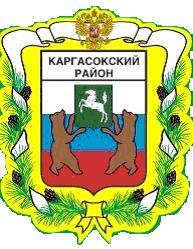 МУНИЦИПАЛЬНОЕ ОБРАЗОВАНИЕ «КАРГАСОКСКИЙ РАЙОН» ТОМСКОЙ ОБЛАСТИАДМИНИСТРАЦИЯ КАРГАСОКСКОГО РАЙОНАПОСТАНОВЛЕНИЕс. КаргасокВ соответствии со статьями 42, 43, 45, 46 Градостроительного Кодекса Российской Федерации, Федеральным законом от 06.10.2003 №131-ФЗ «Об общих принципах организации местного самоуправления в Российской Федерации» и Уставом муниципального образования «Каргасокский район», Администрация Каргасокского района постановляет:Утвердить документацию по планировке и межеванию территории по объектам: «Трубопроводы ОАО «Томскнефть» ВНК Васюганского региона. 2019-2020г.» на межселенной территории Каргасокского района согласно приложению к настоящему постановлению.Разместить настоящее постановление и документацию по планировке территории на официальном сайте Администрации Каргасокского района в сети «Интернет».Настоящее постановление вступает в силу со дня его официального опубликования (обнародования).УТВЕРЖДЕНпостановлением АдминистрацииКаргасокского районаот 06.12.2019 № 263Приложение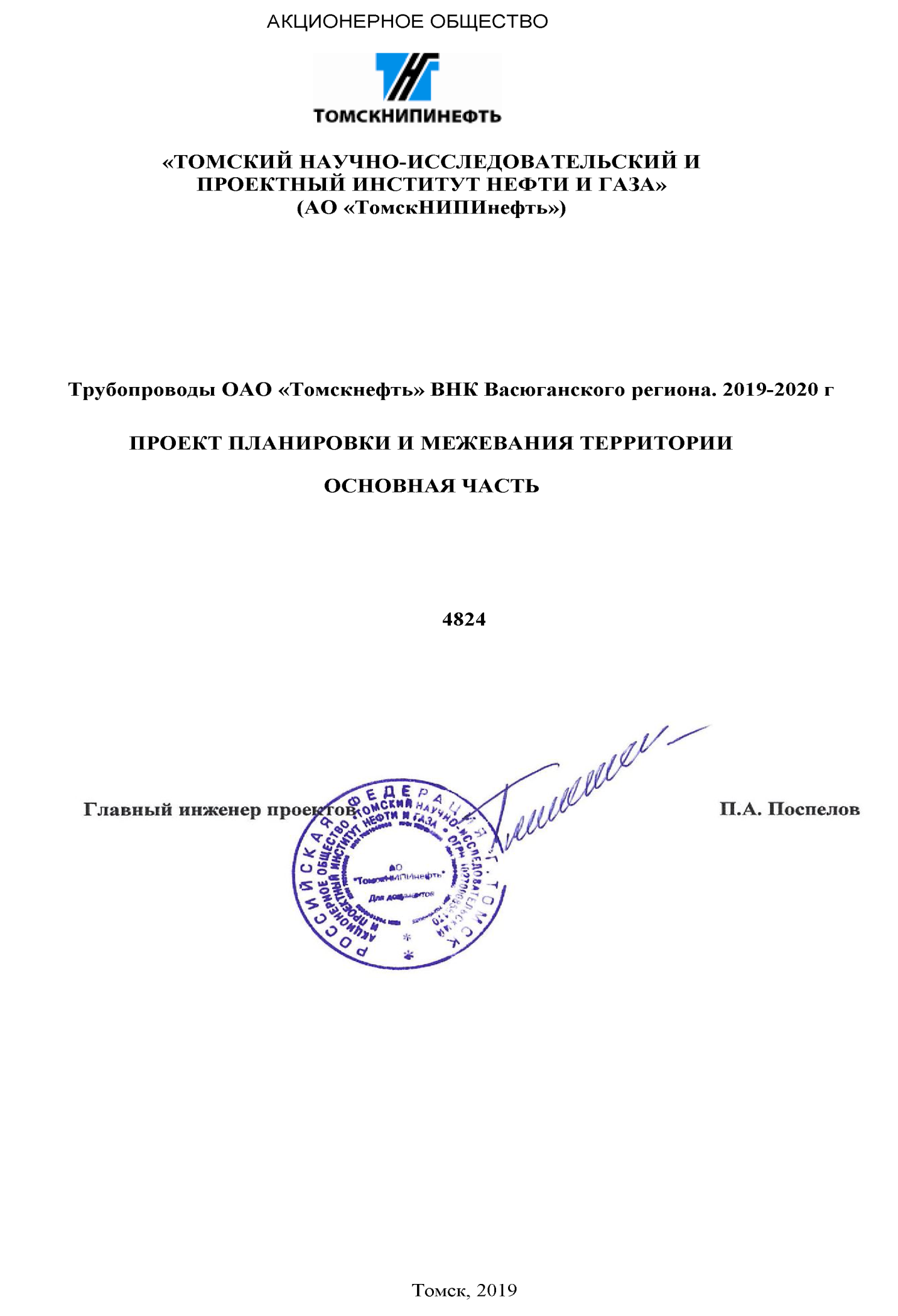 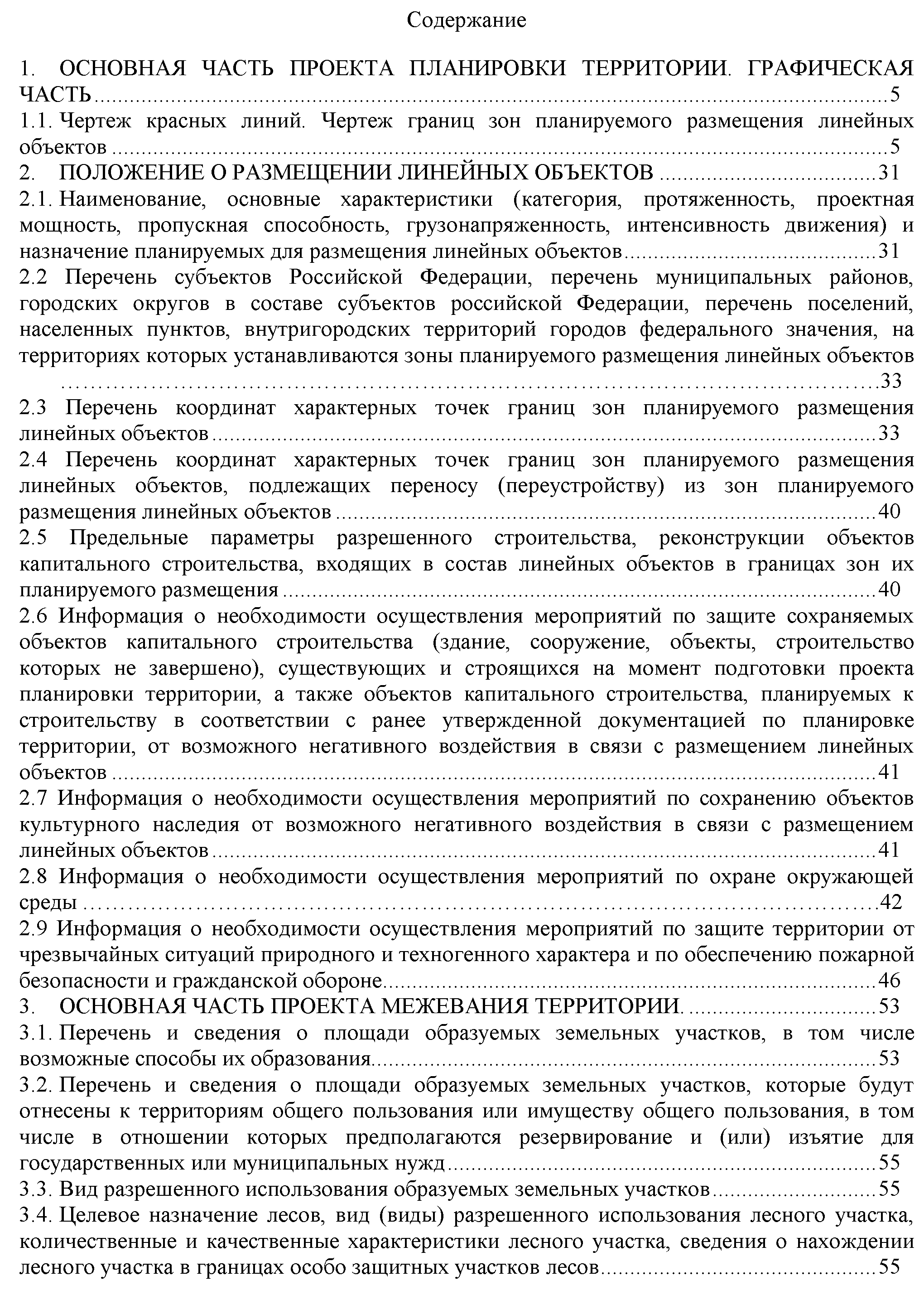 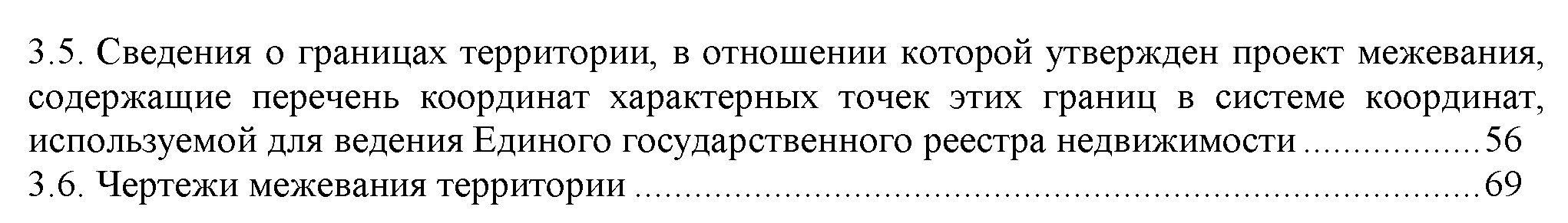 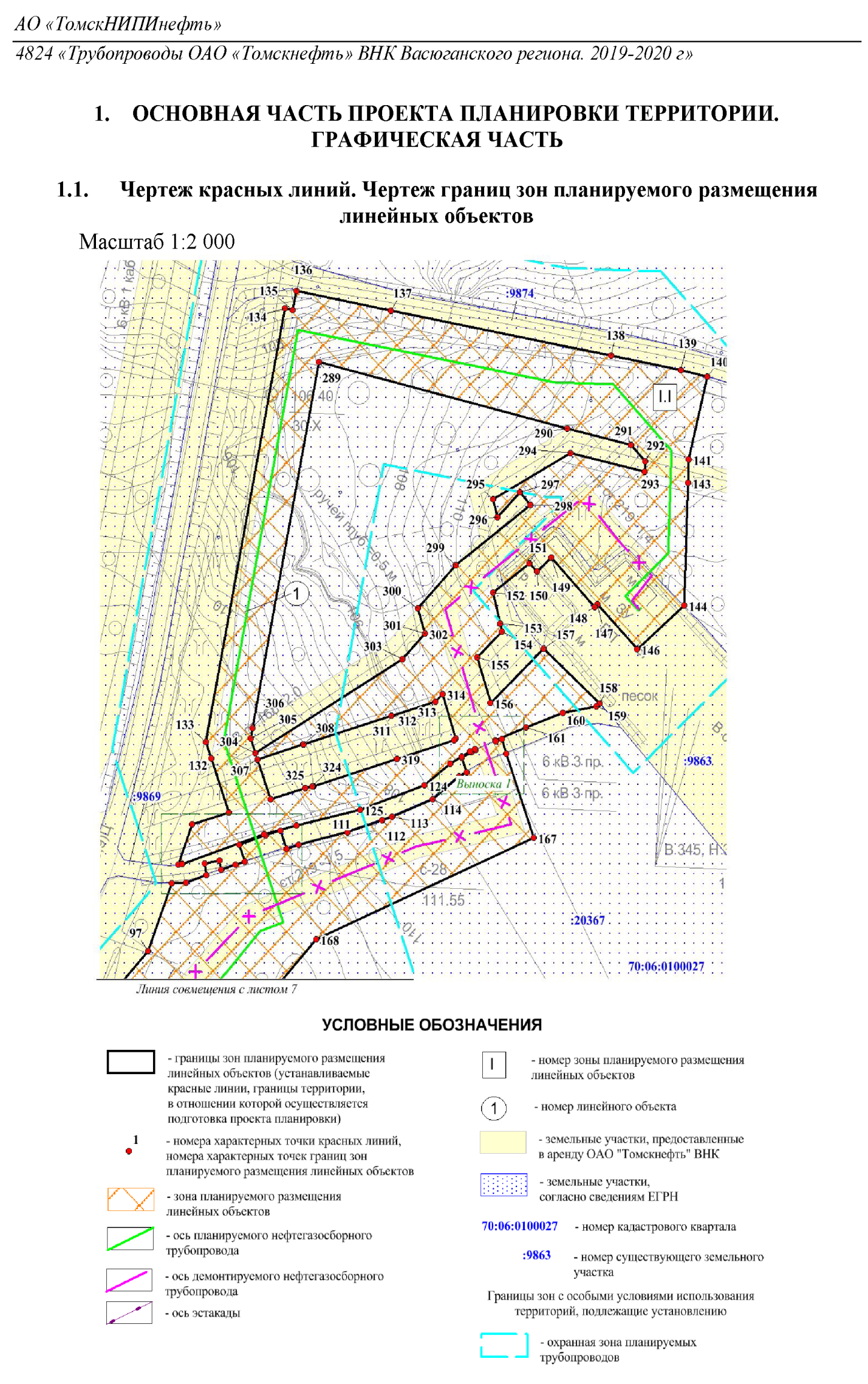 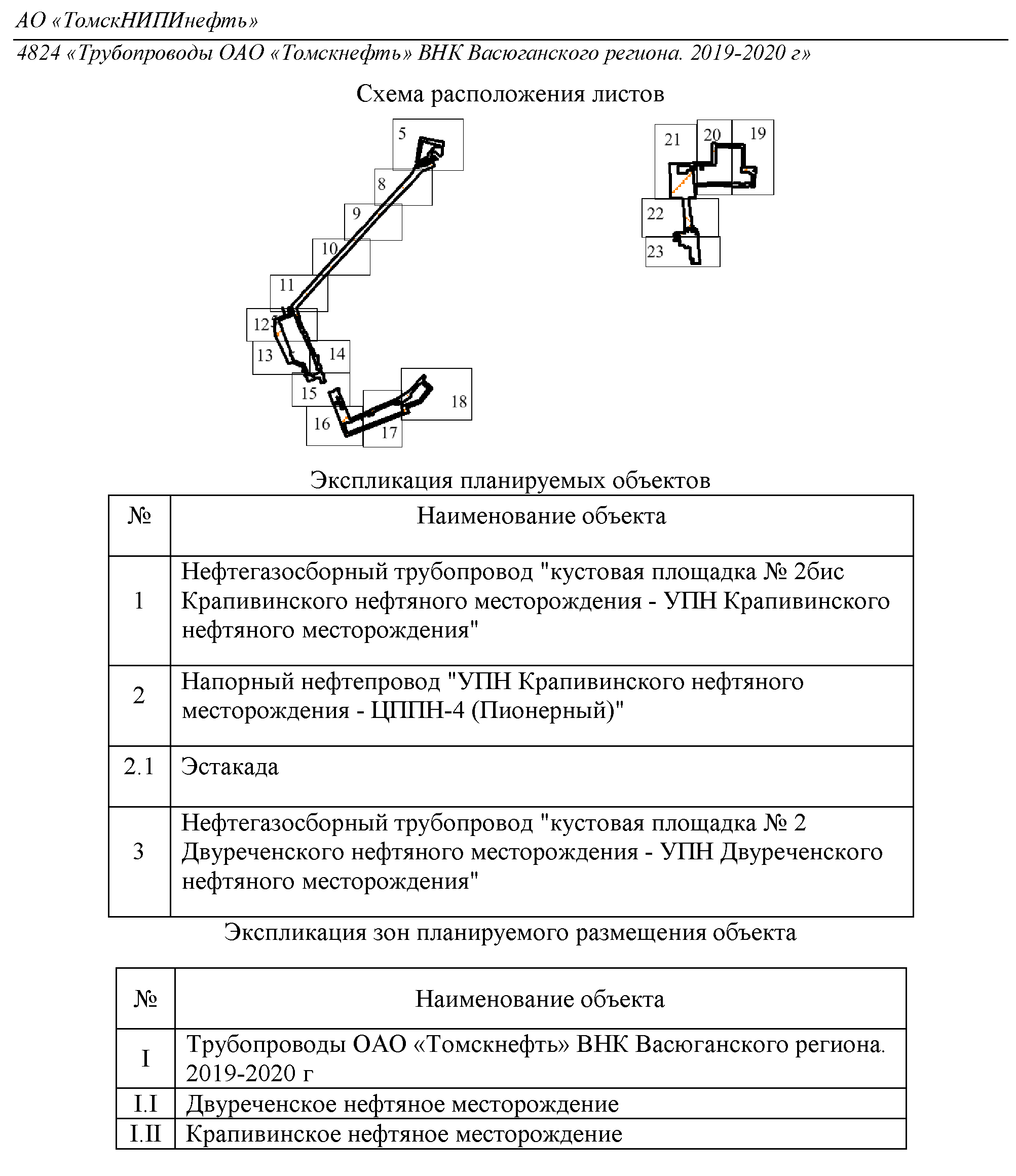 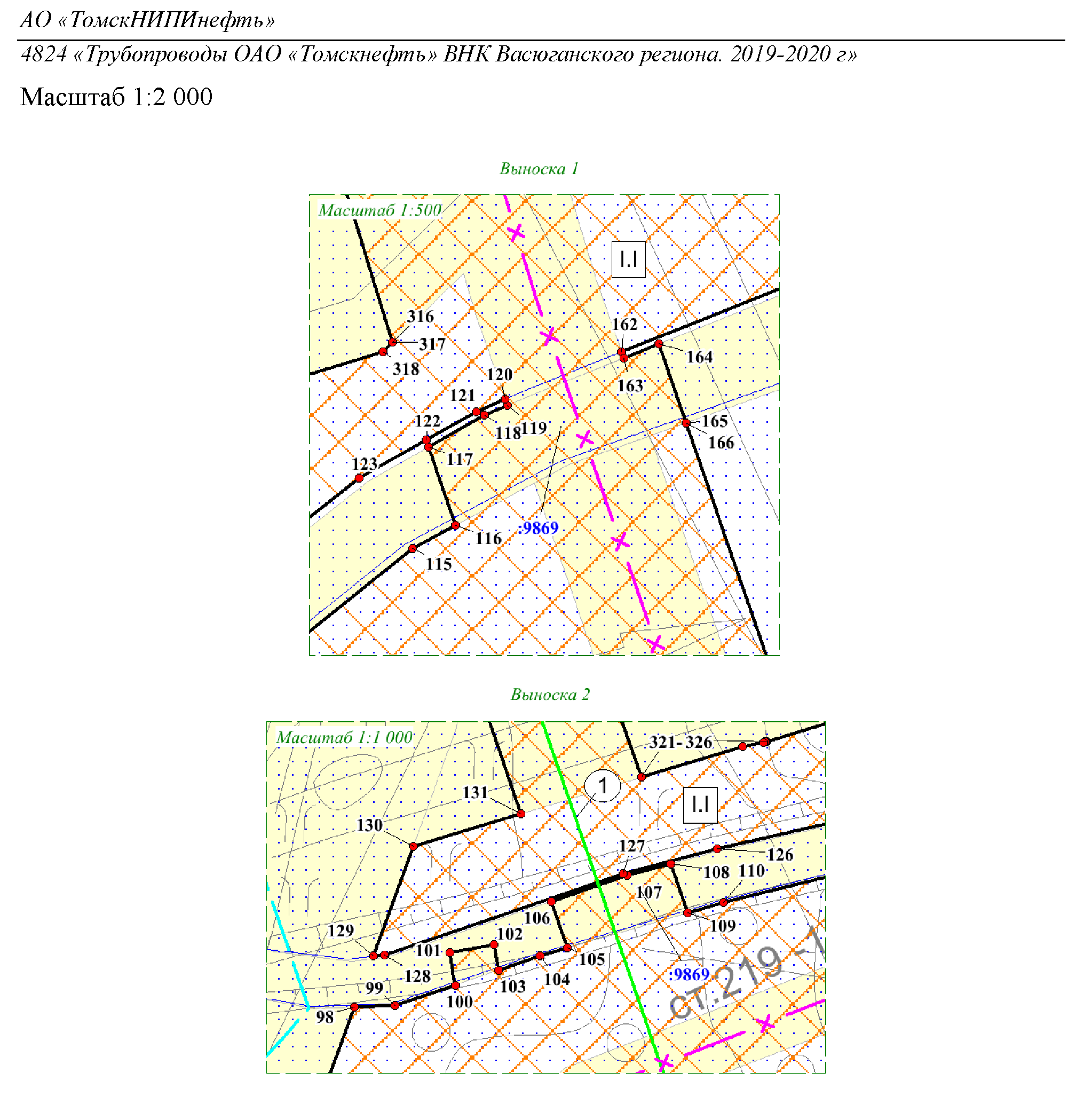 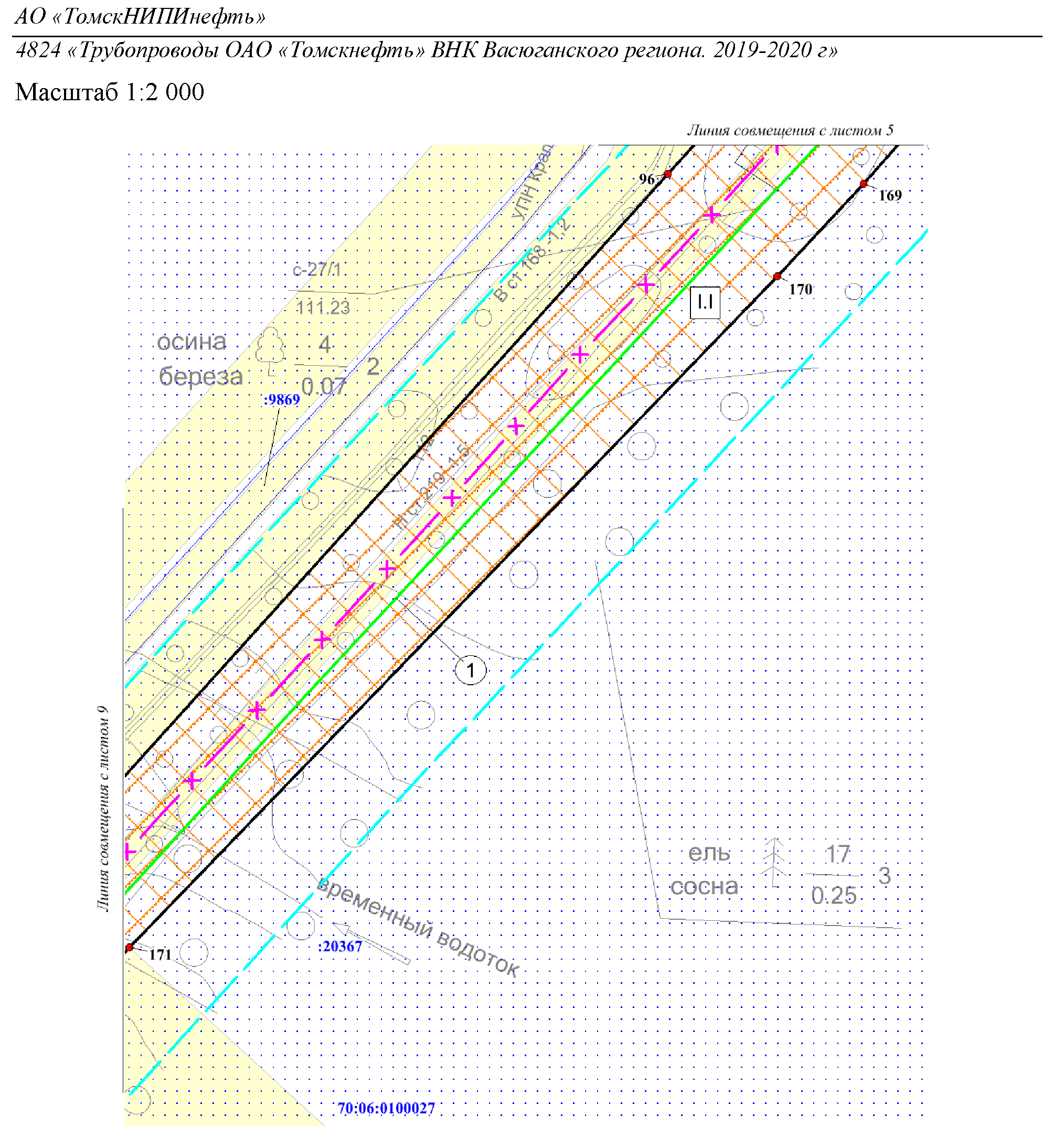 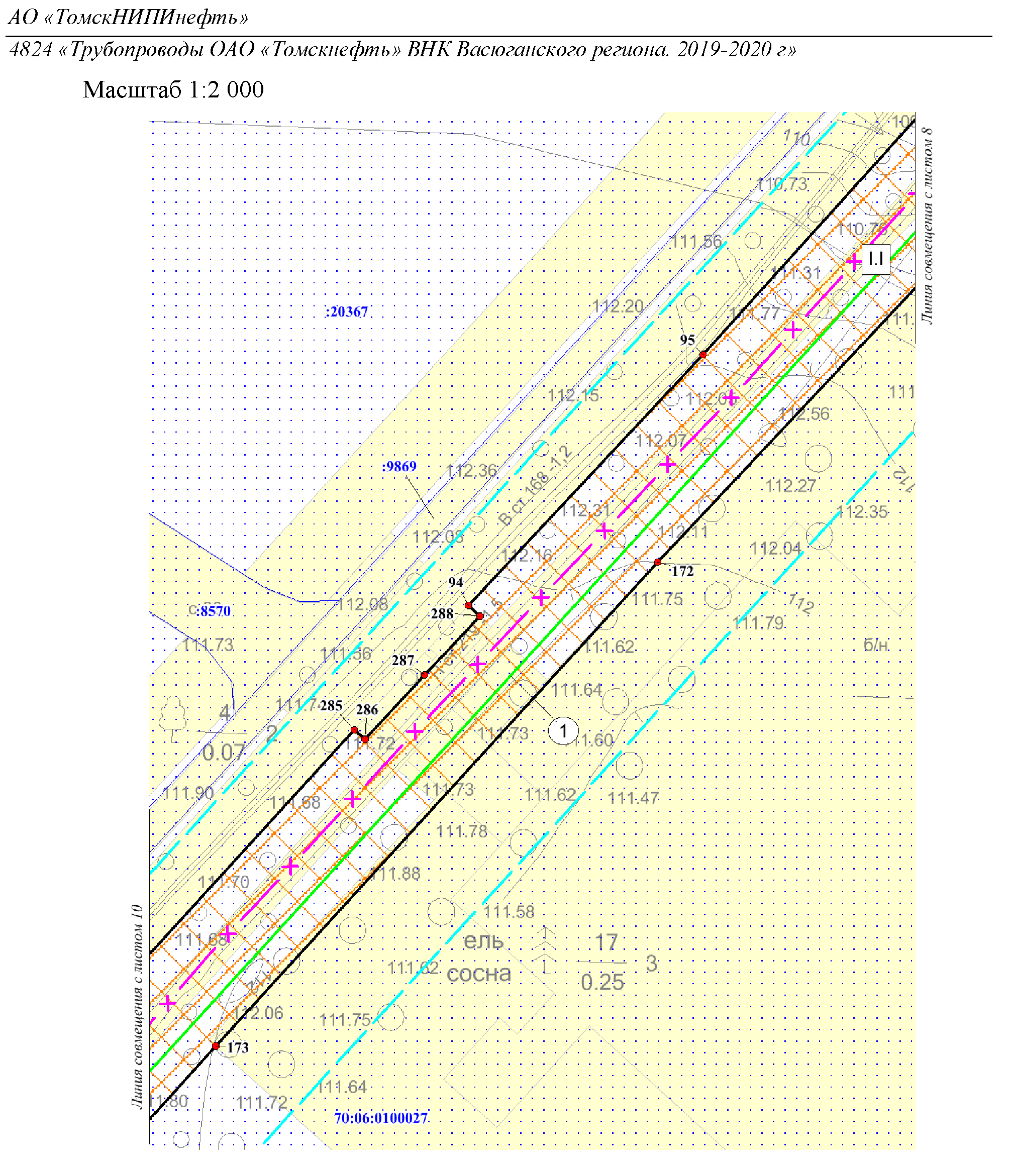 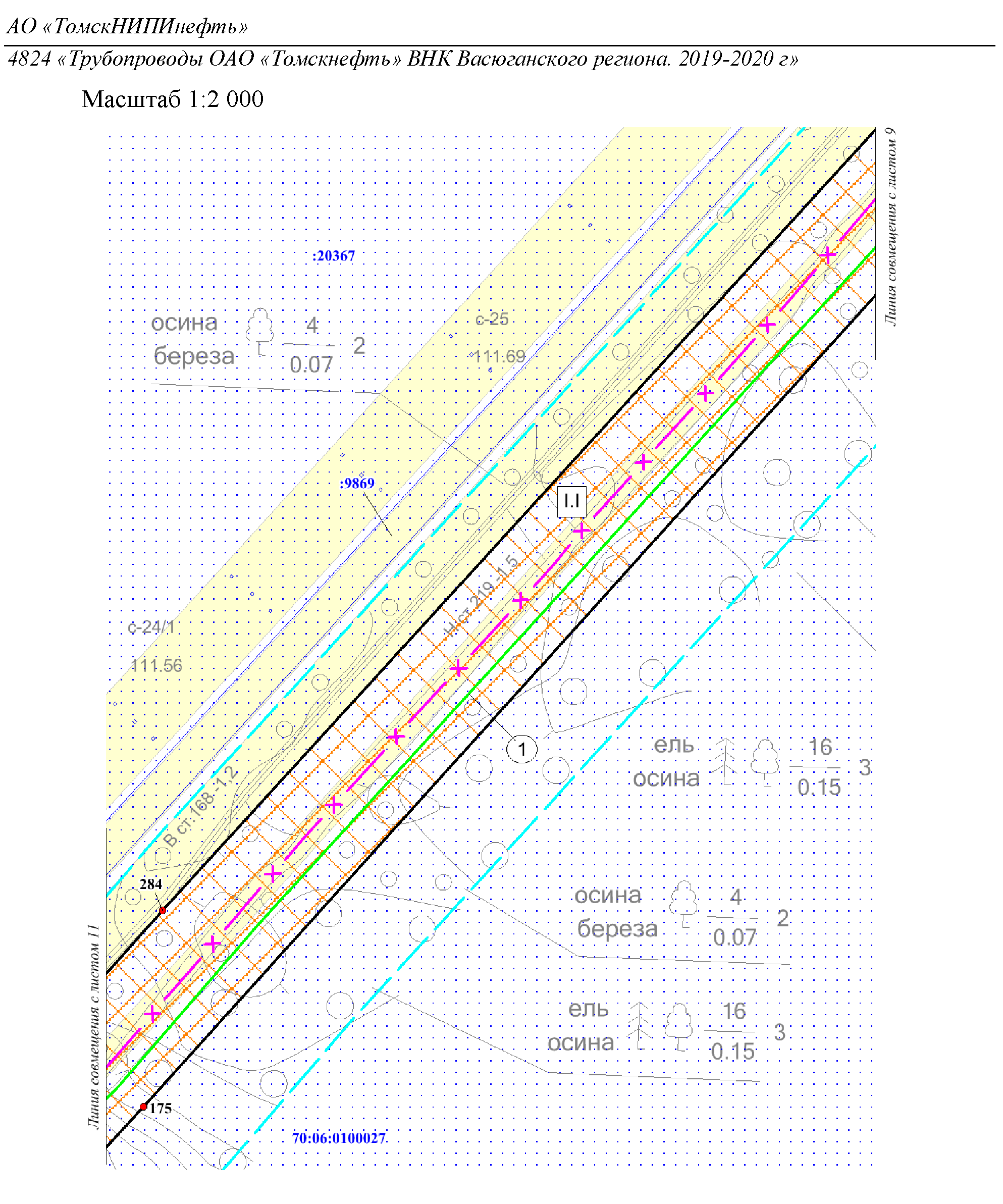 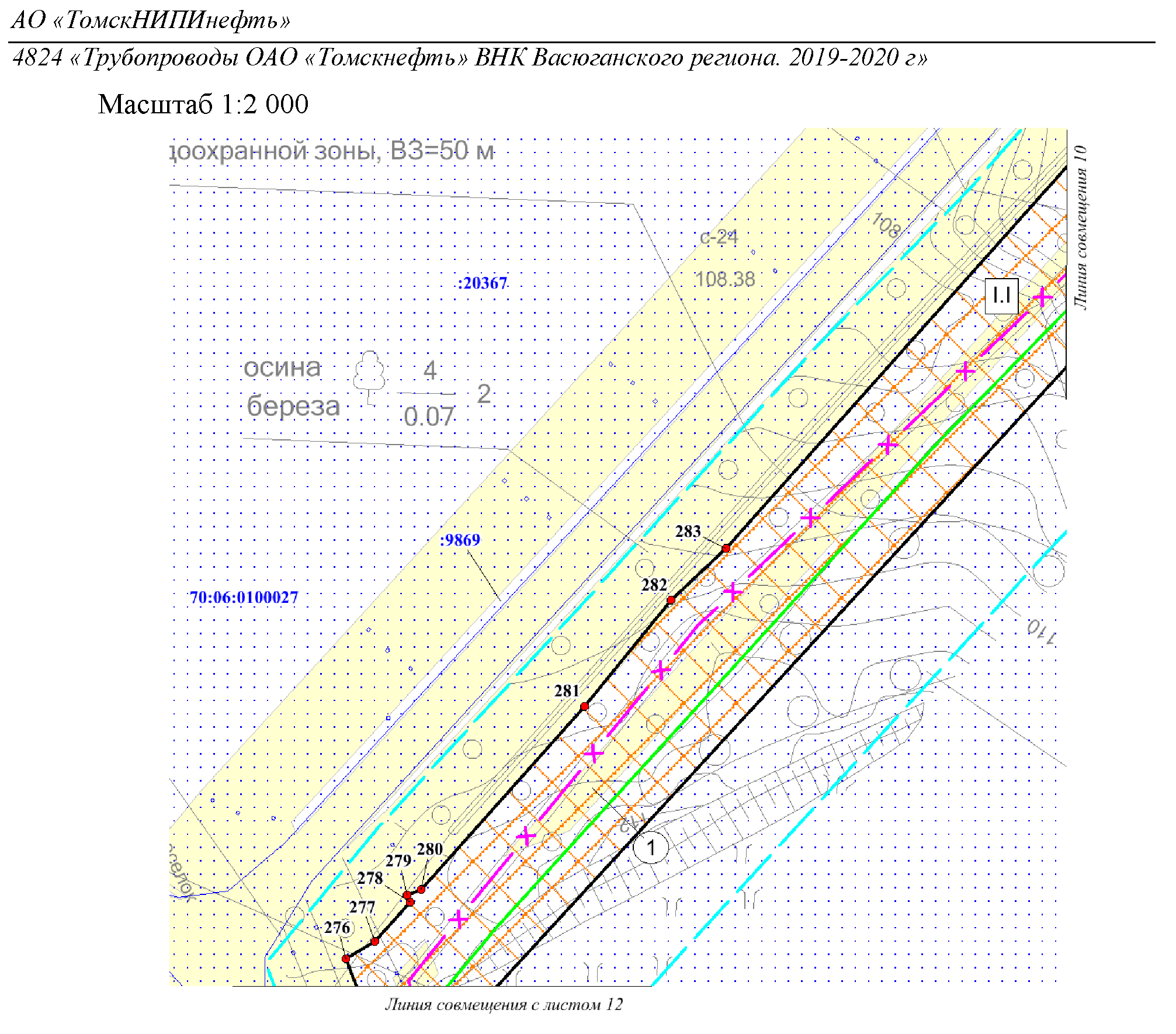 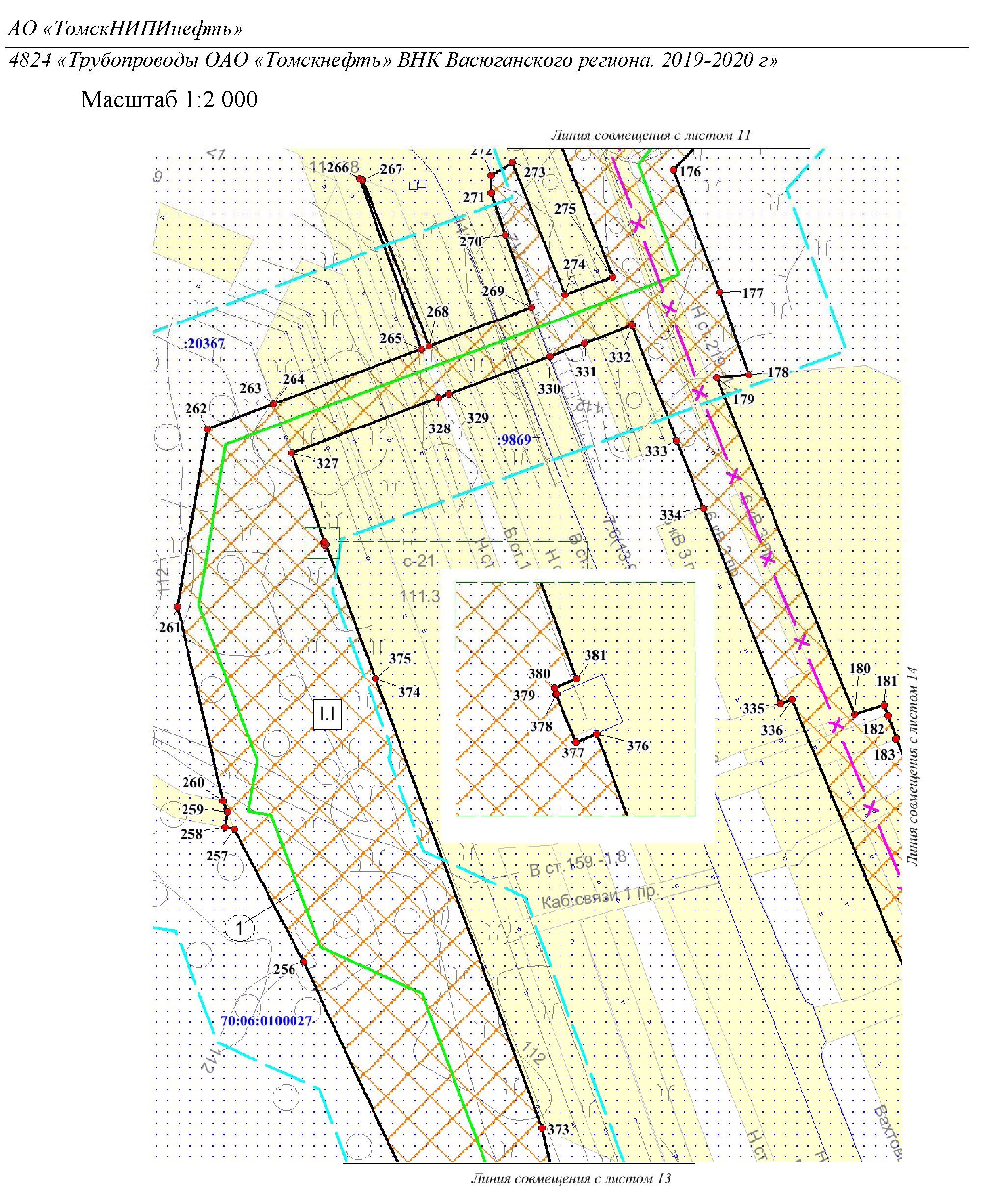 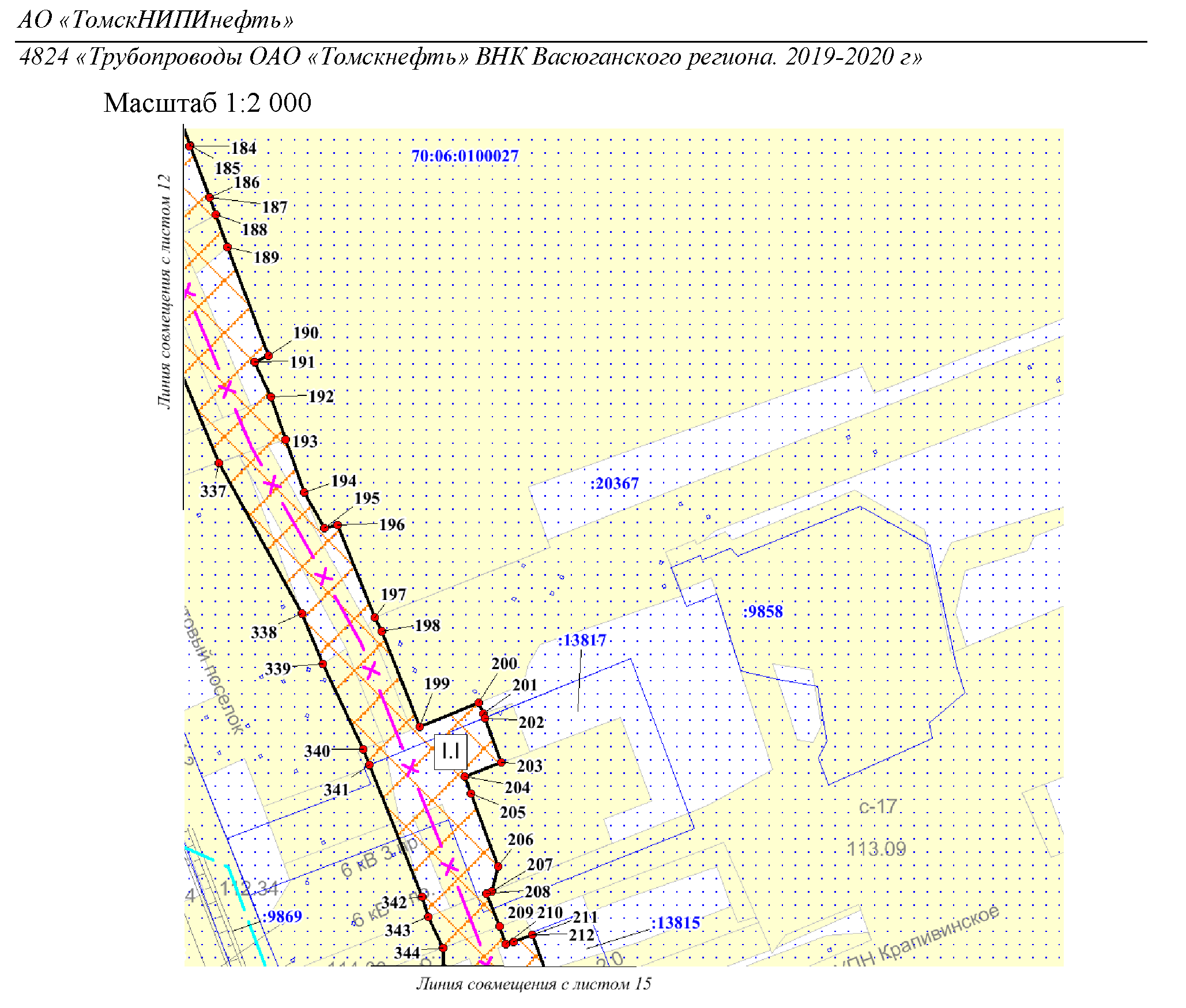 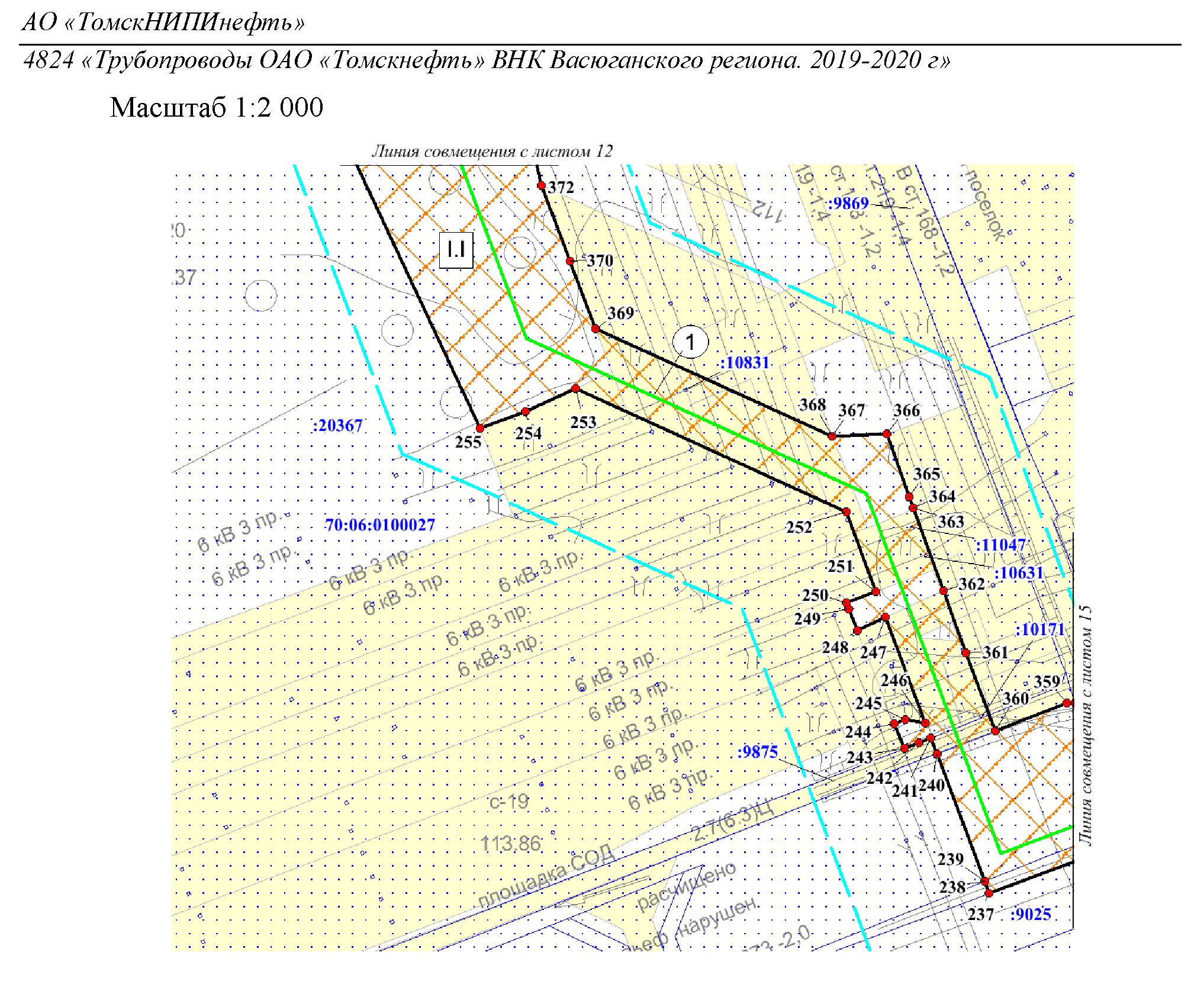 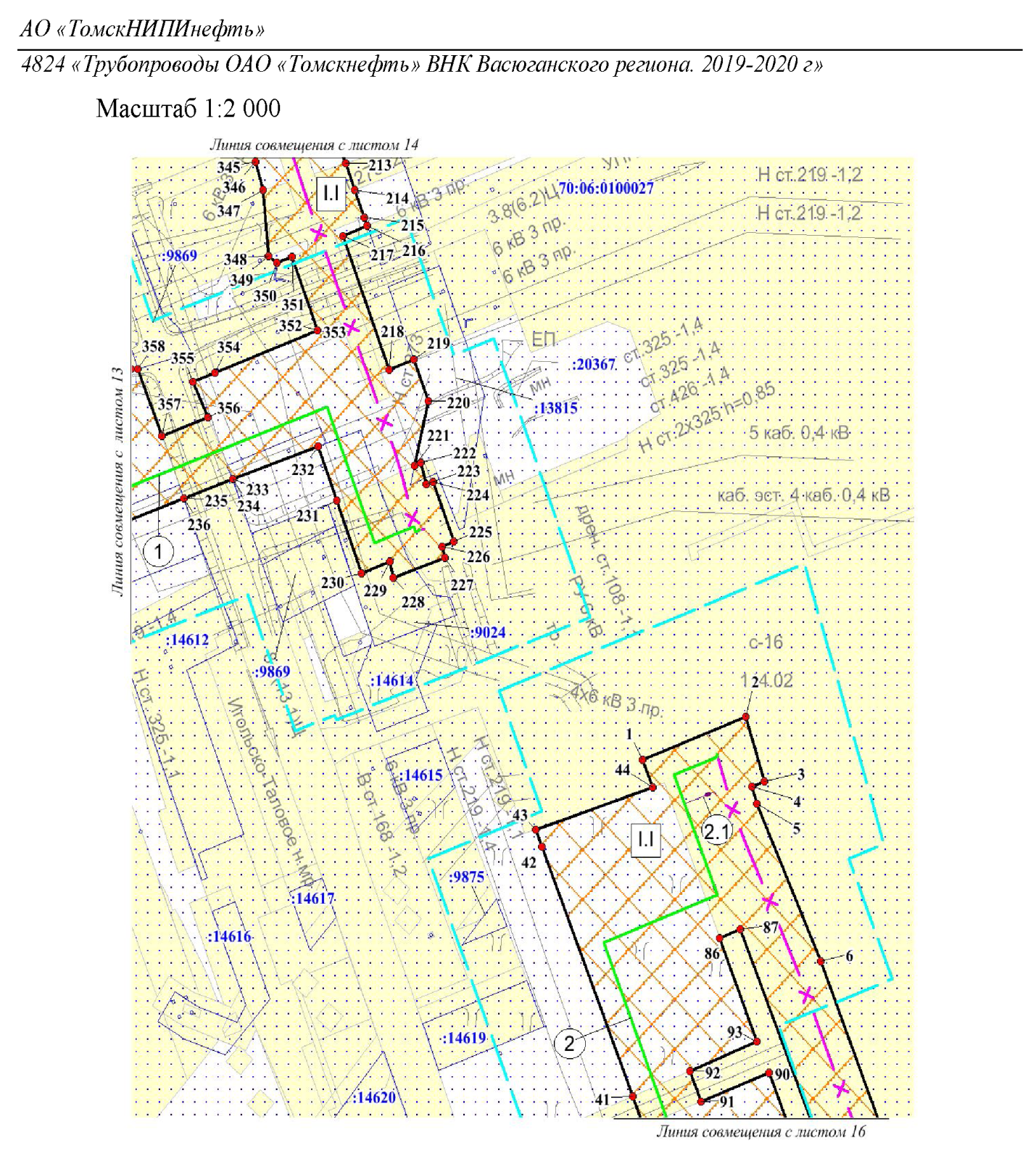 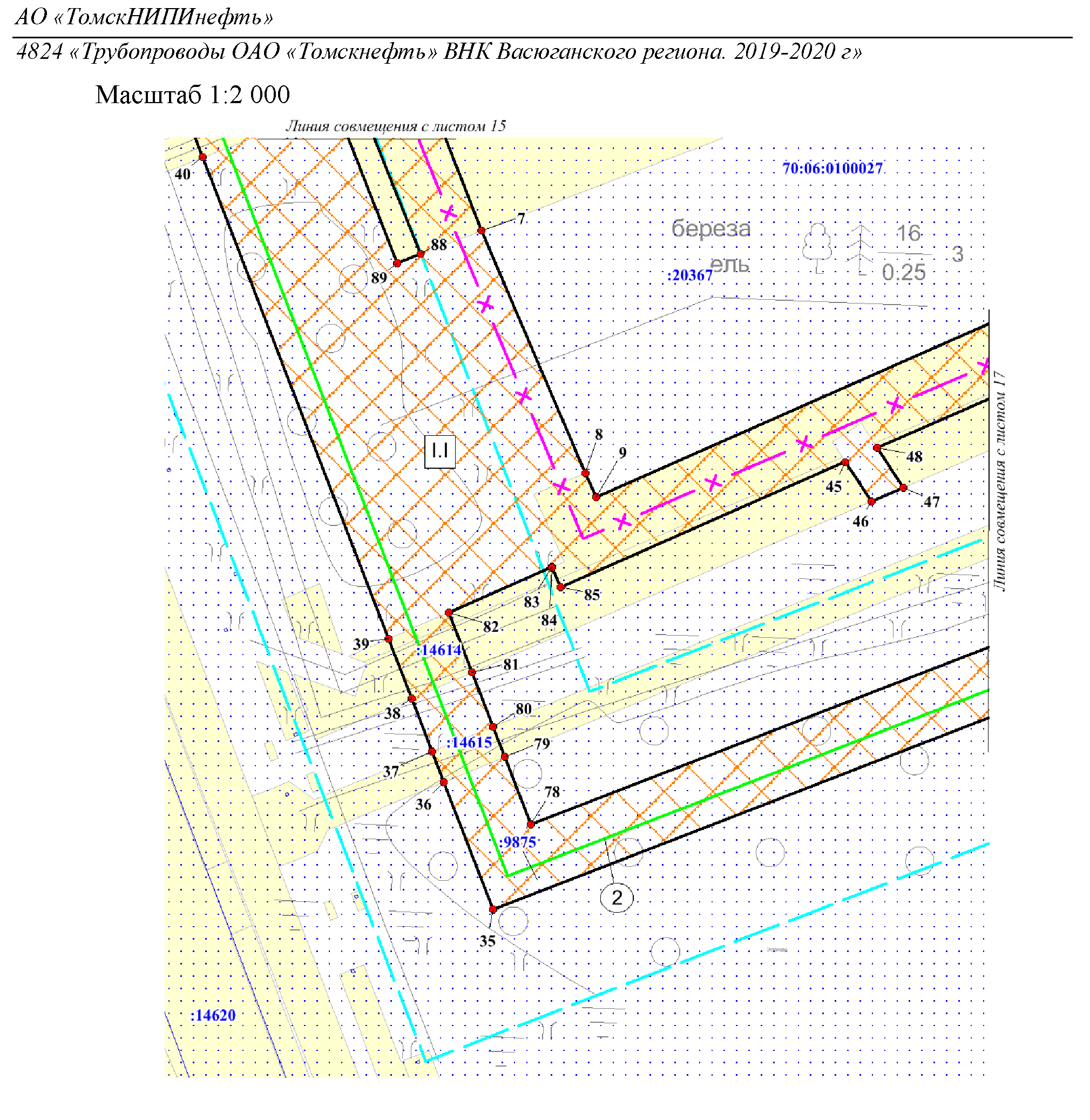 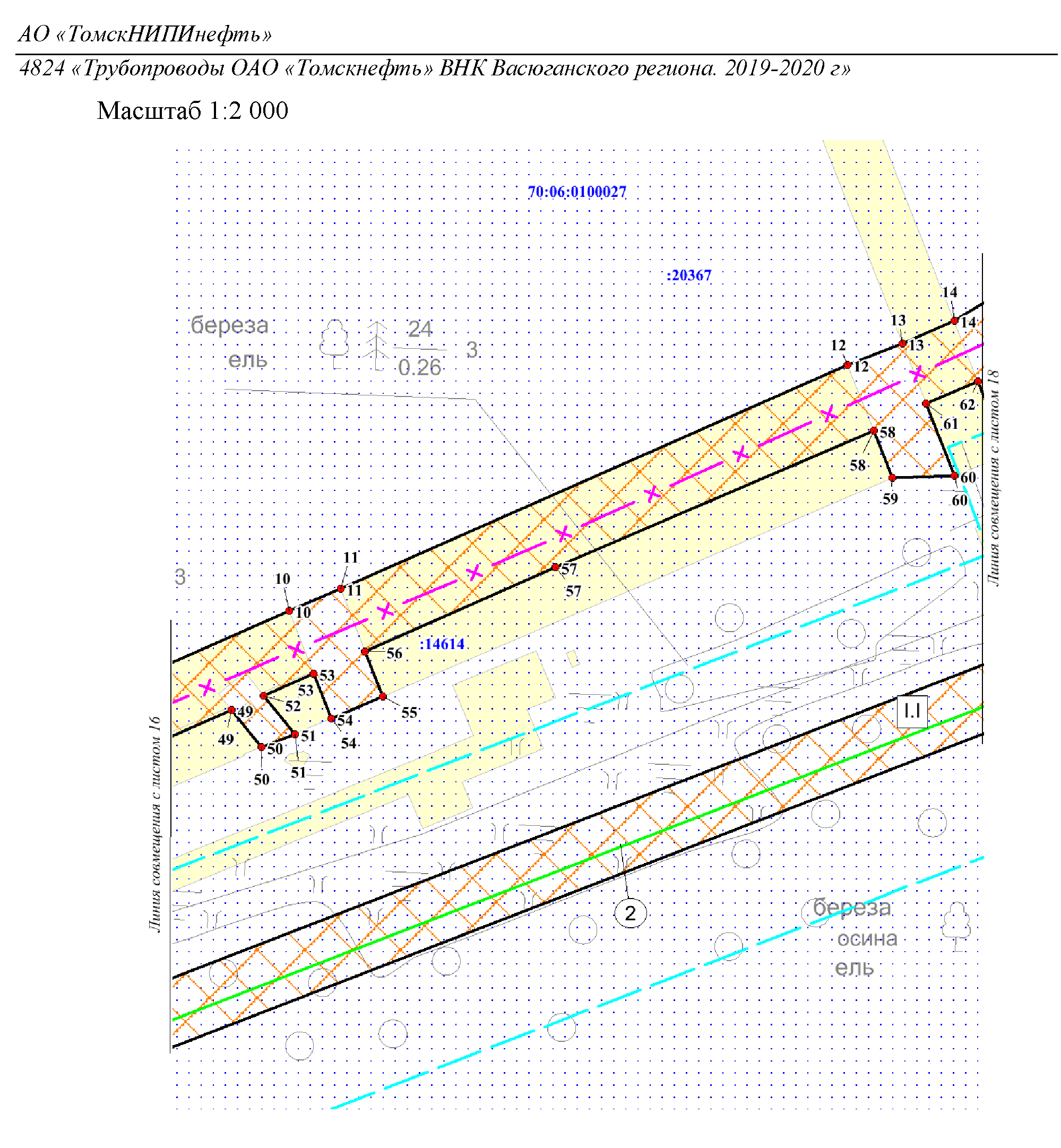 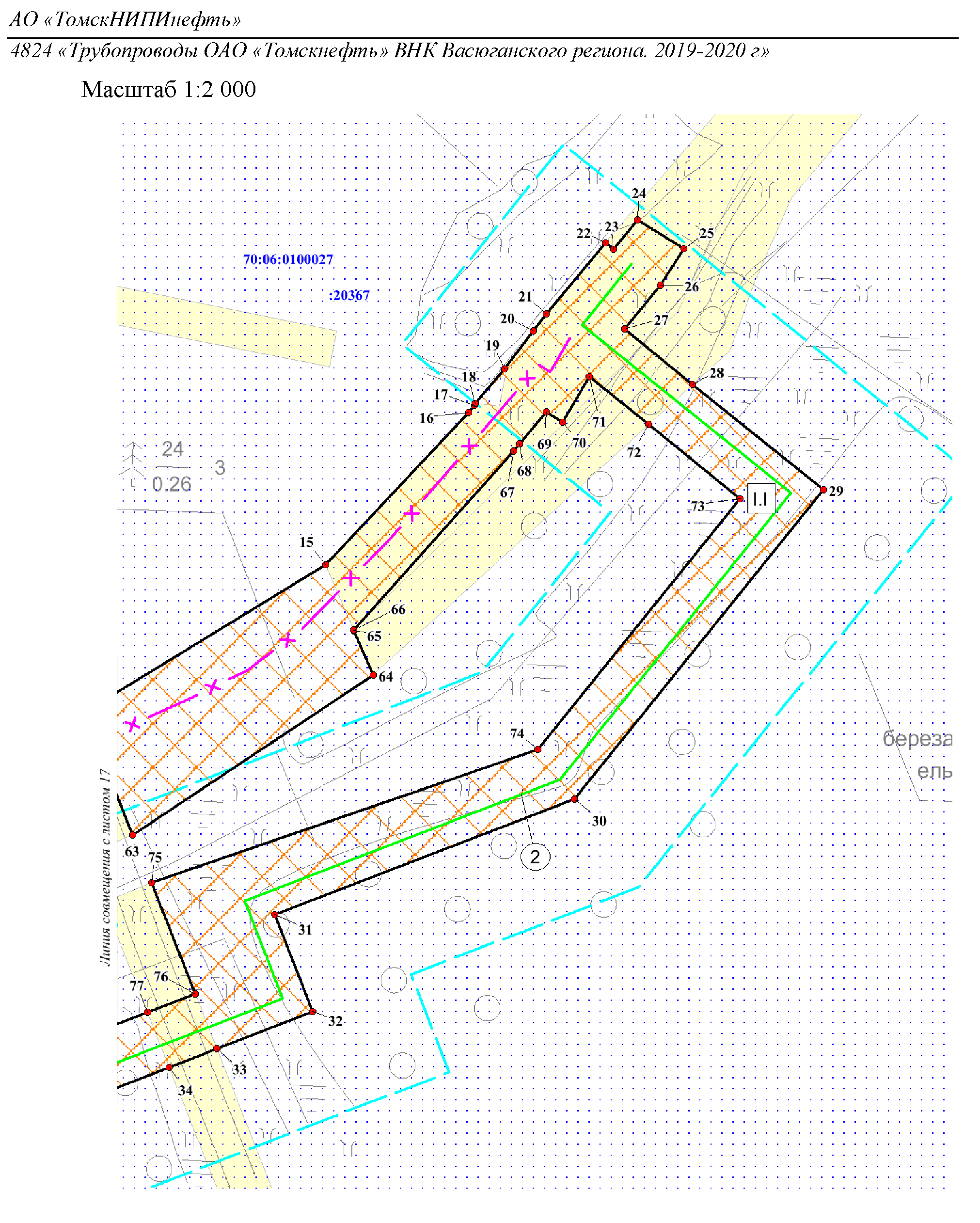 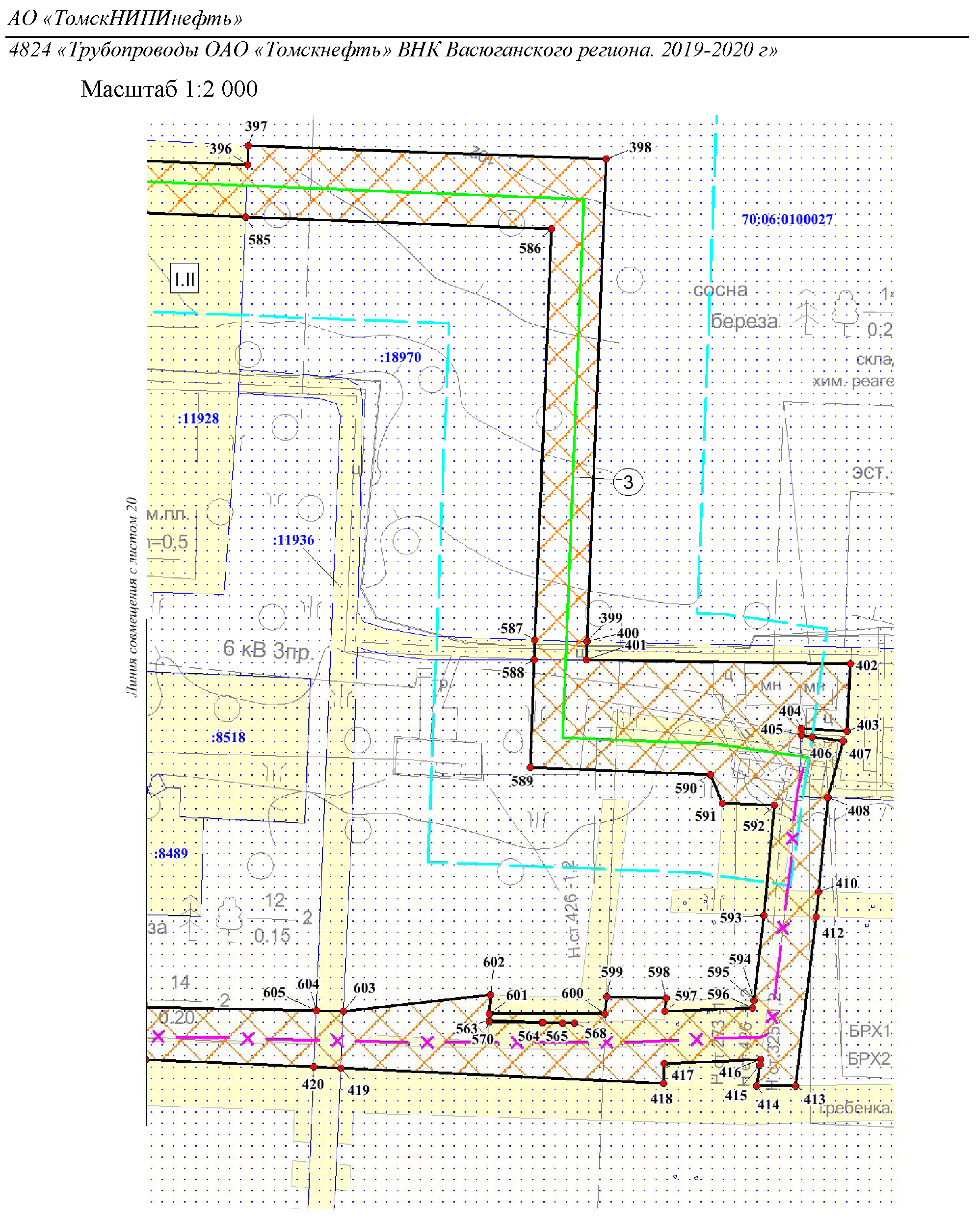 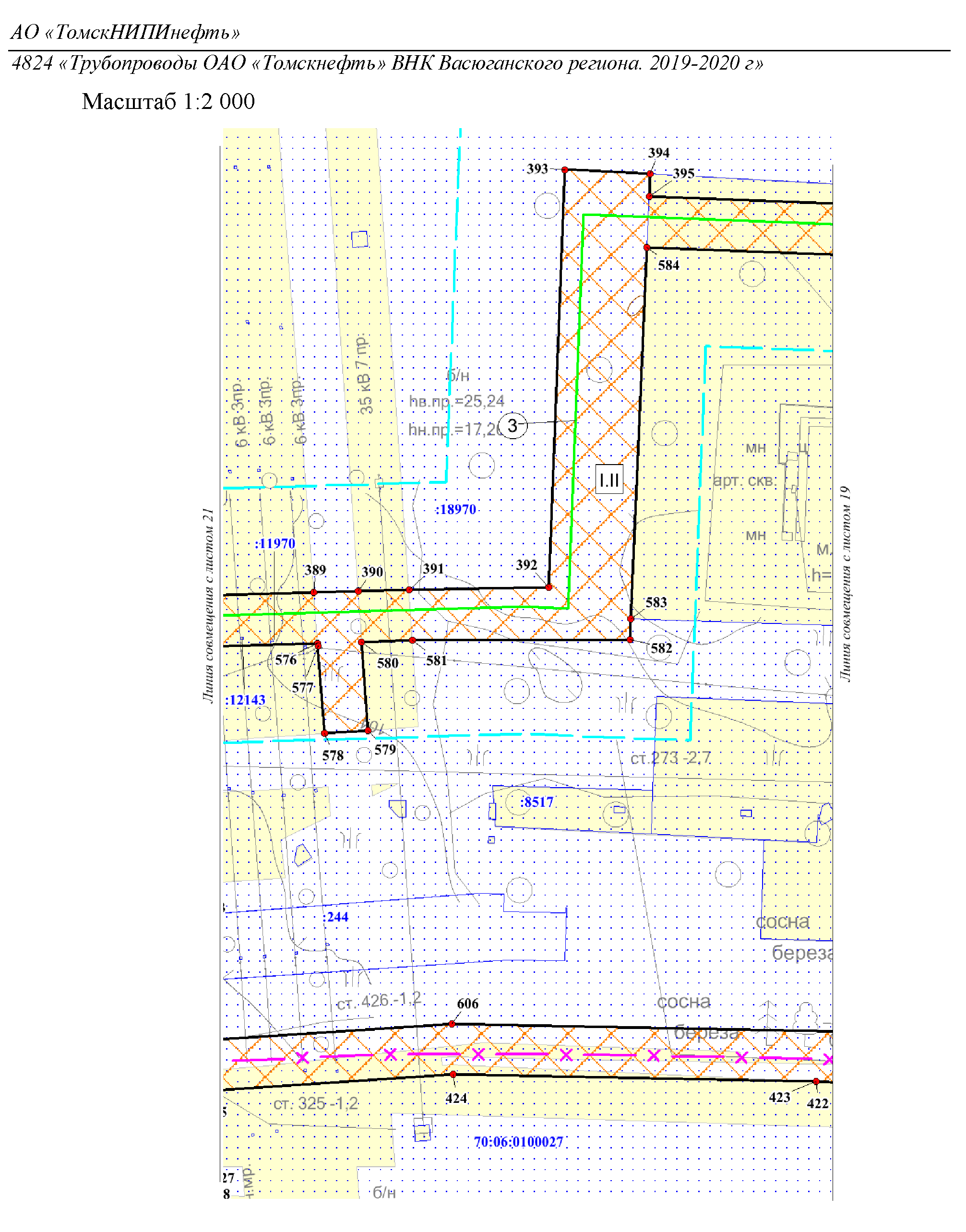 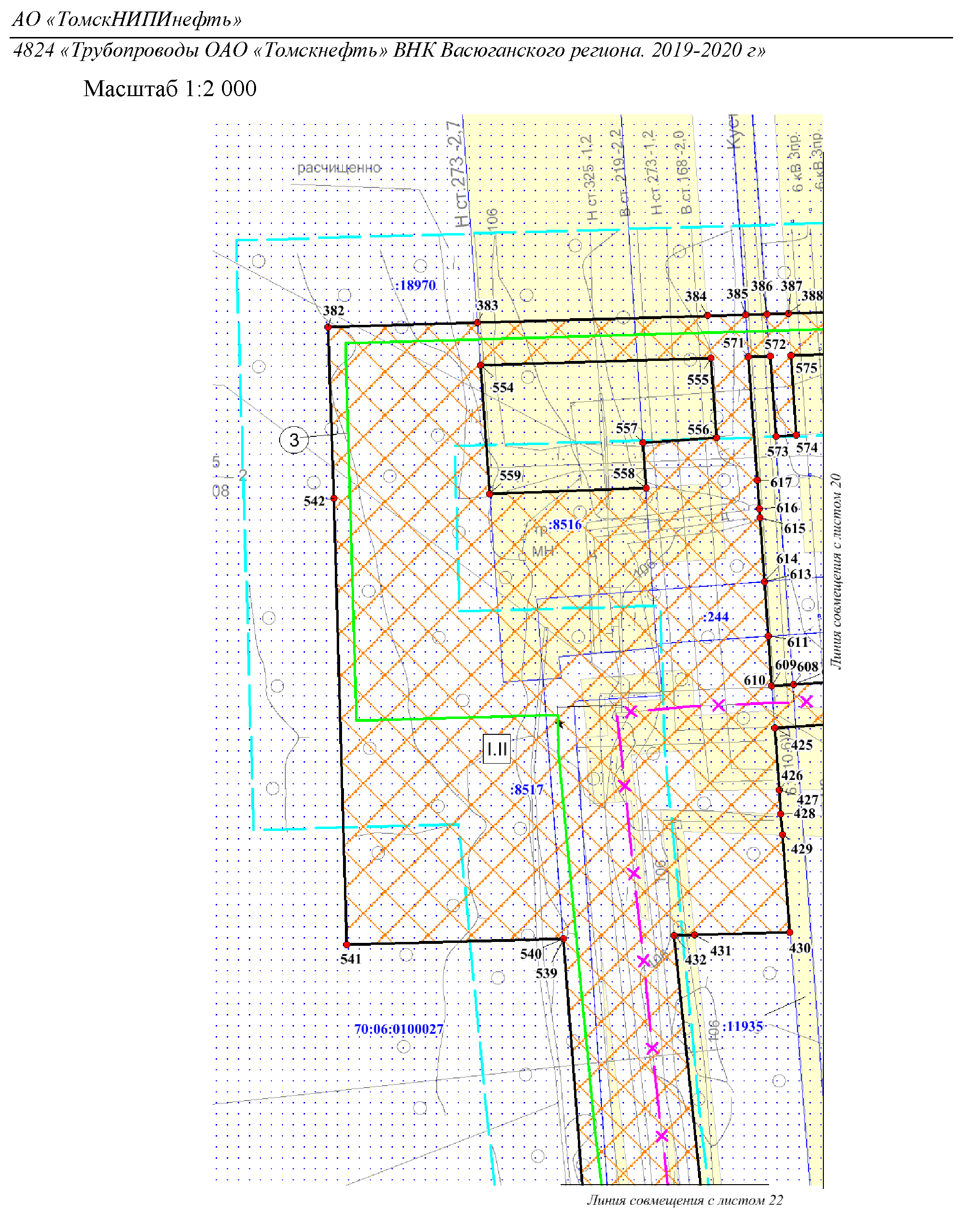 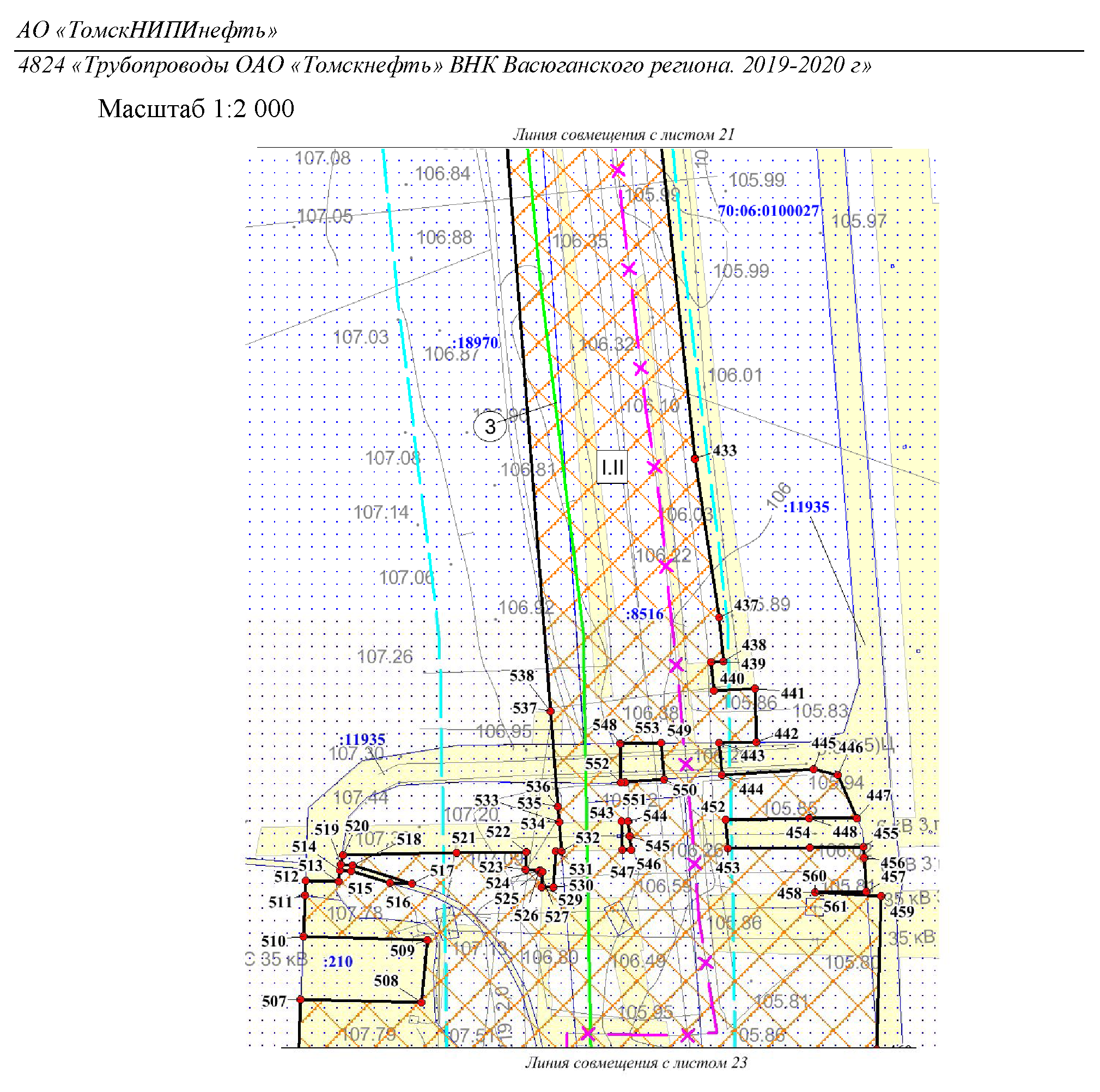 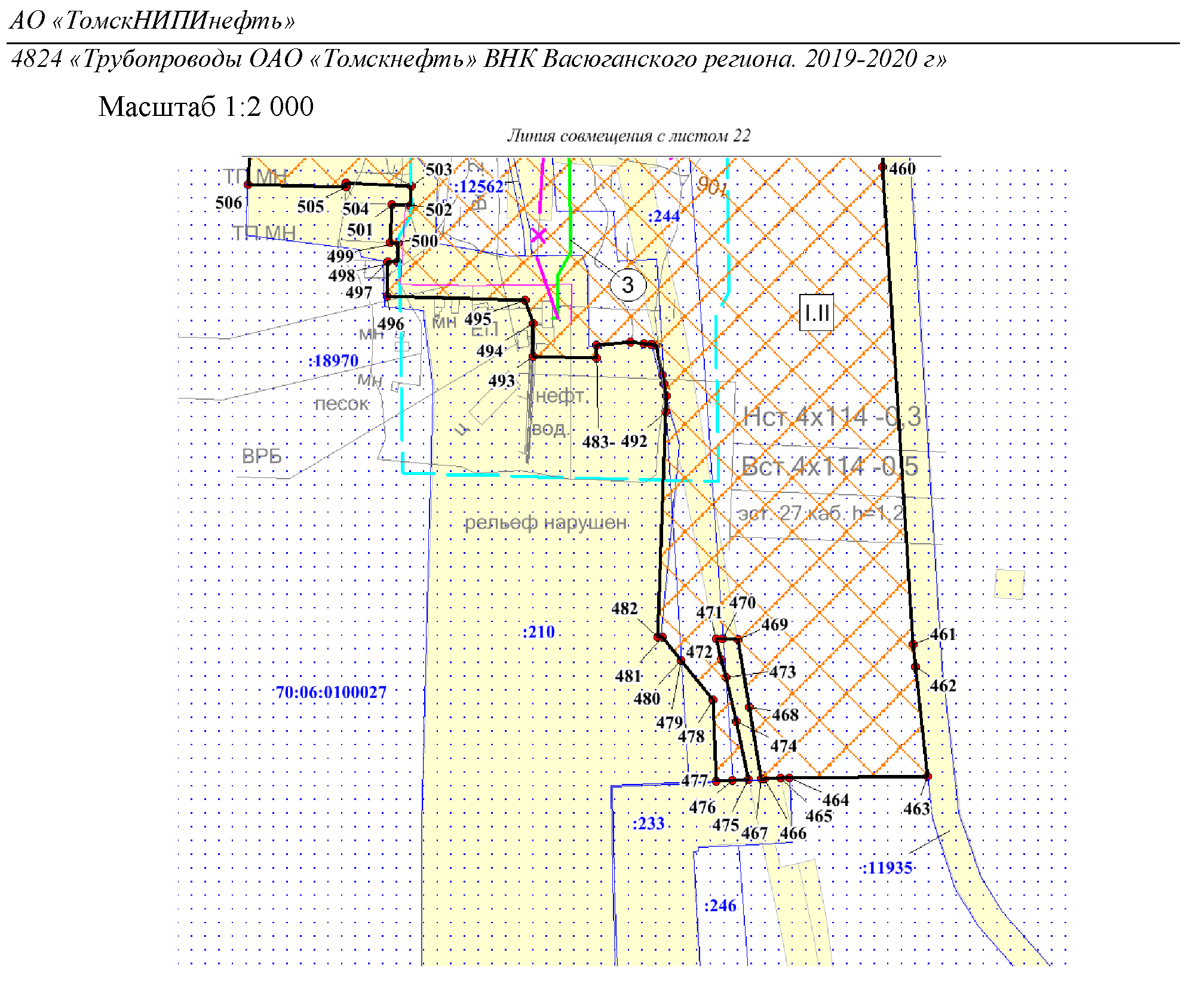 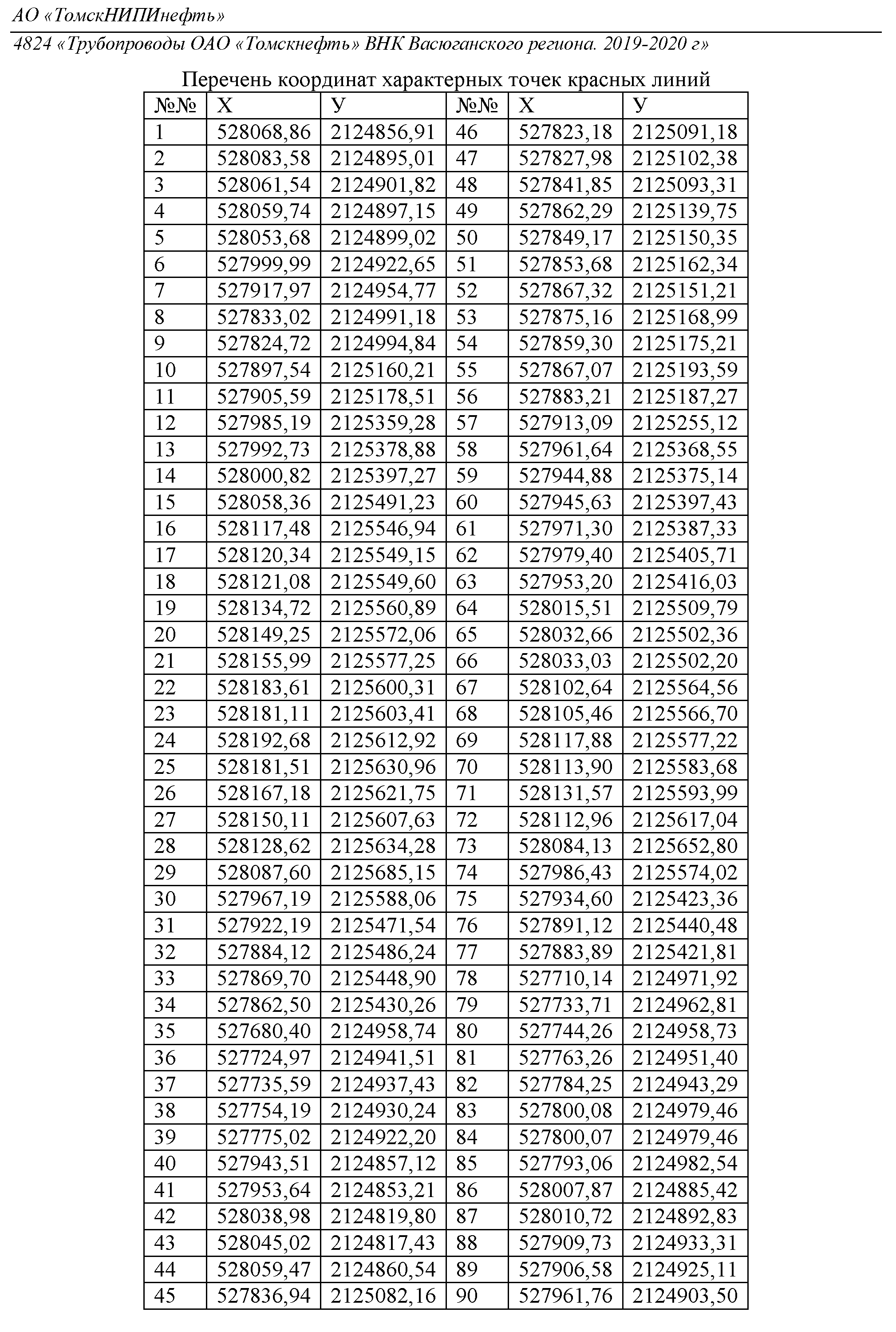 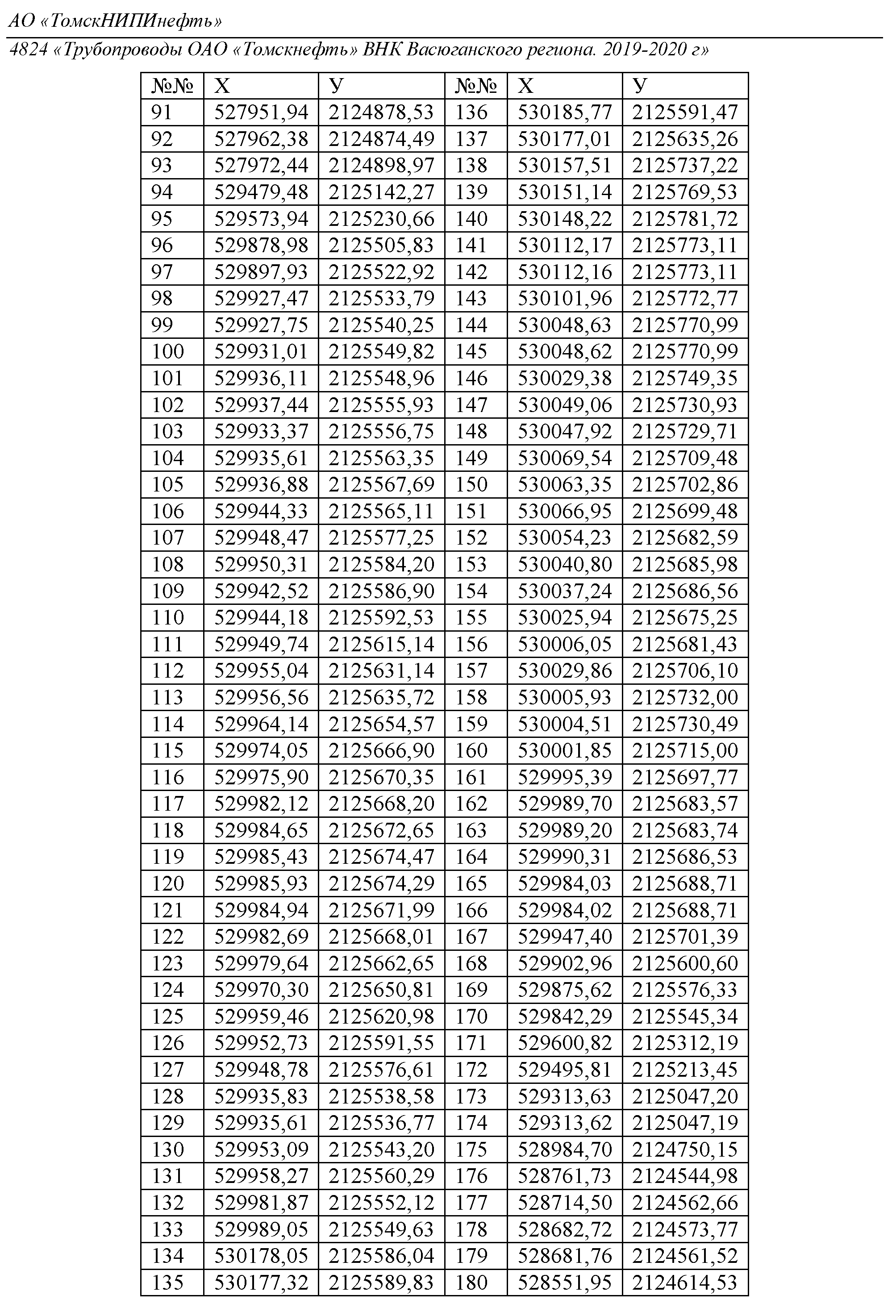 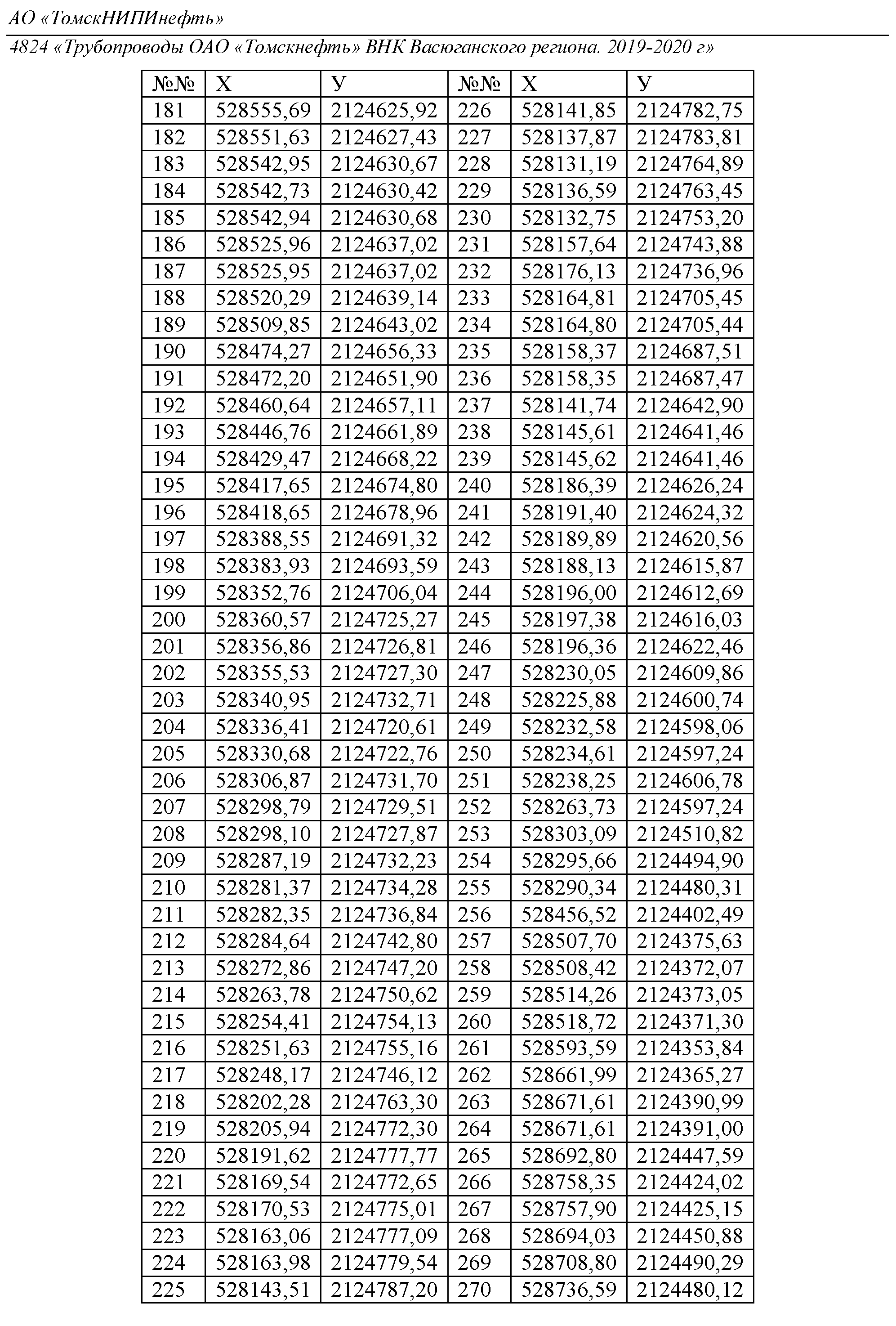 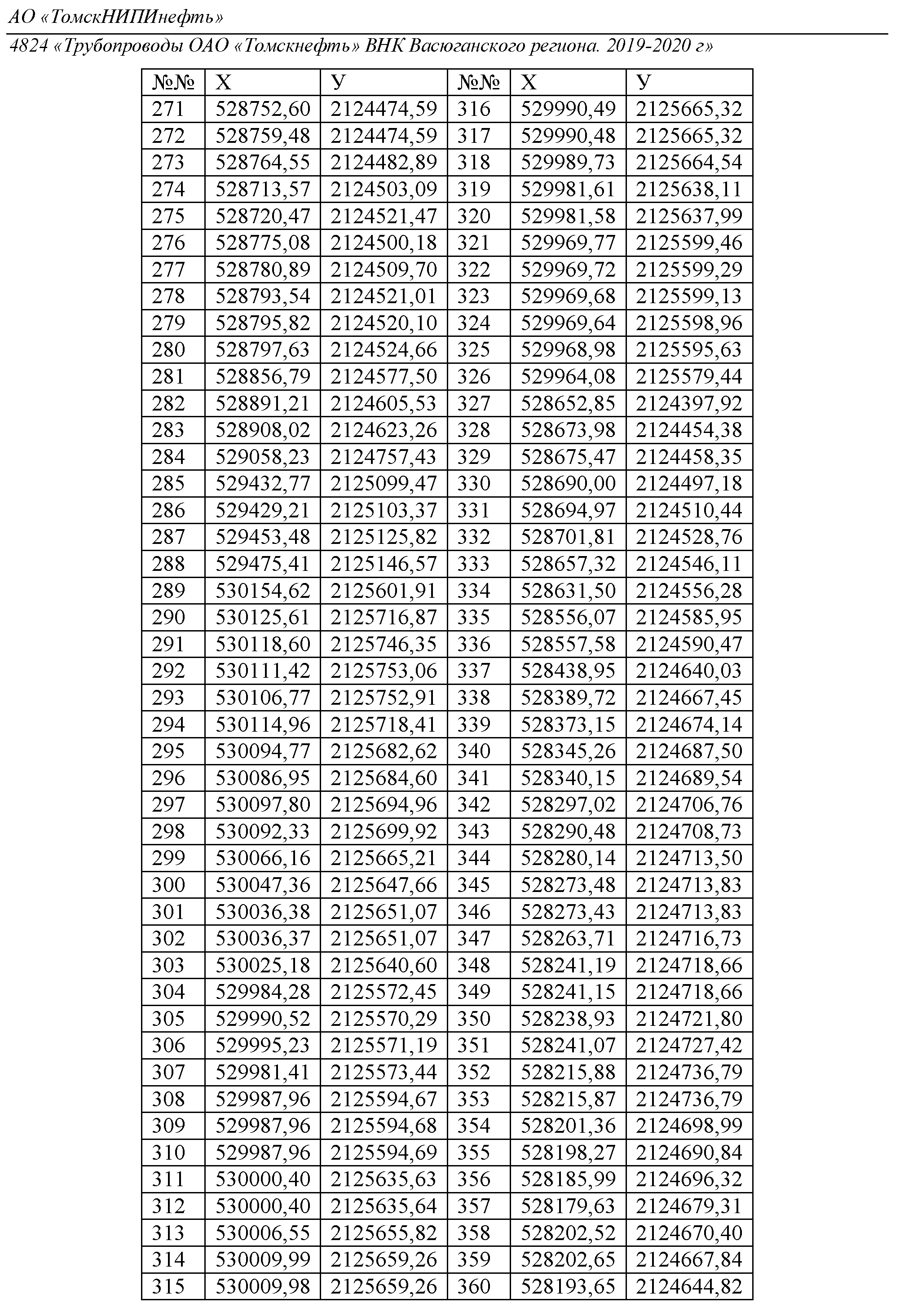 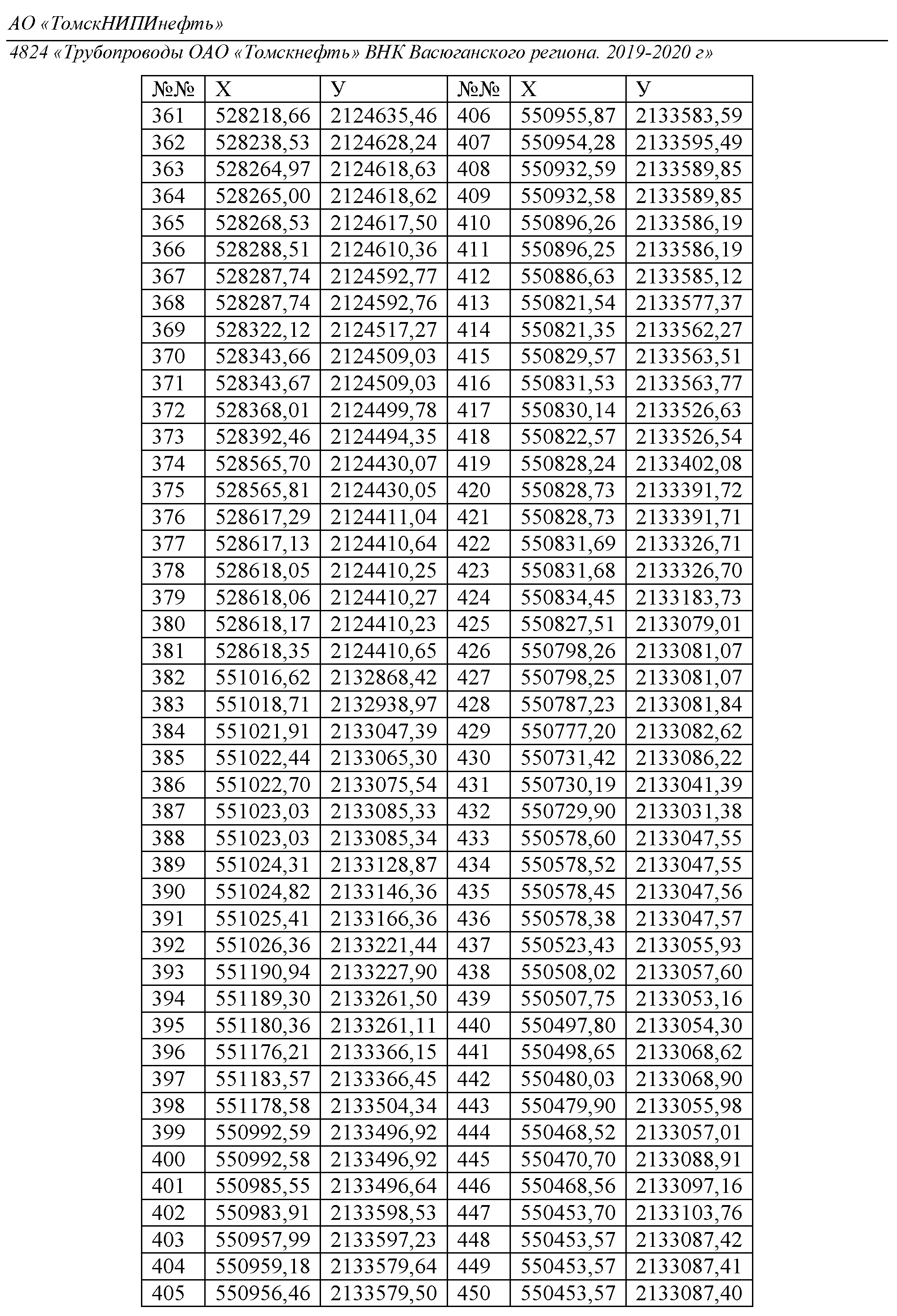 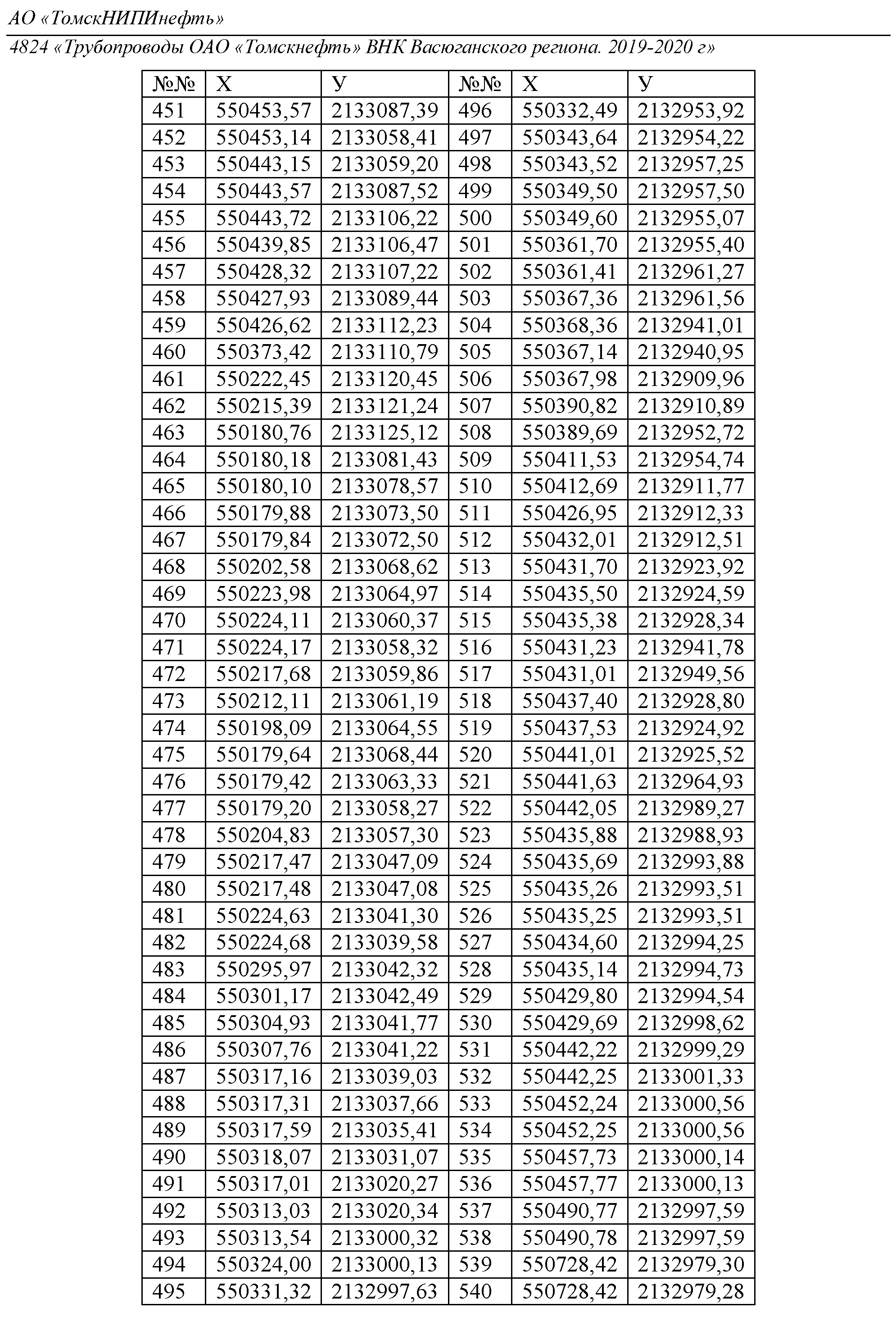 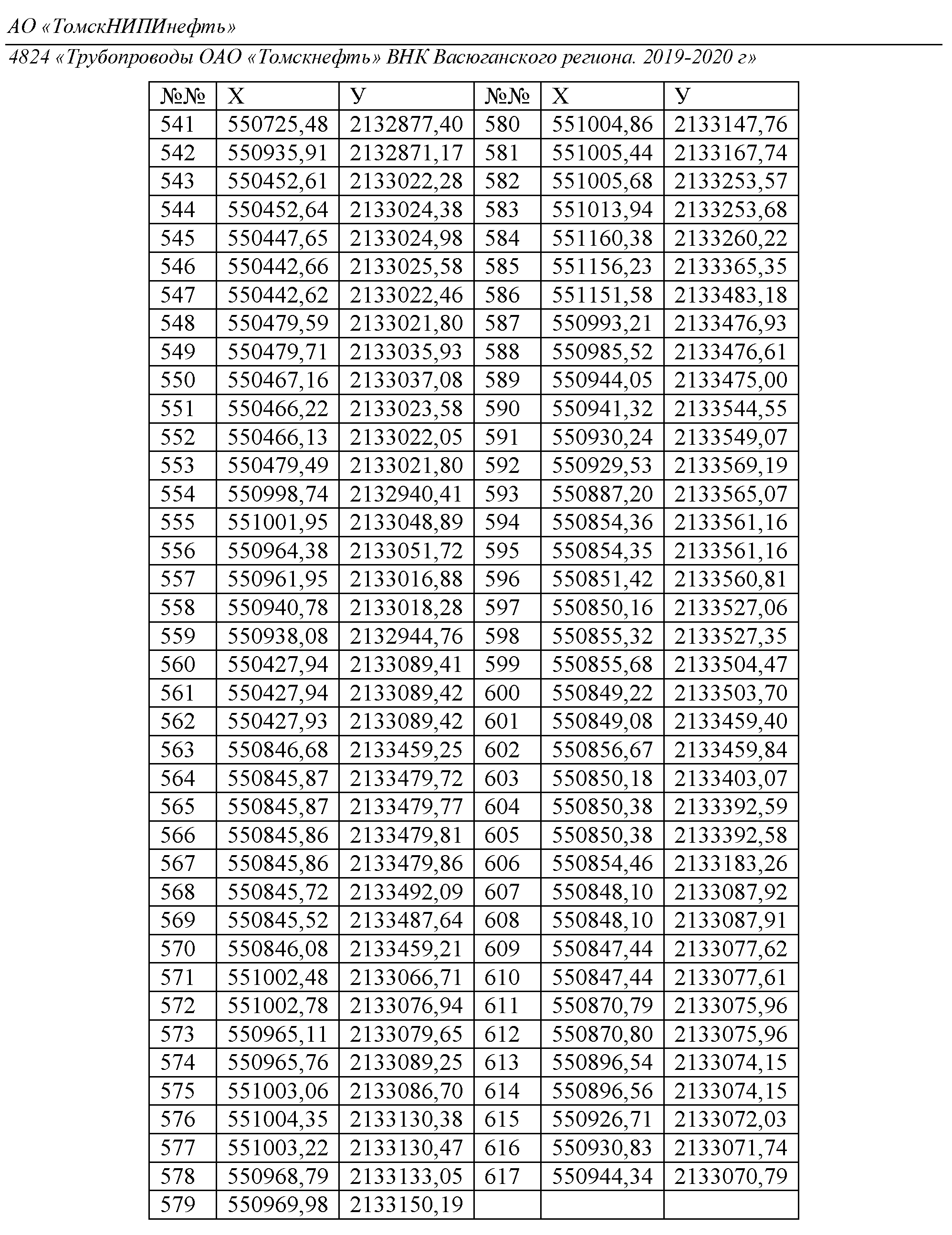 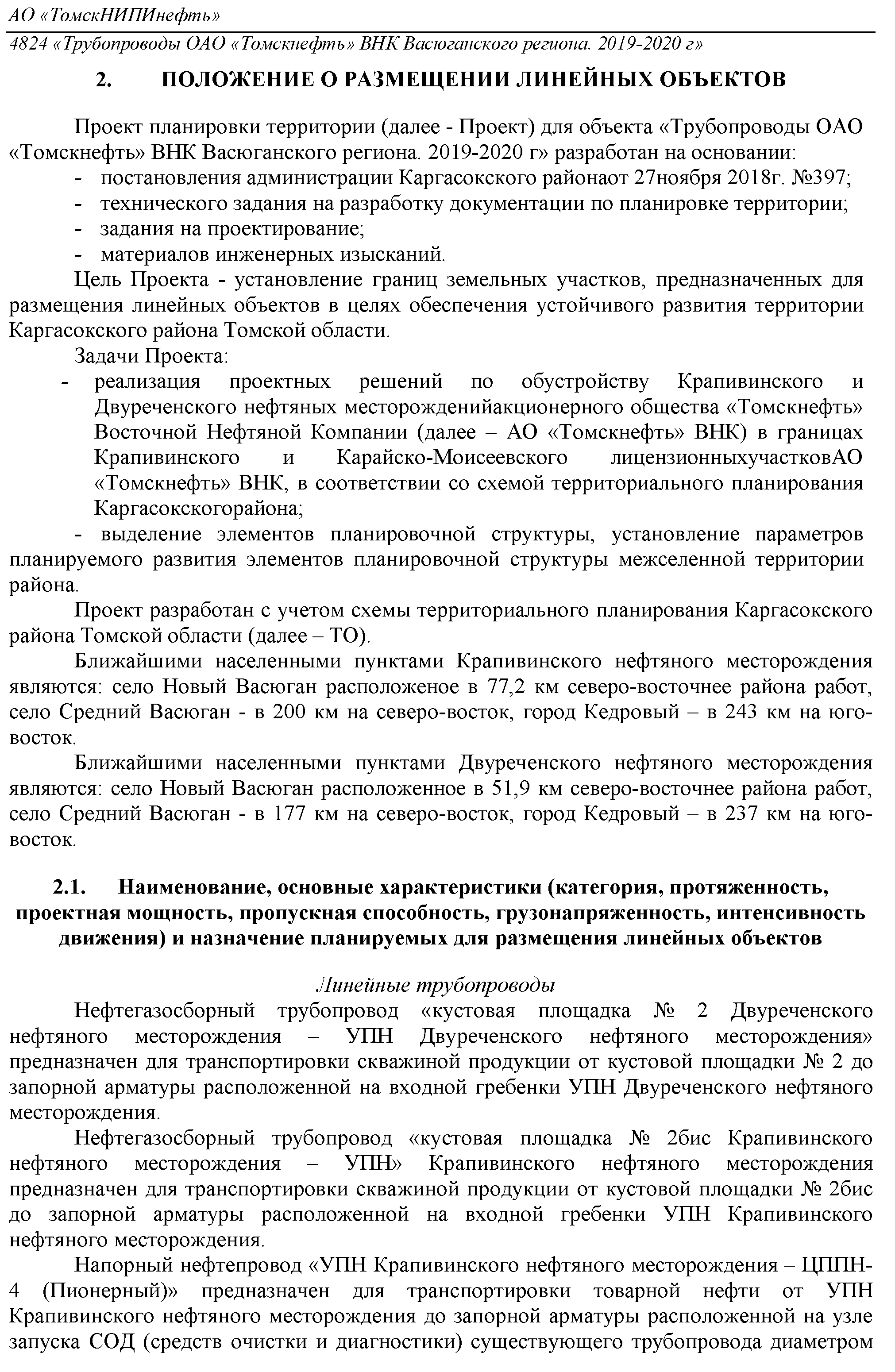 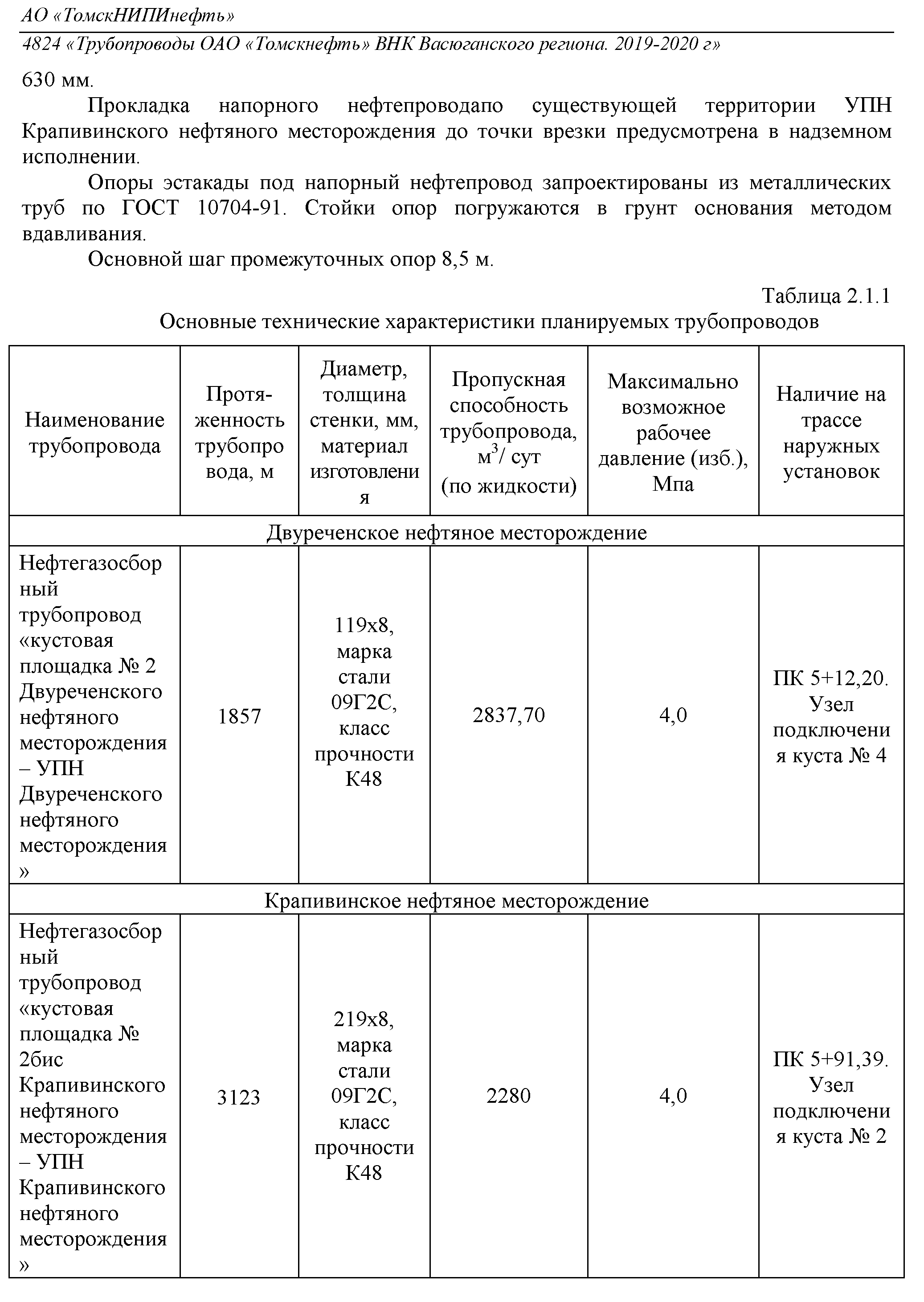 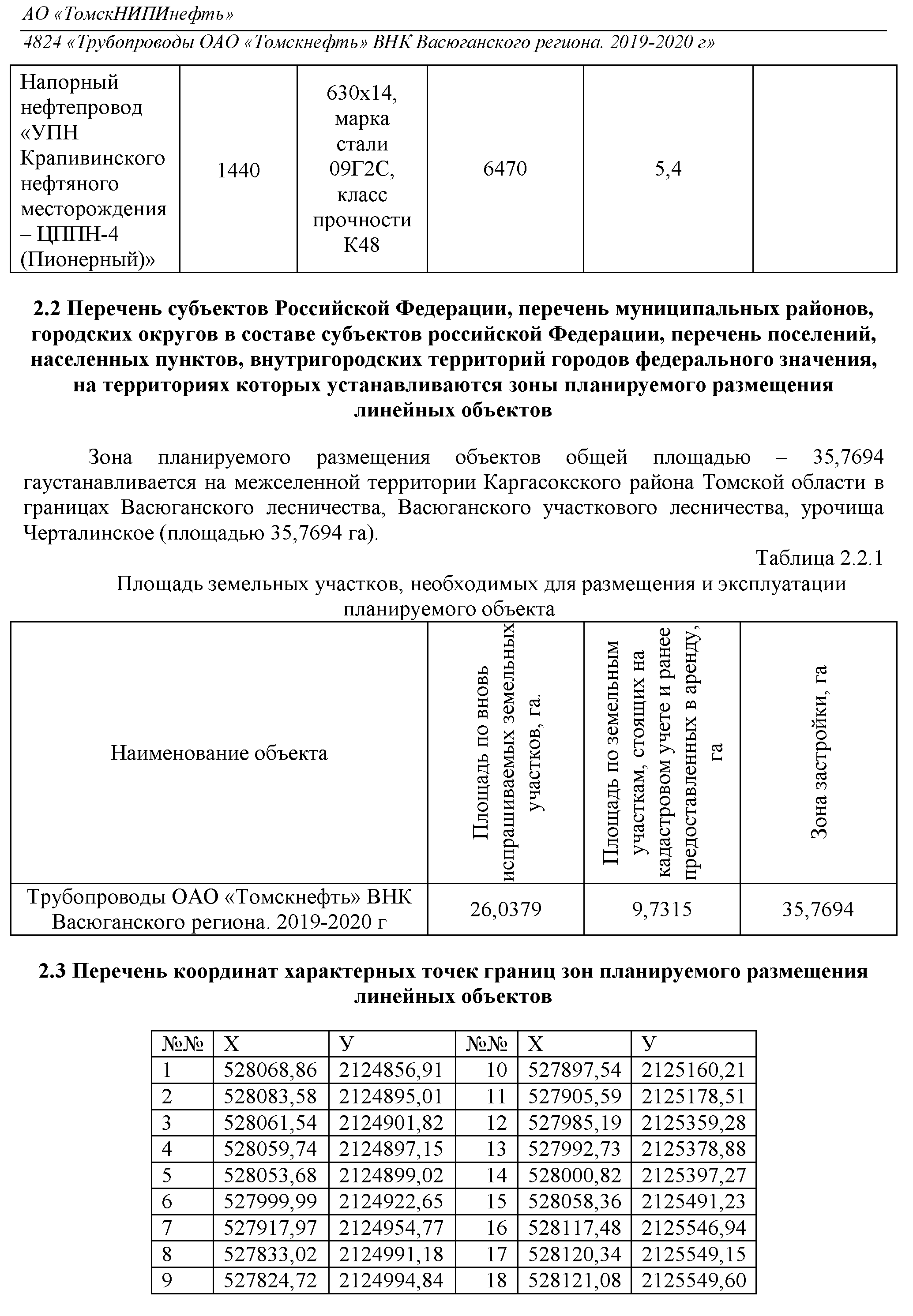 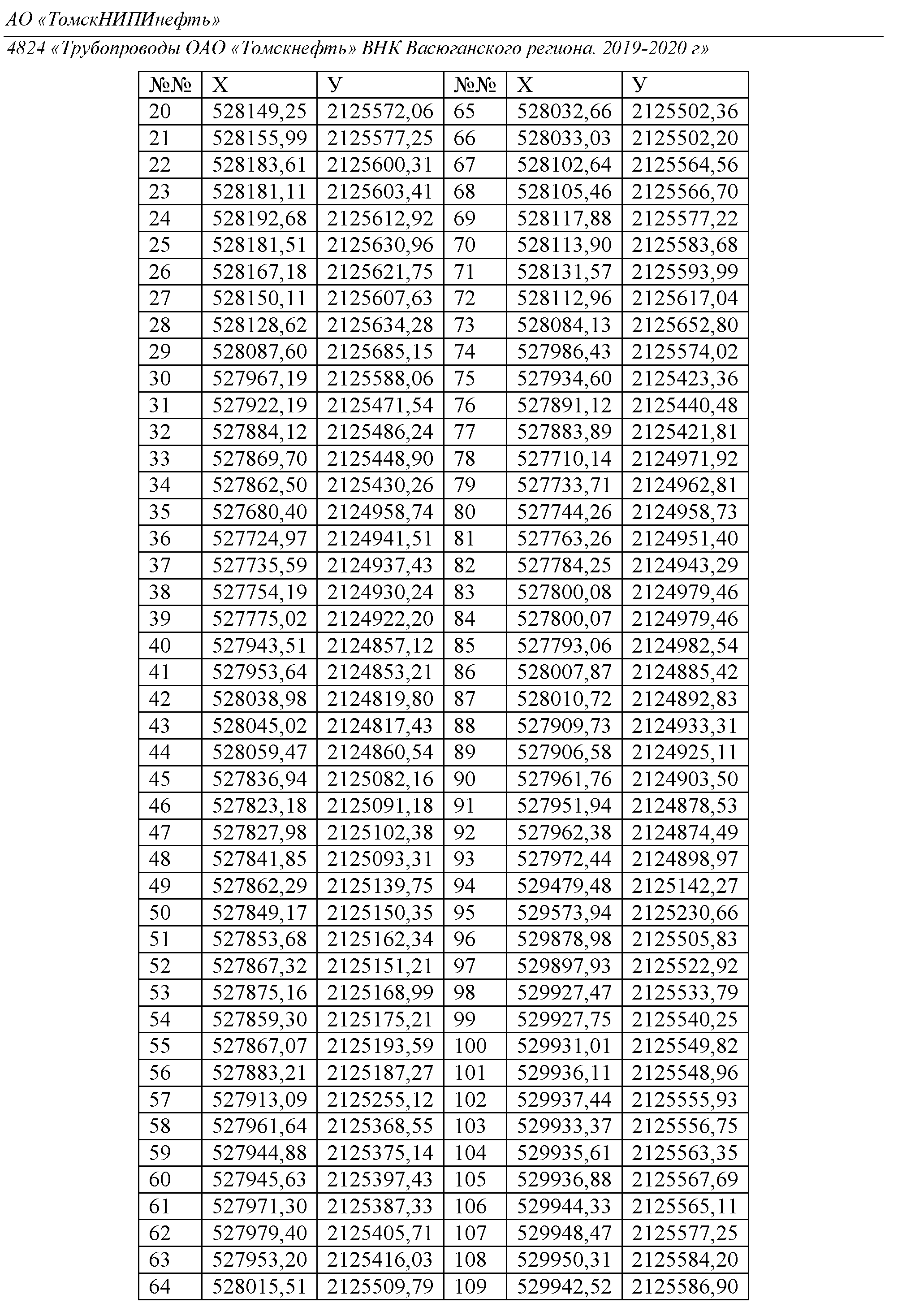 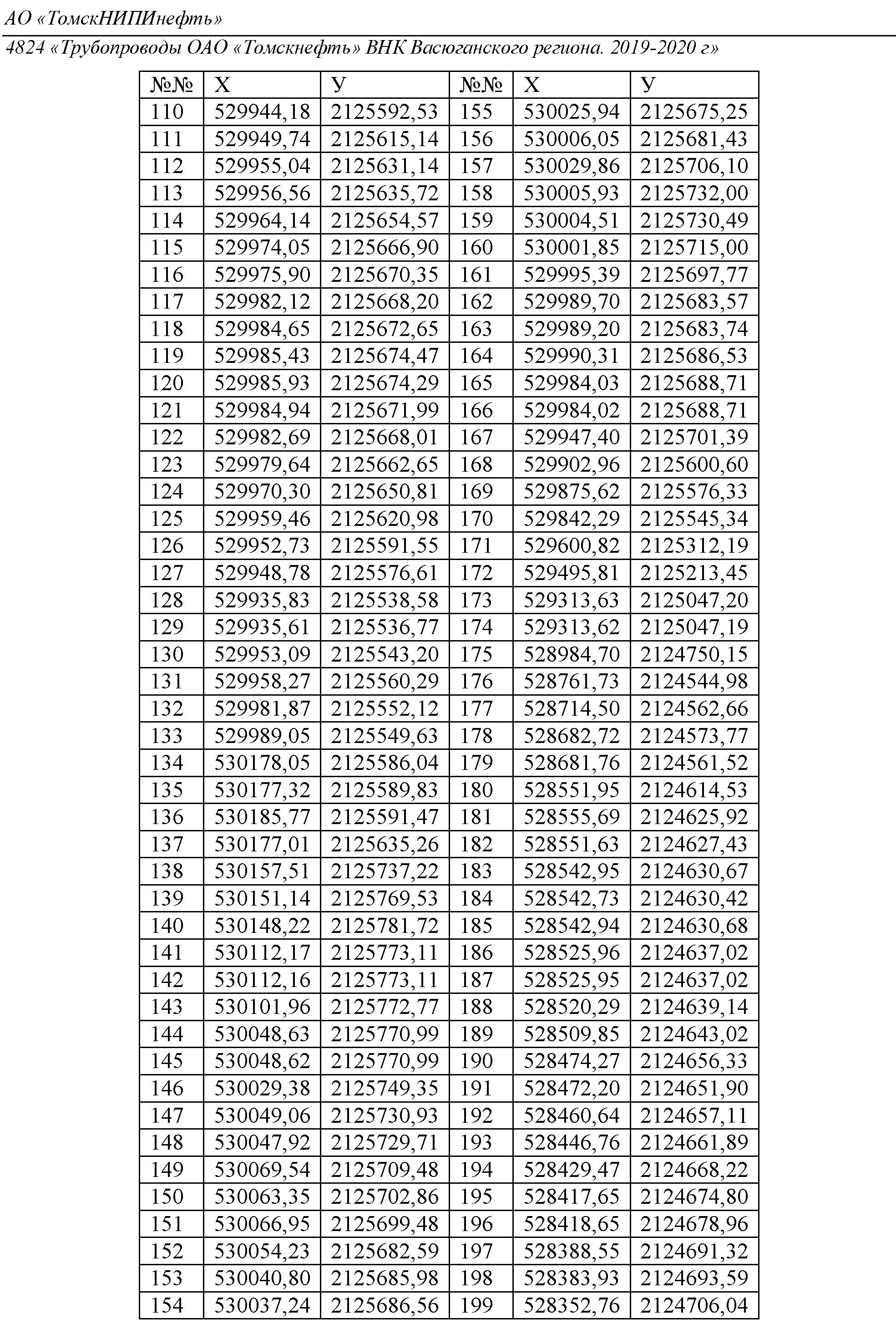 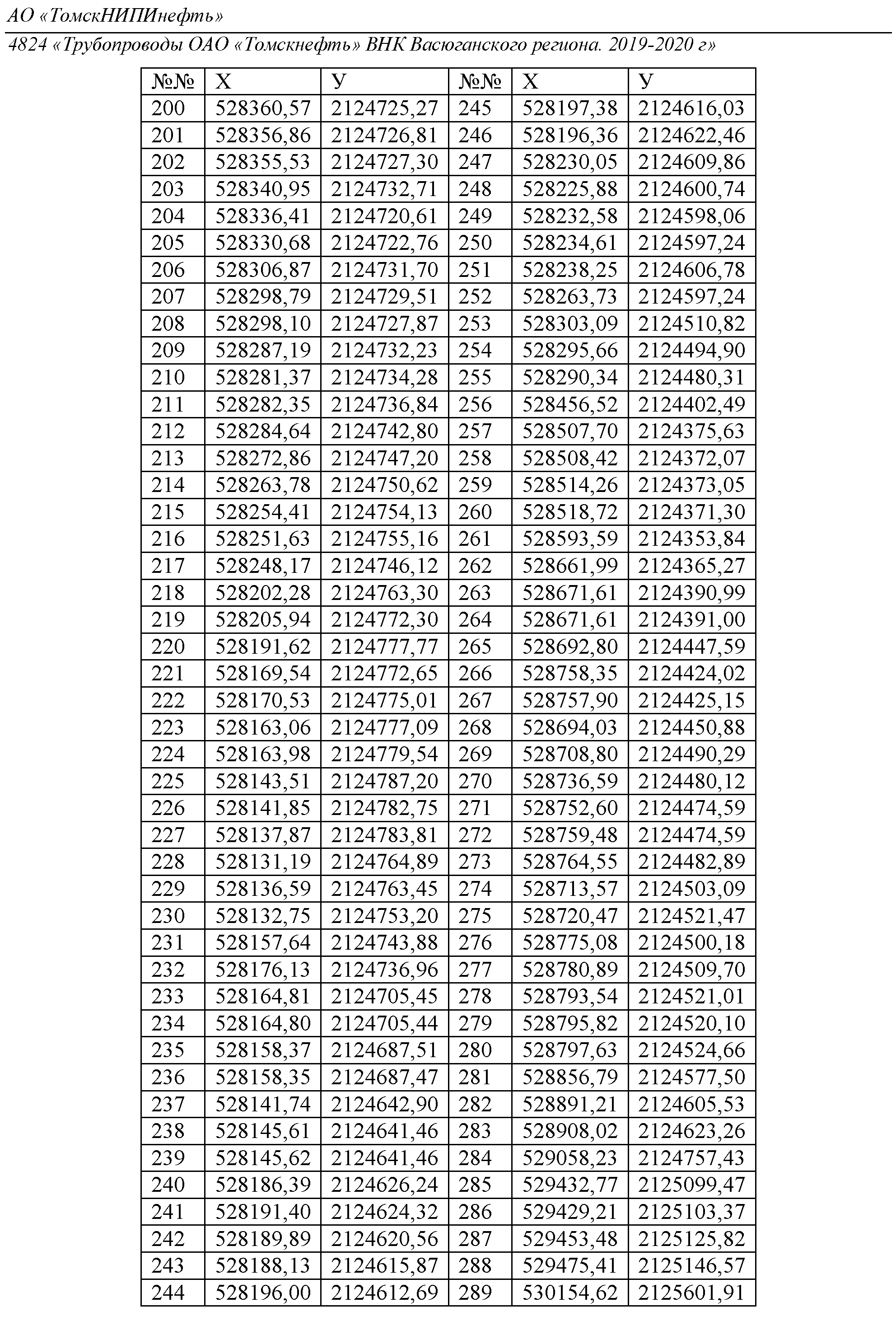 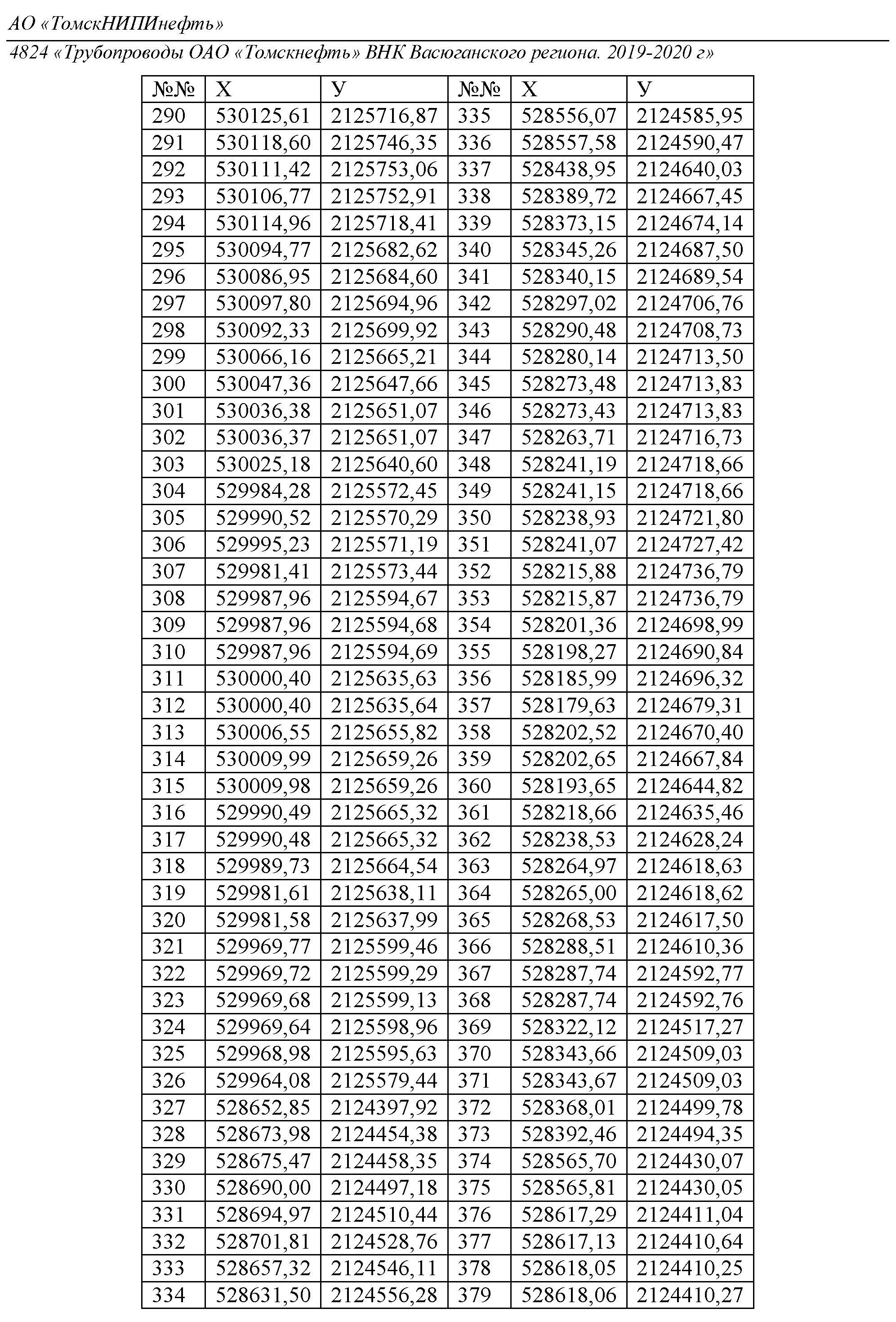 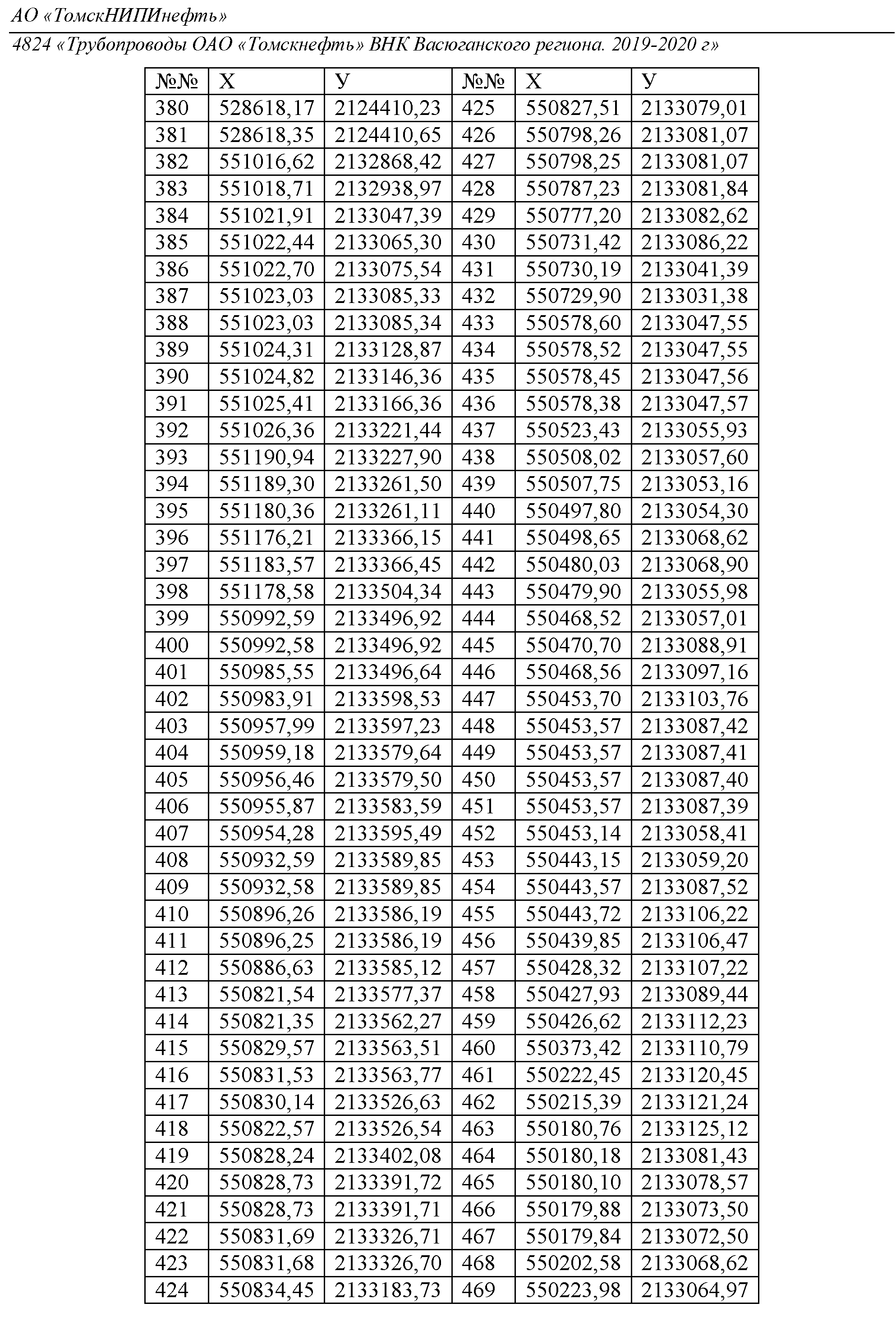 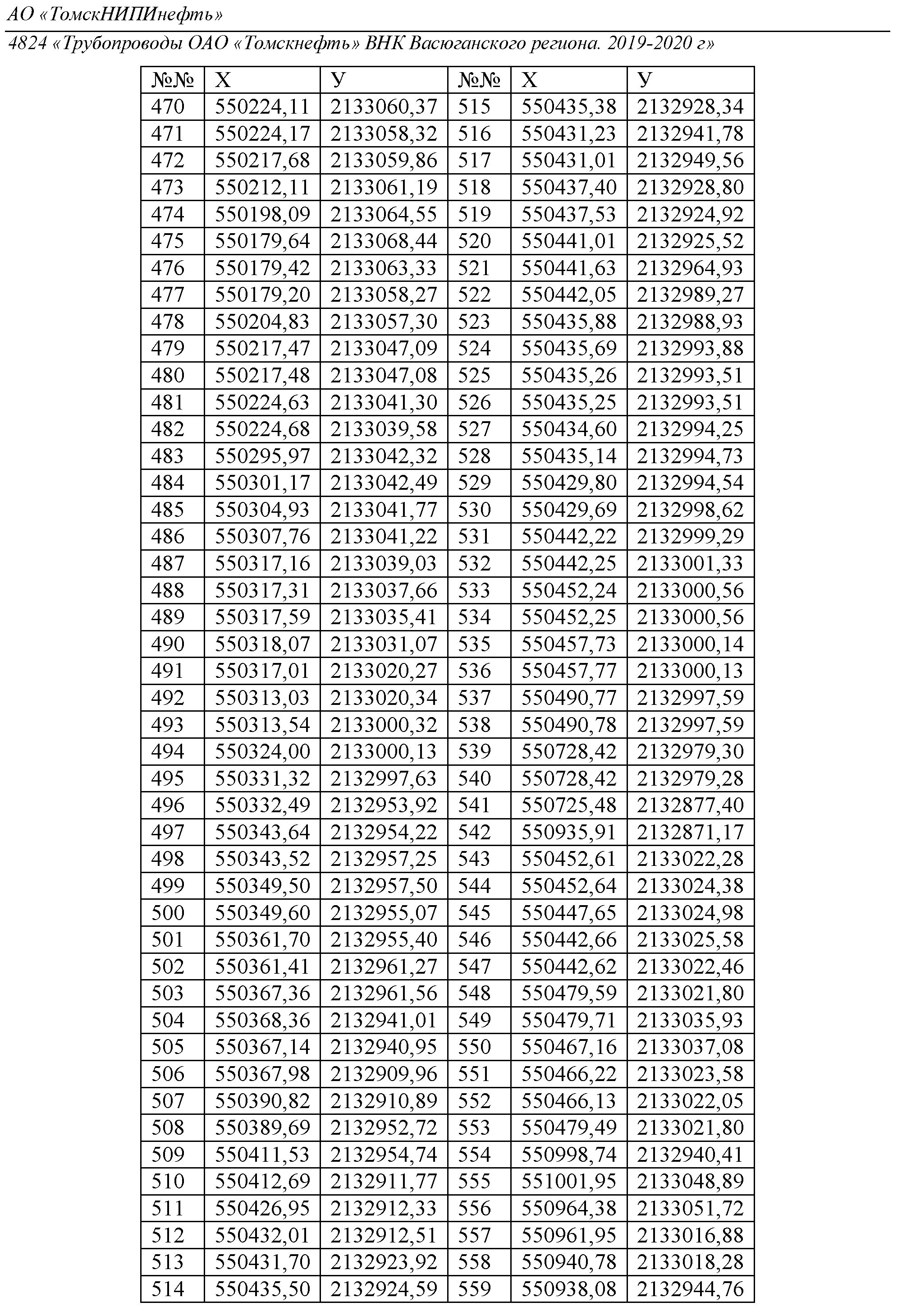 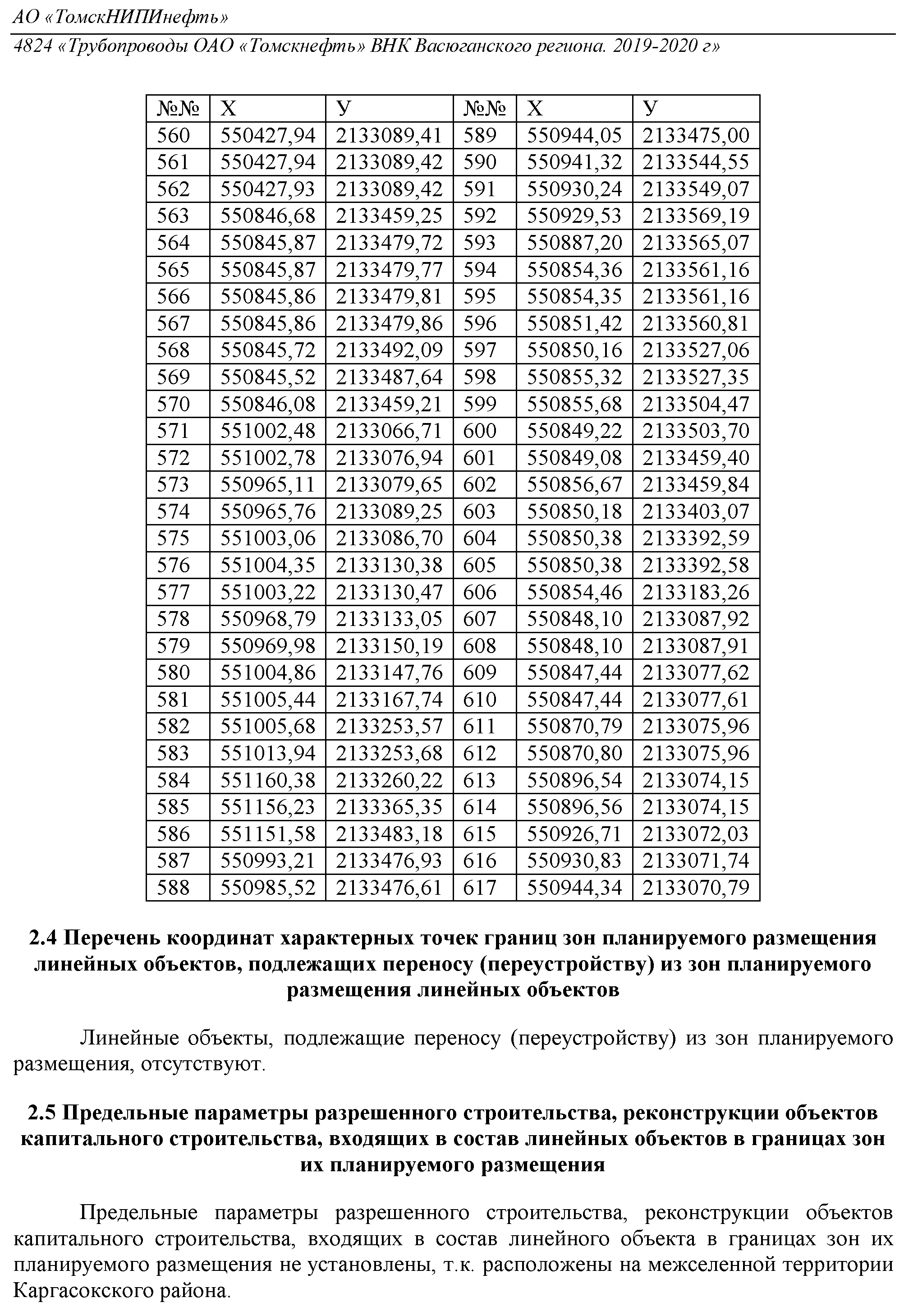 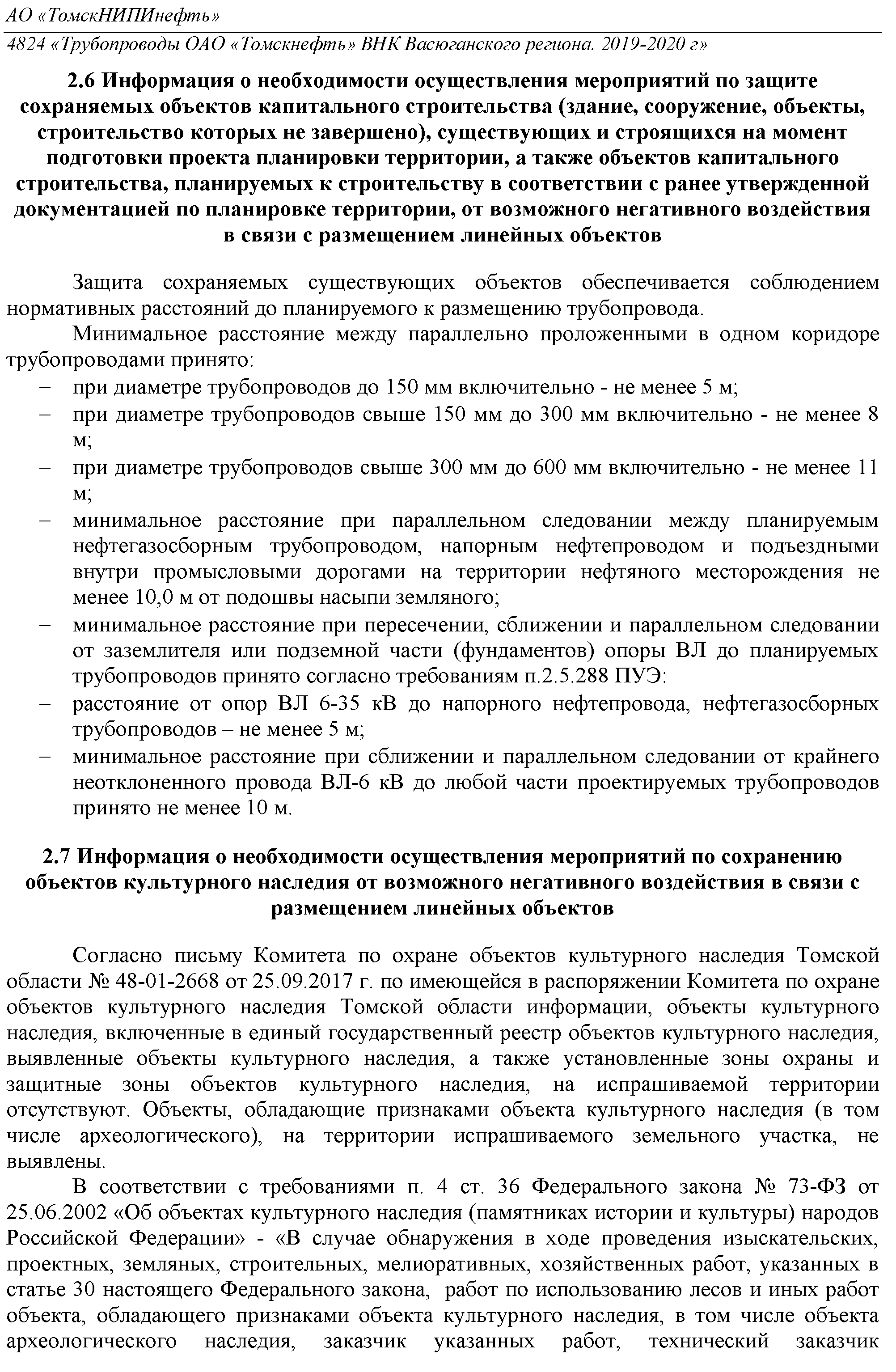 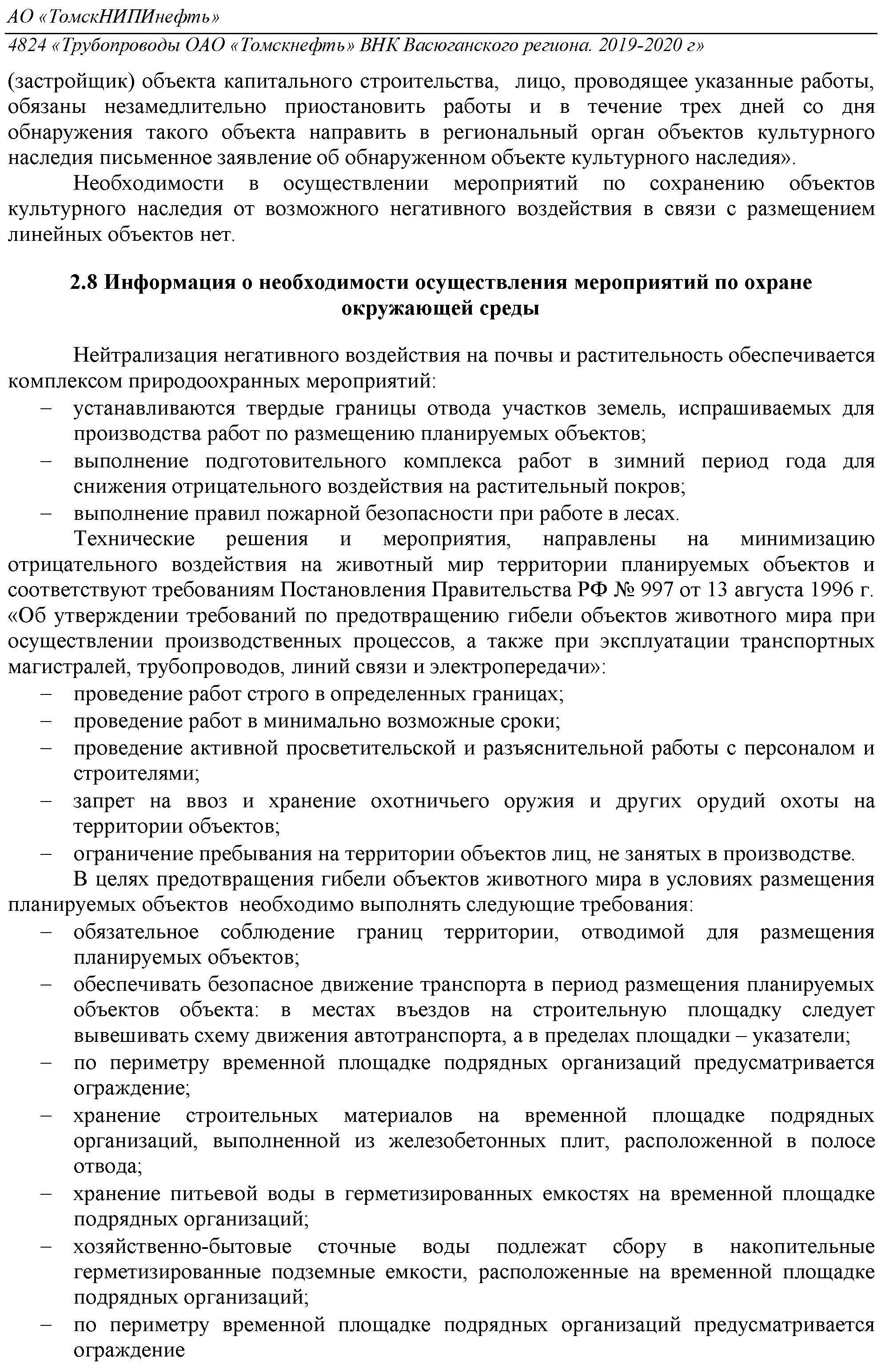 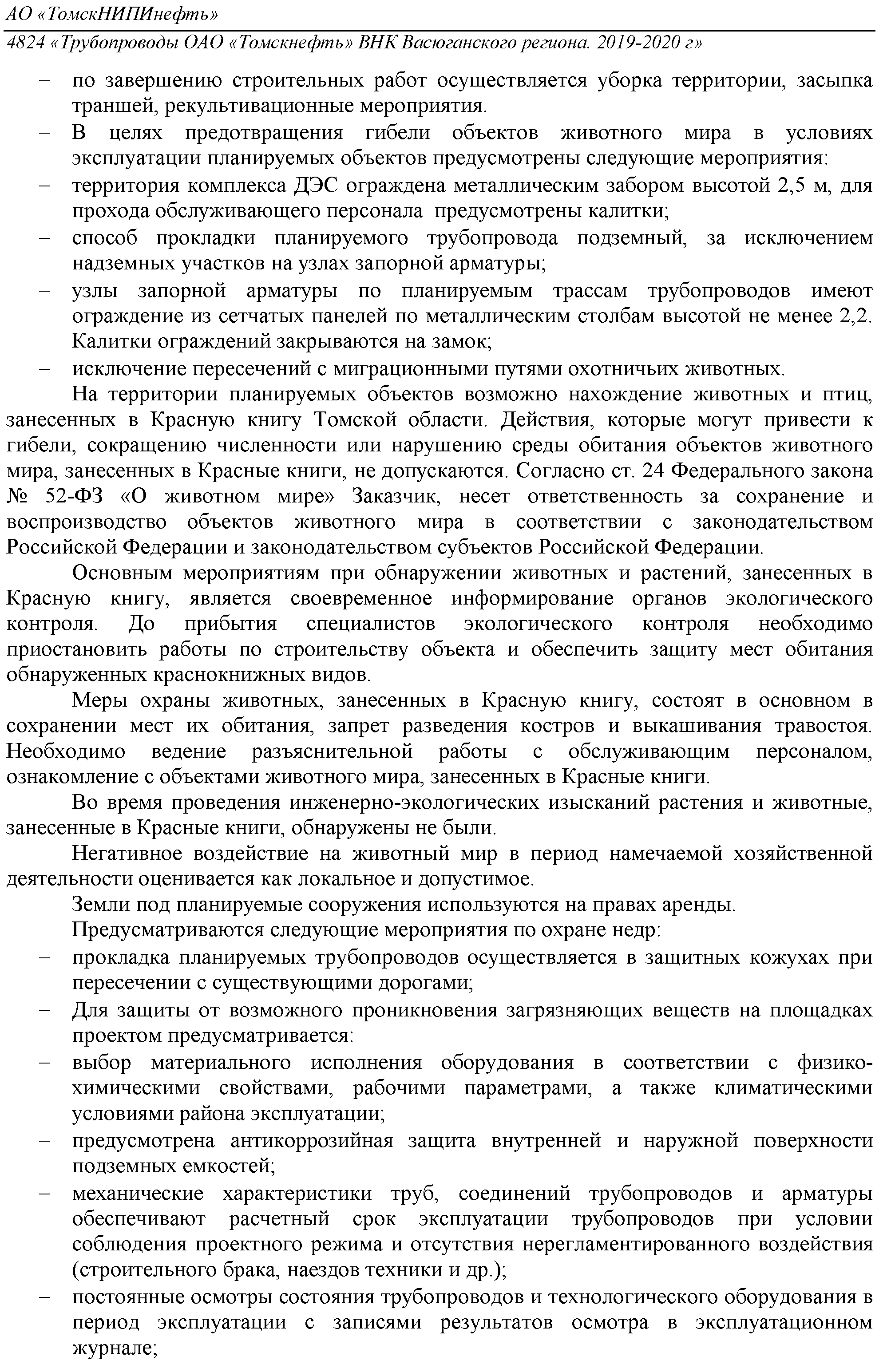 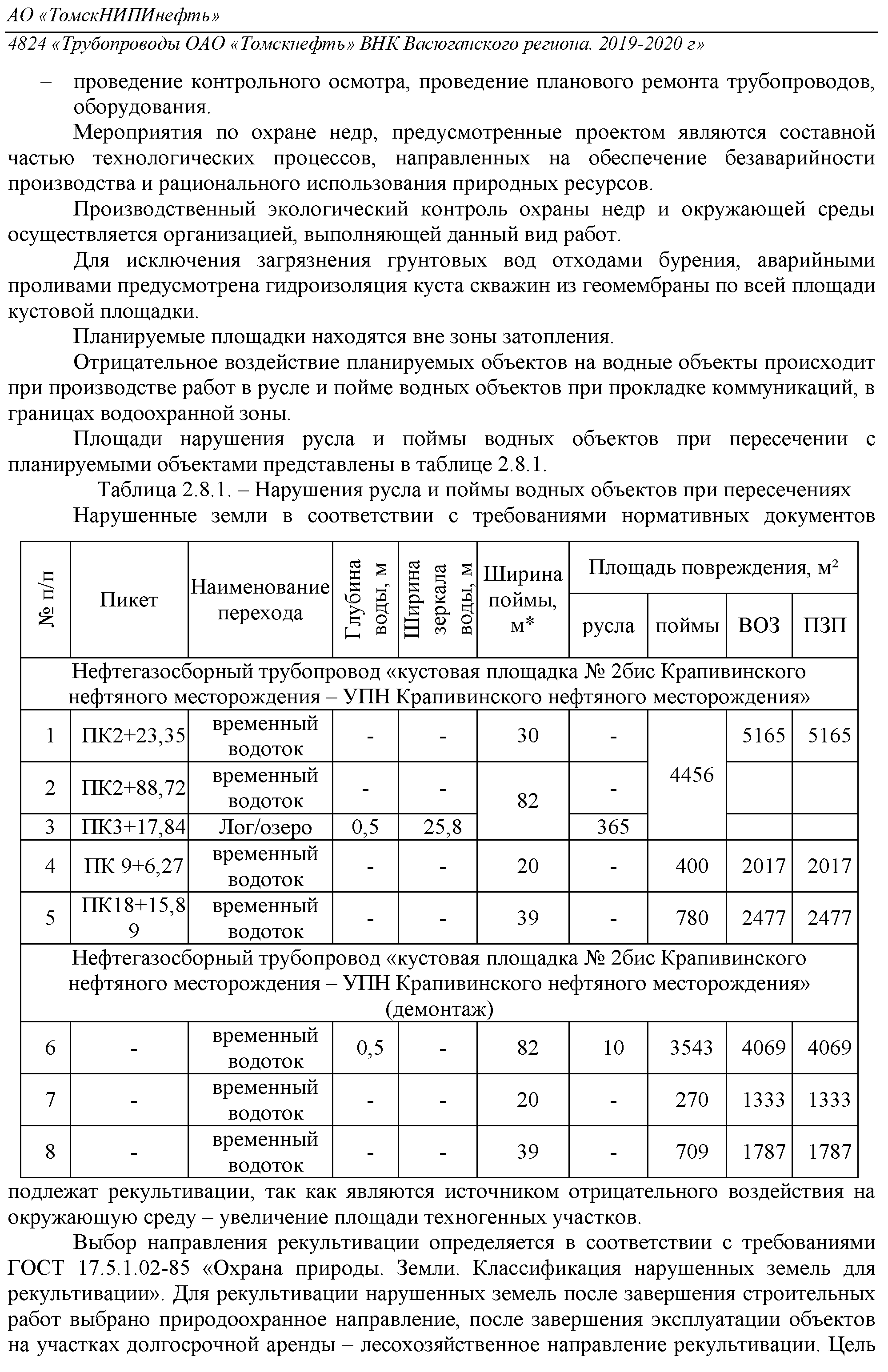 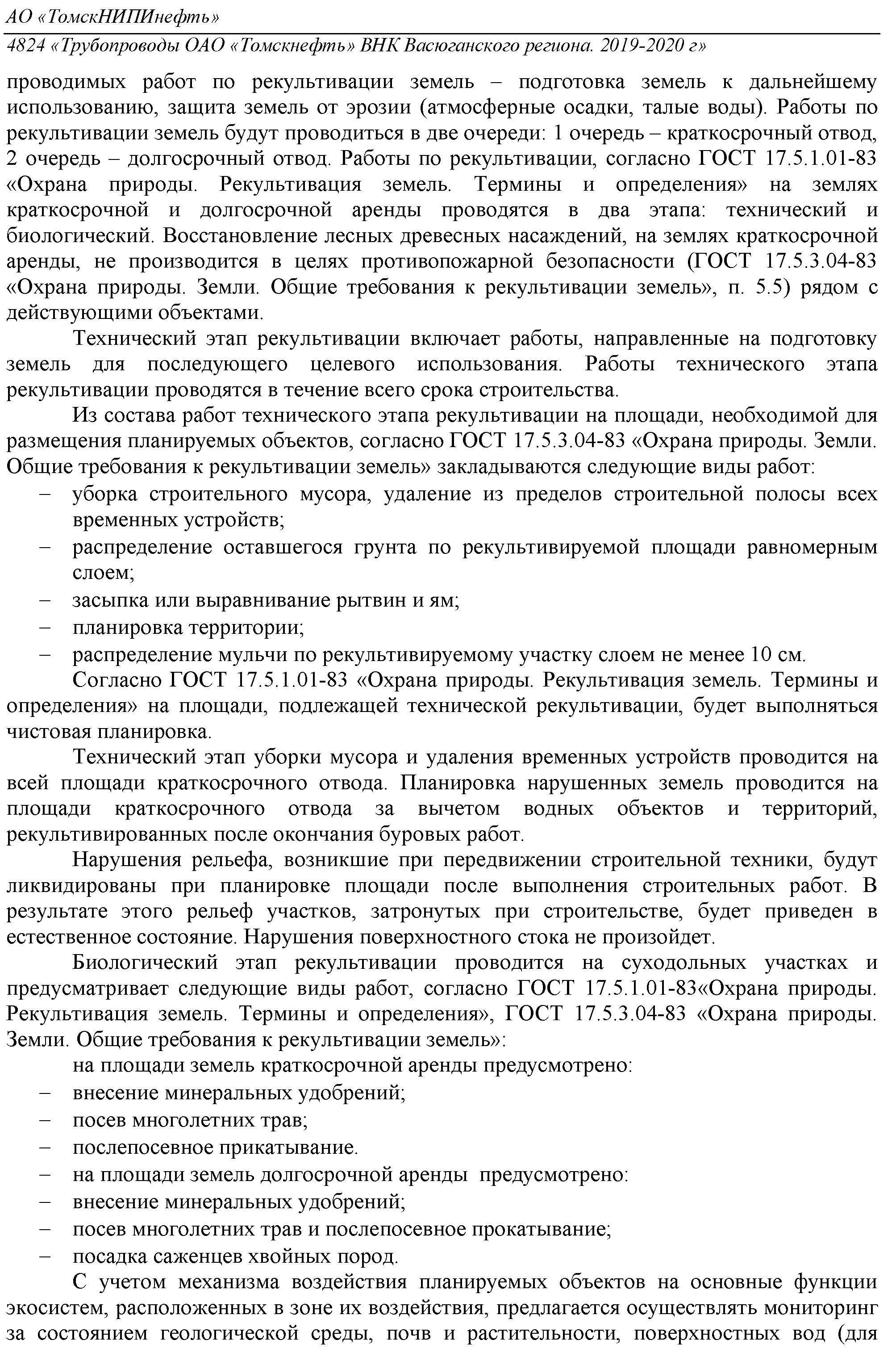 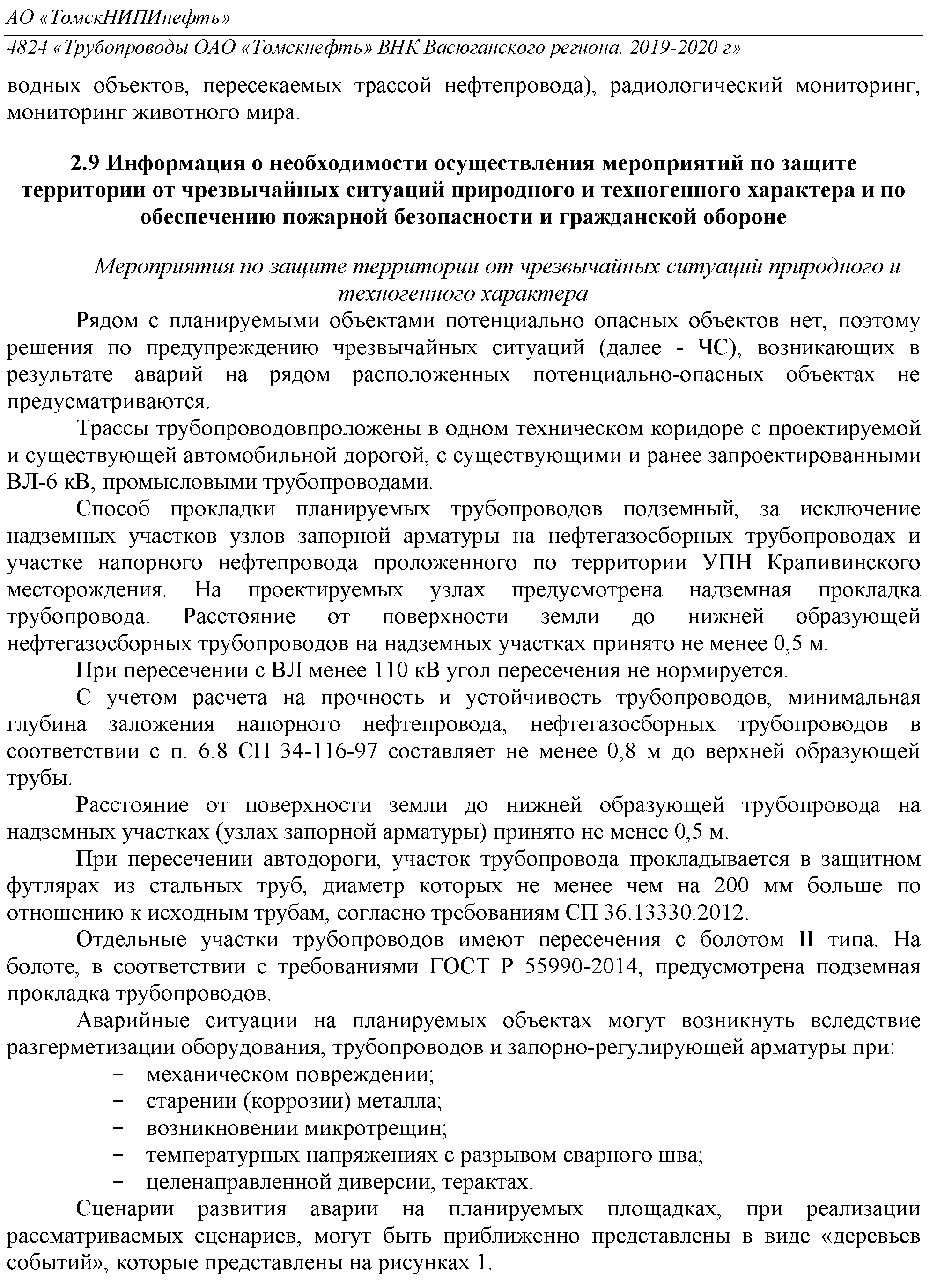 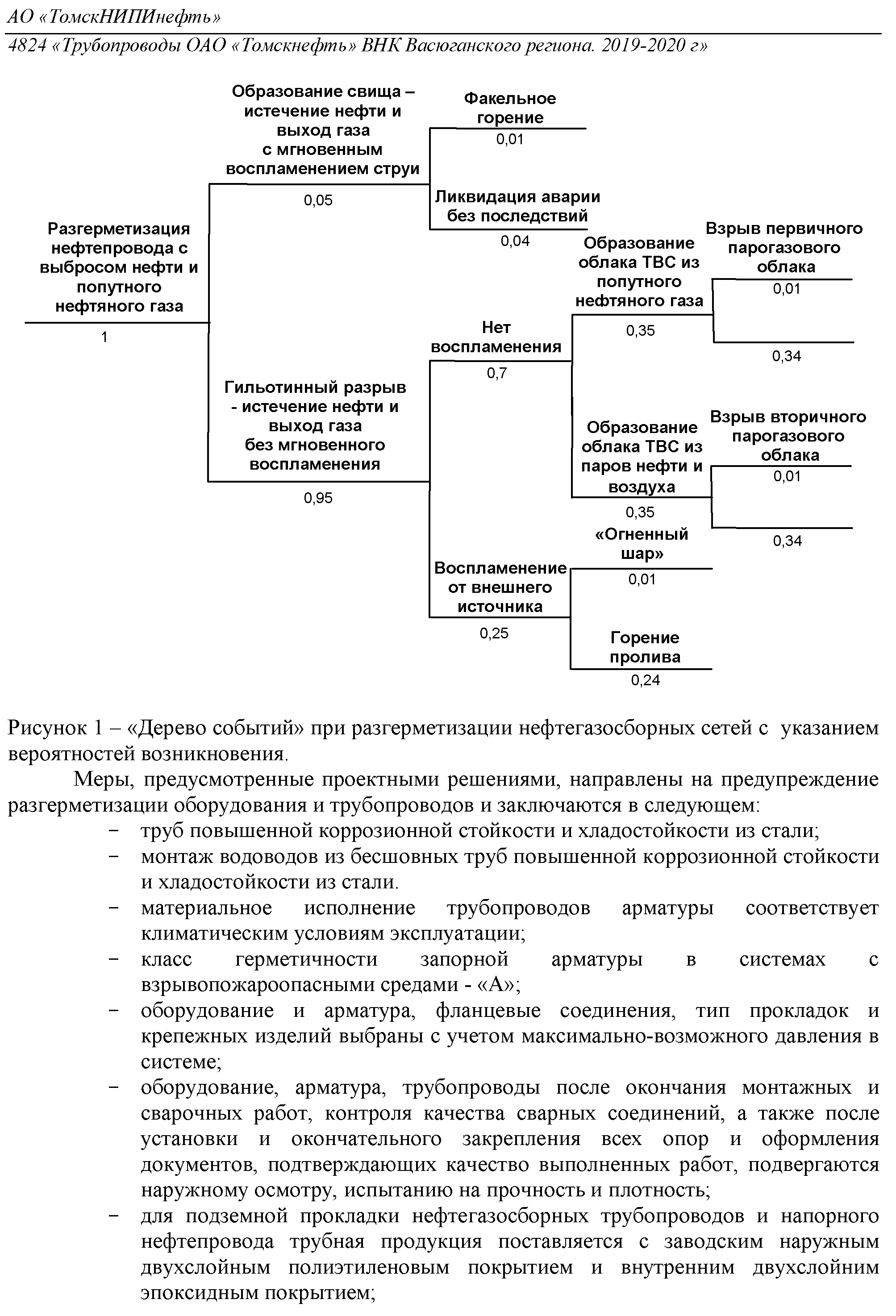 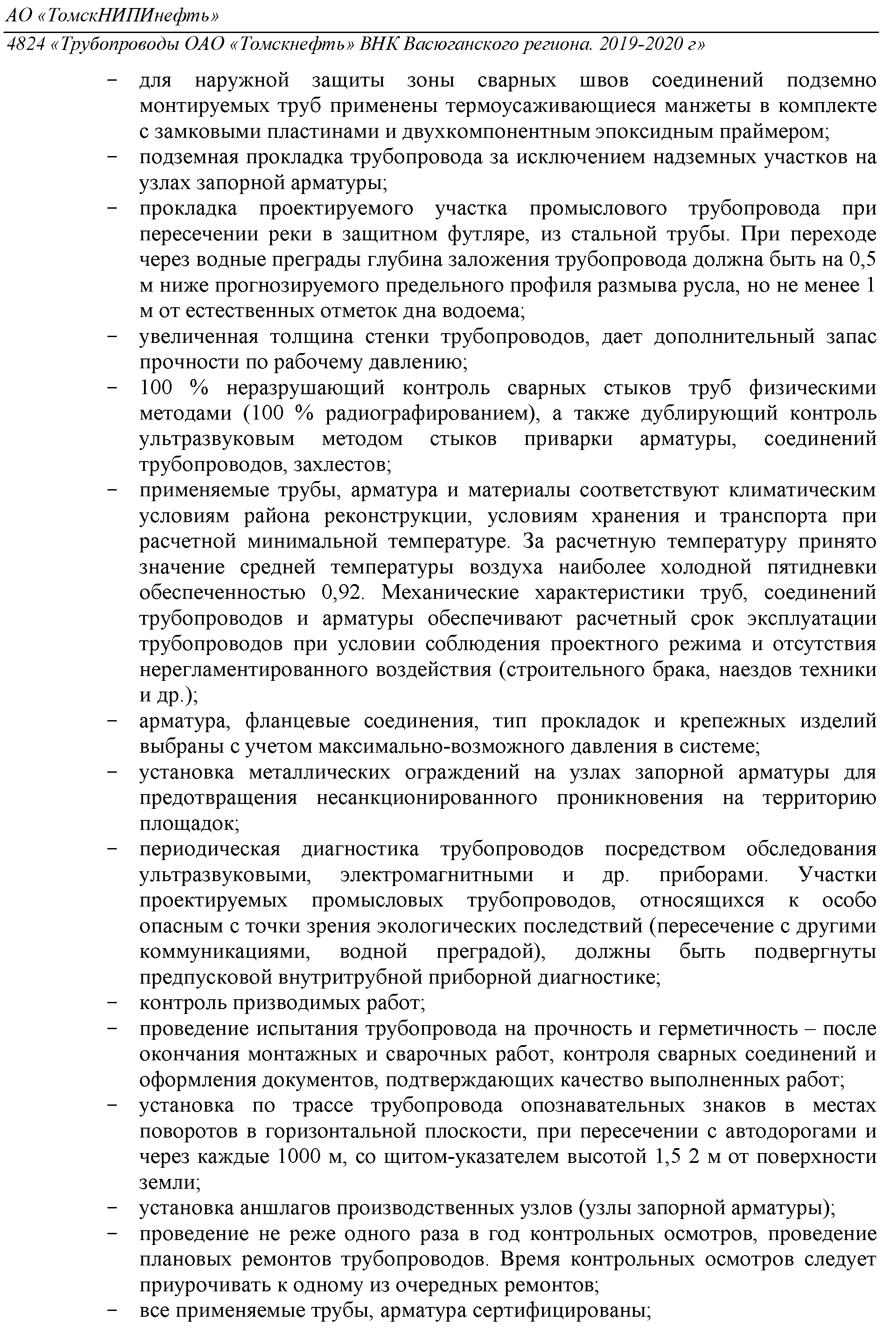 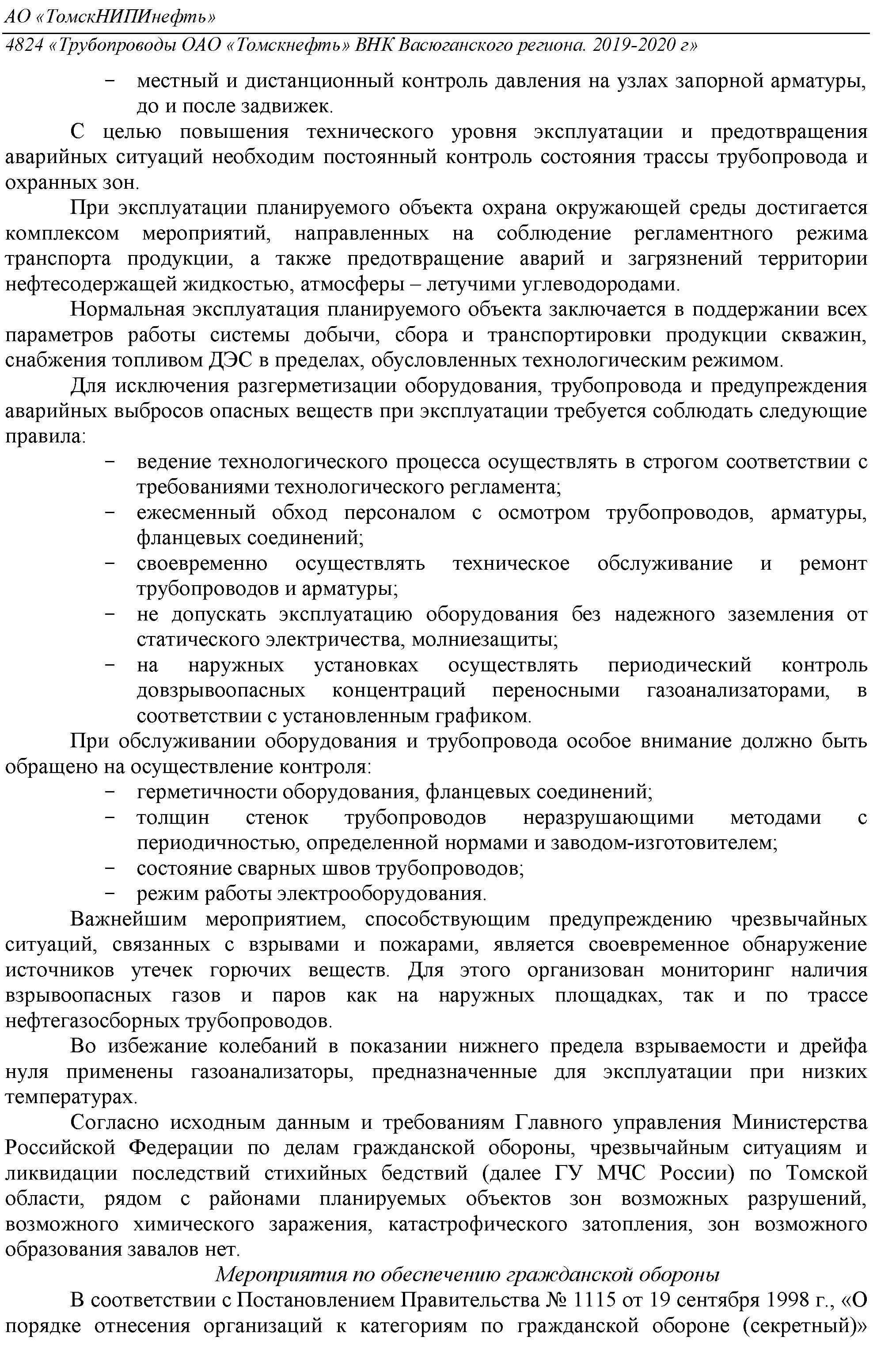 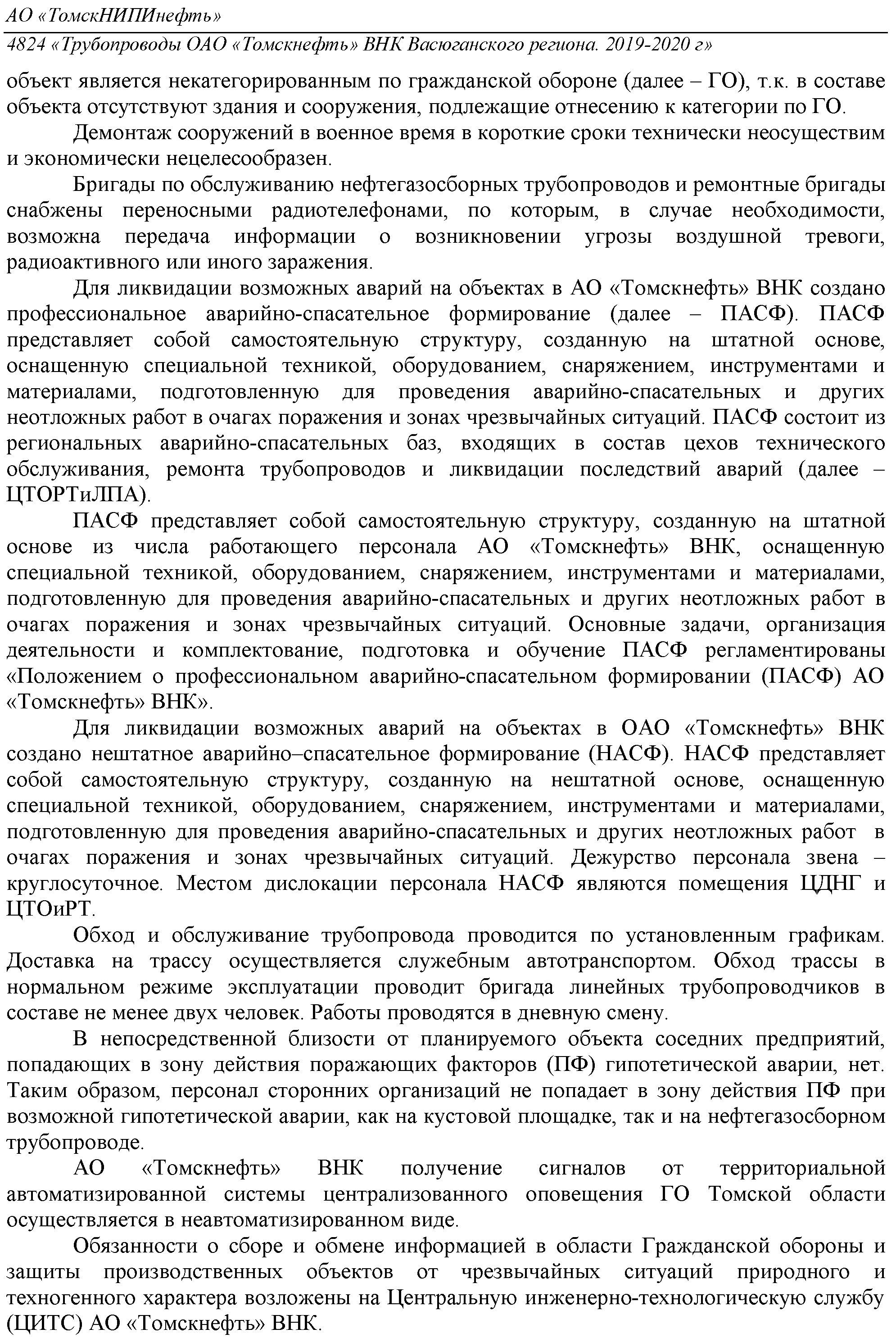 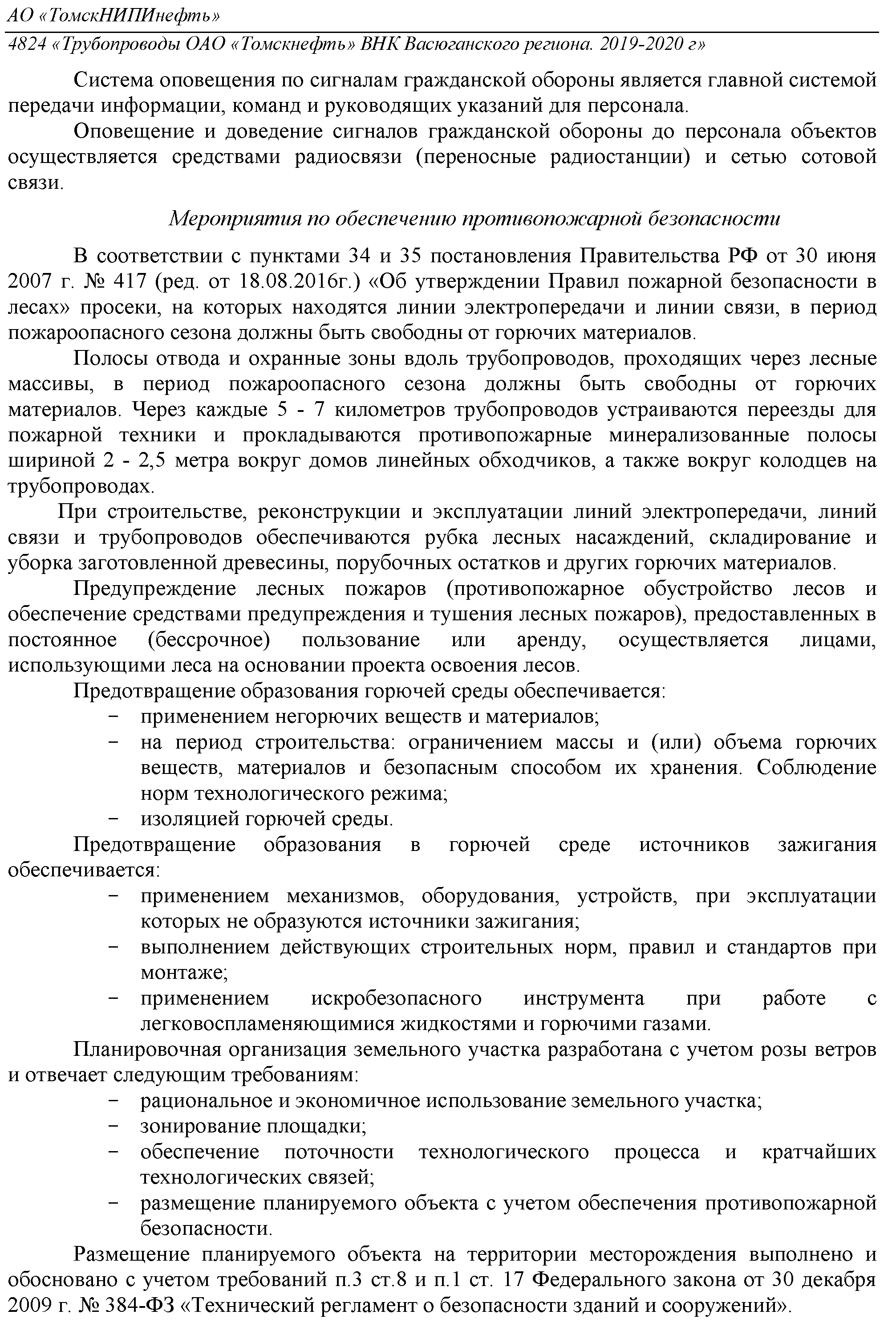 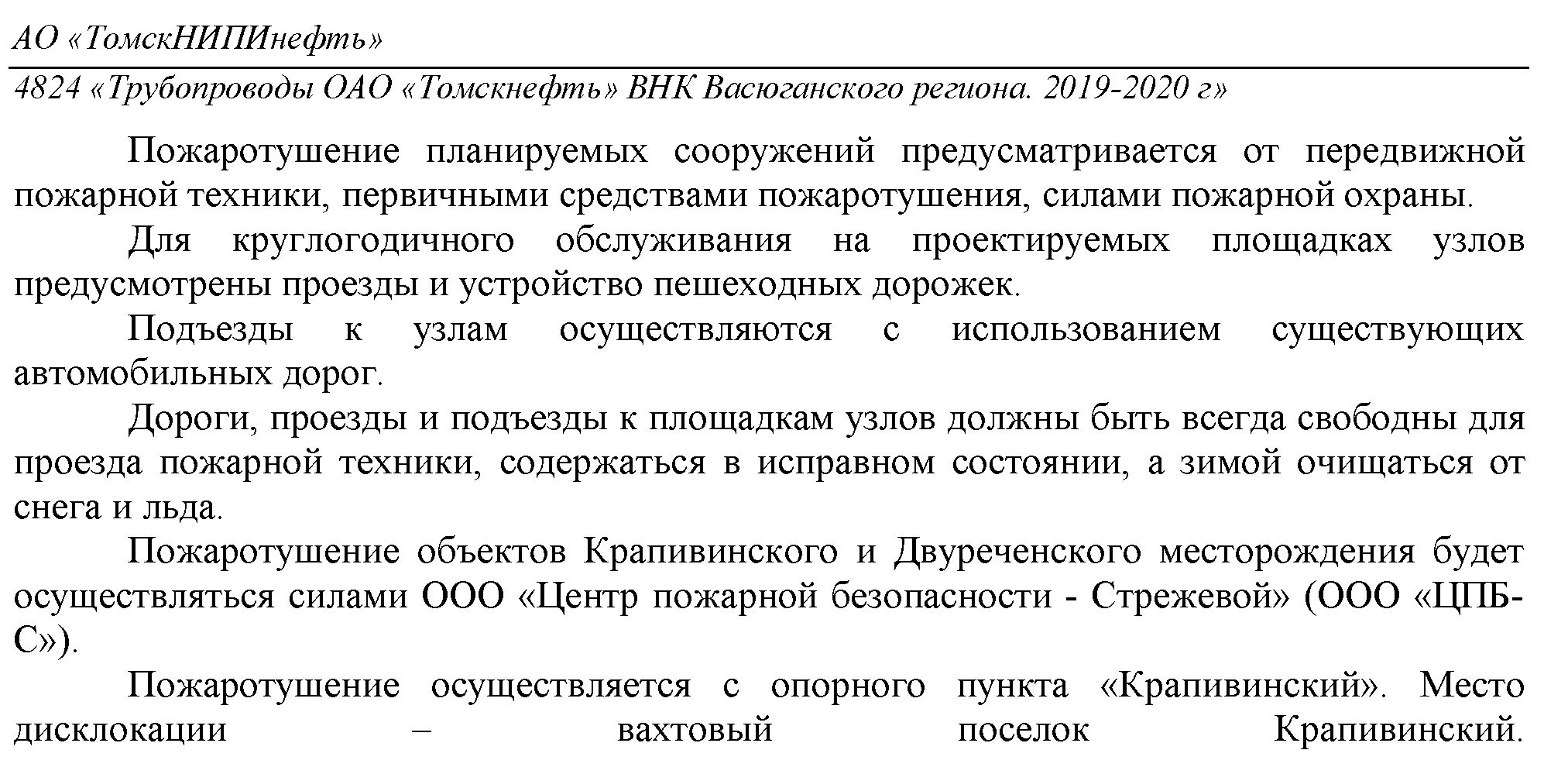 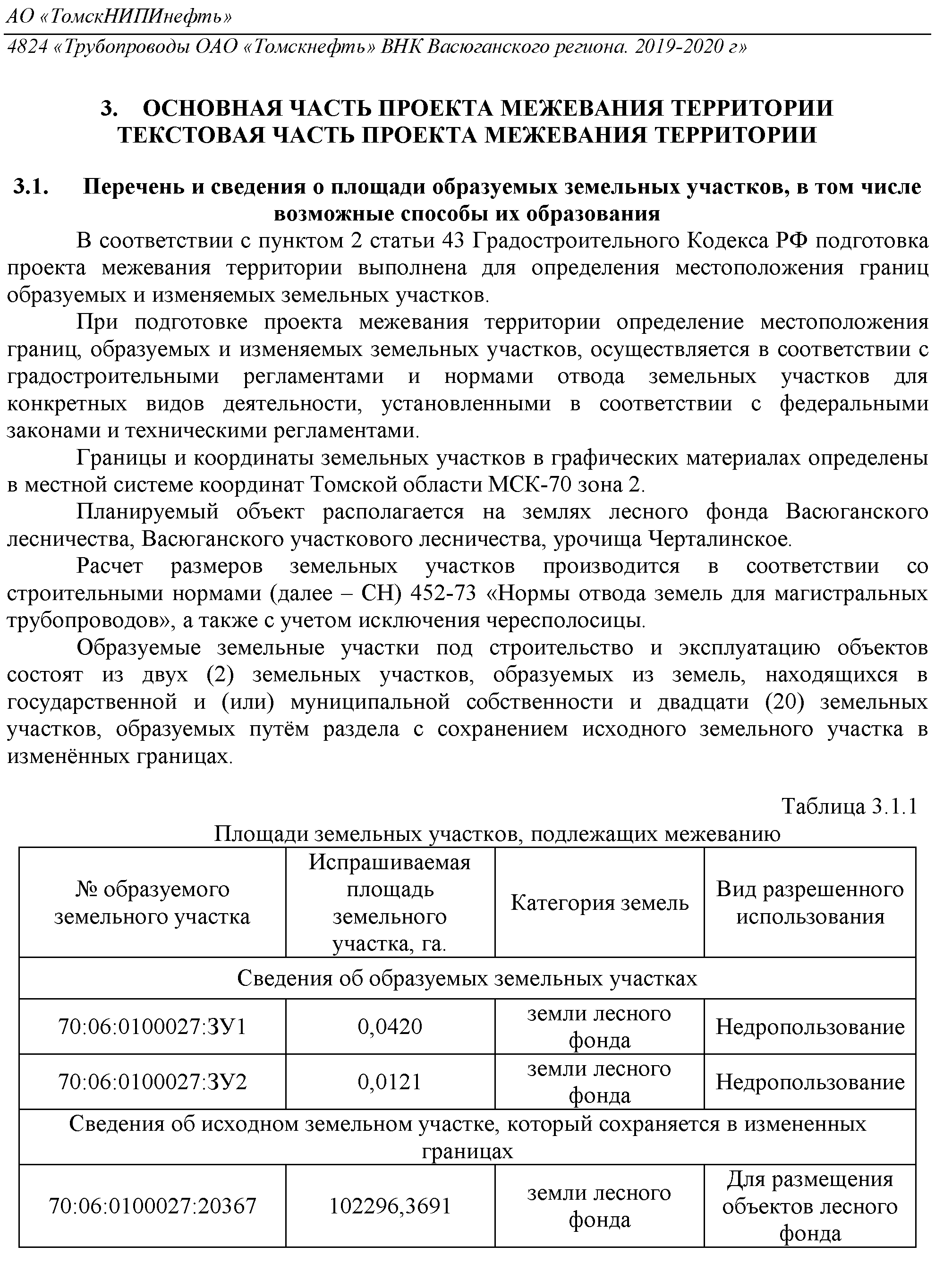 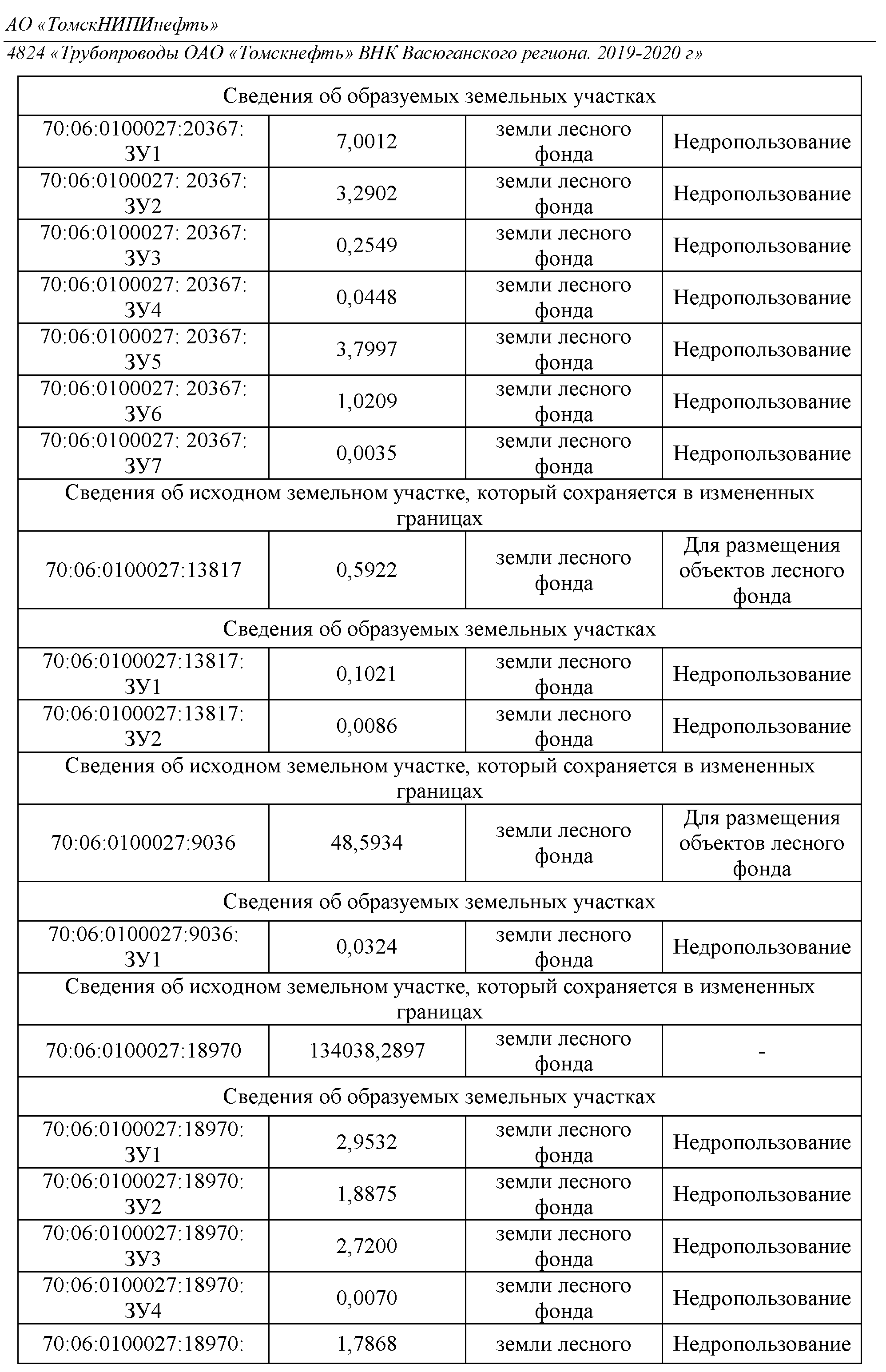 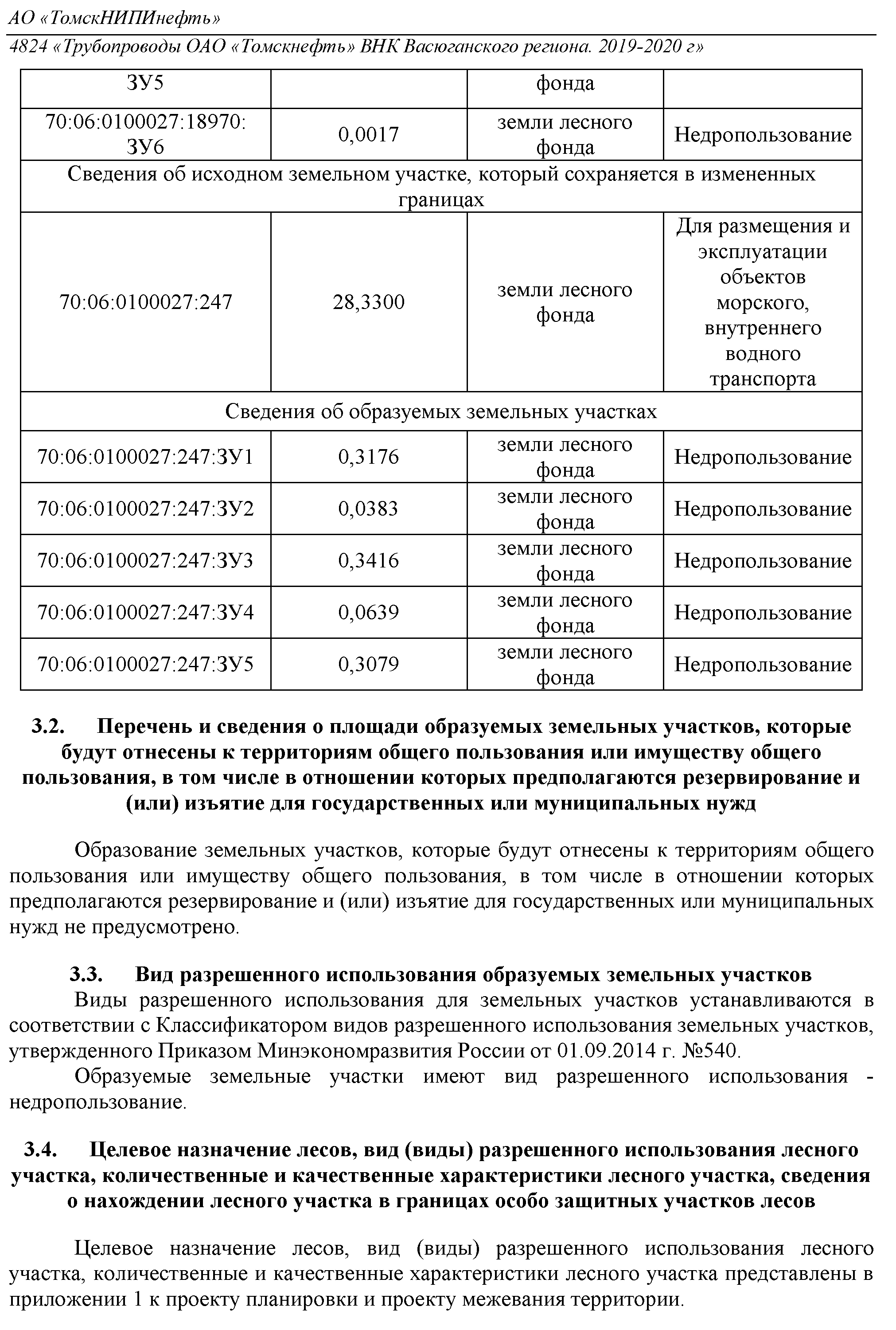 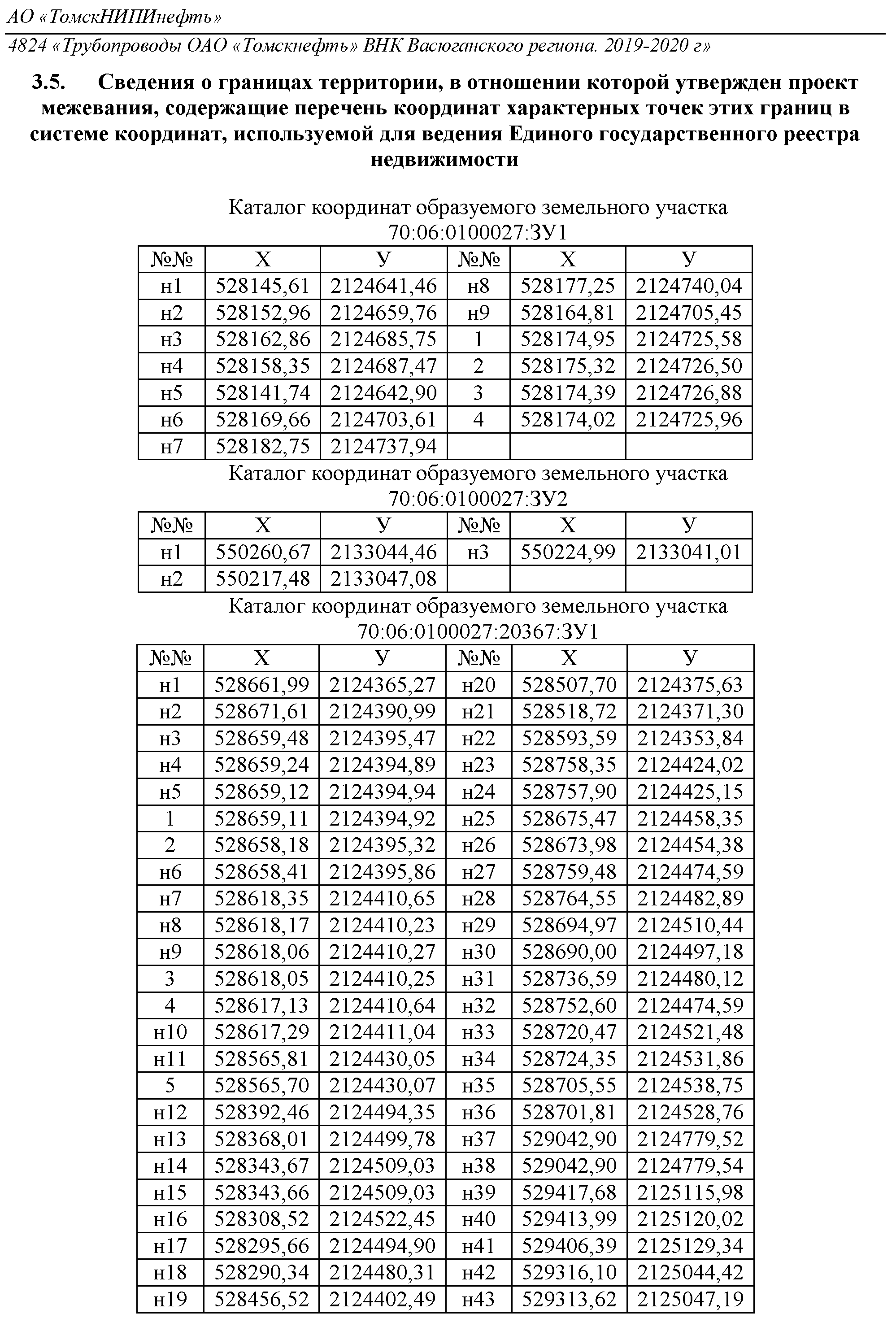 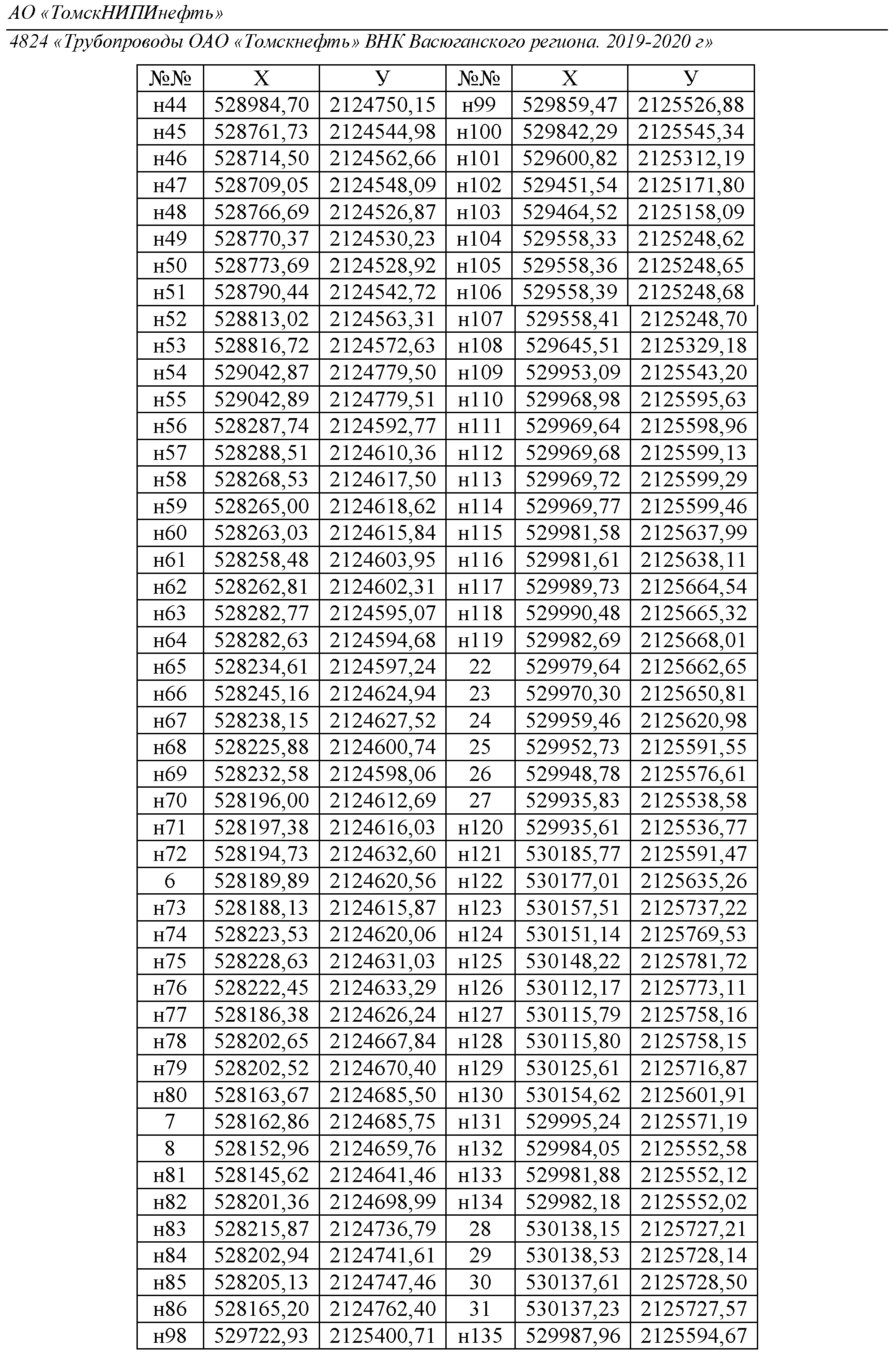 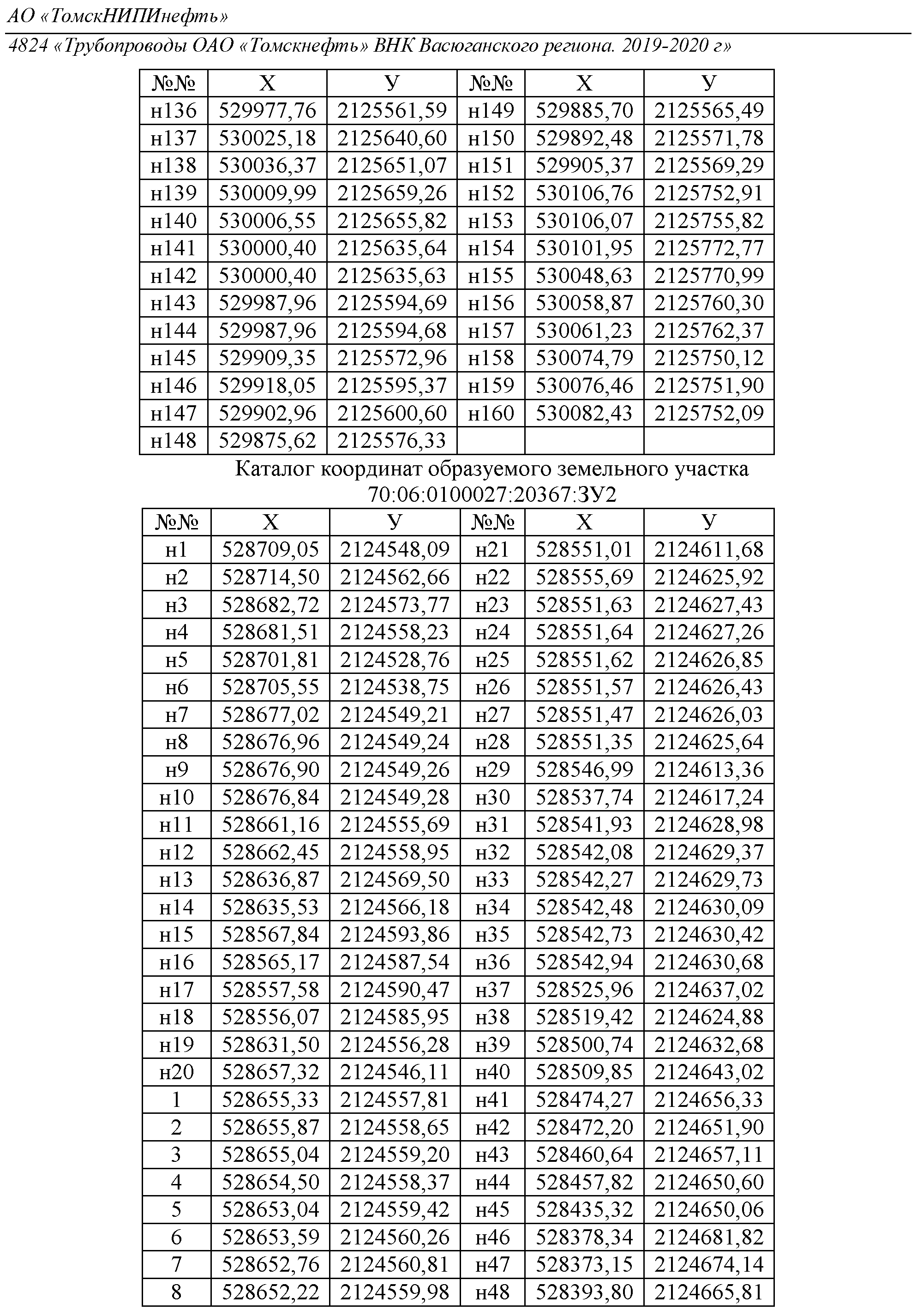 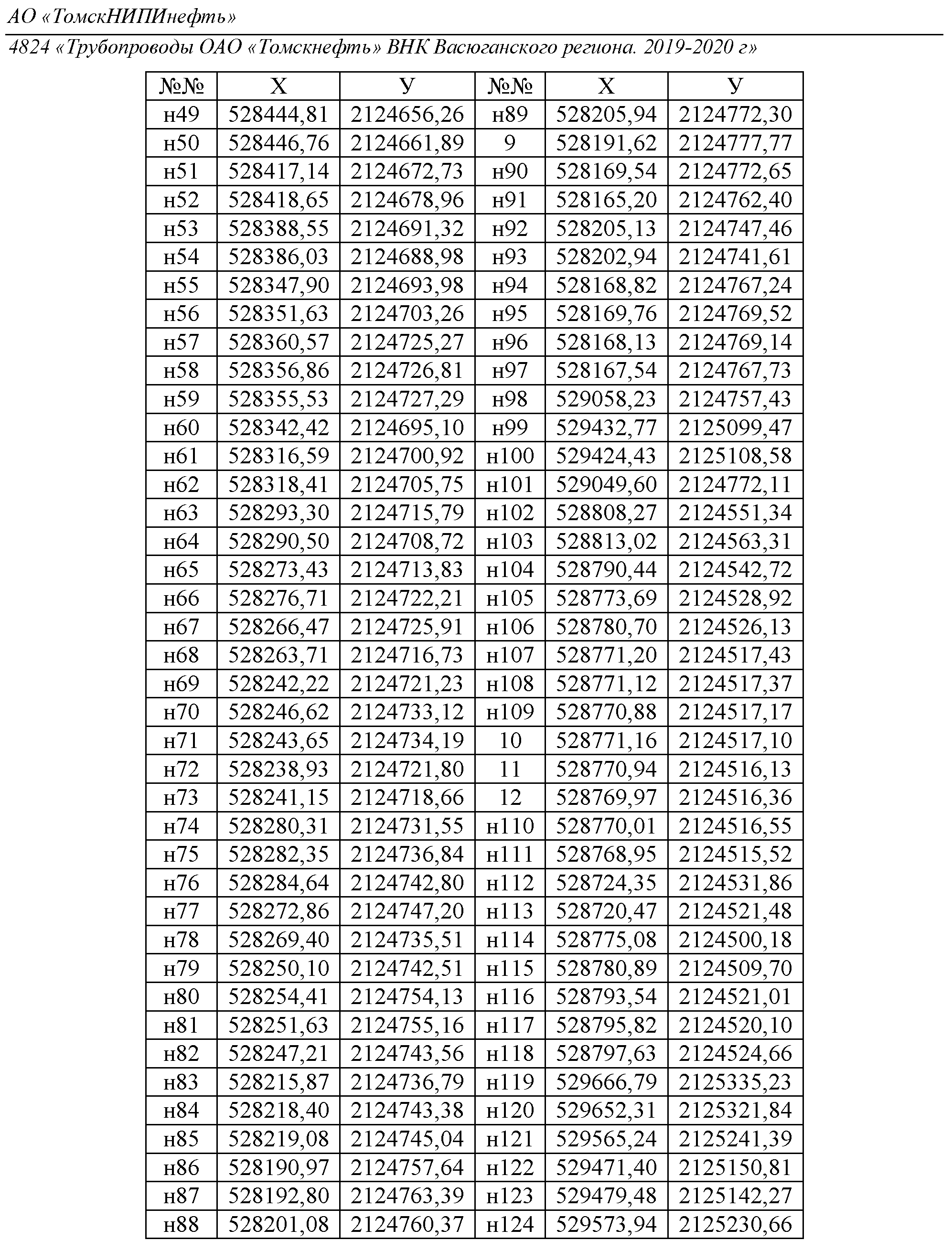 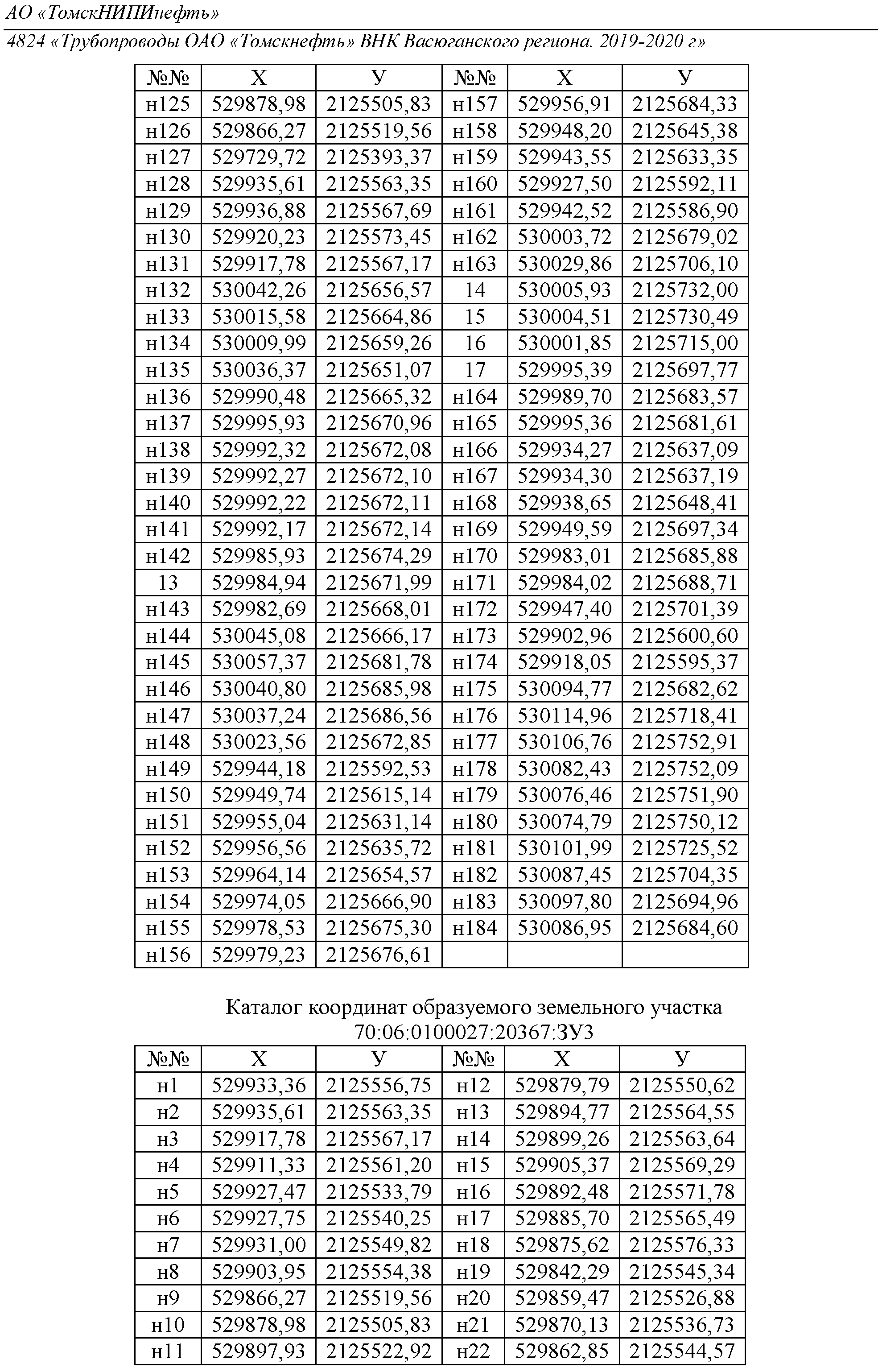 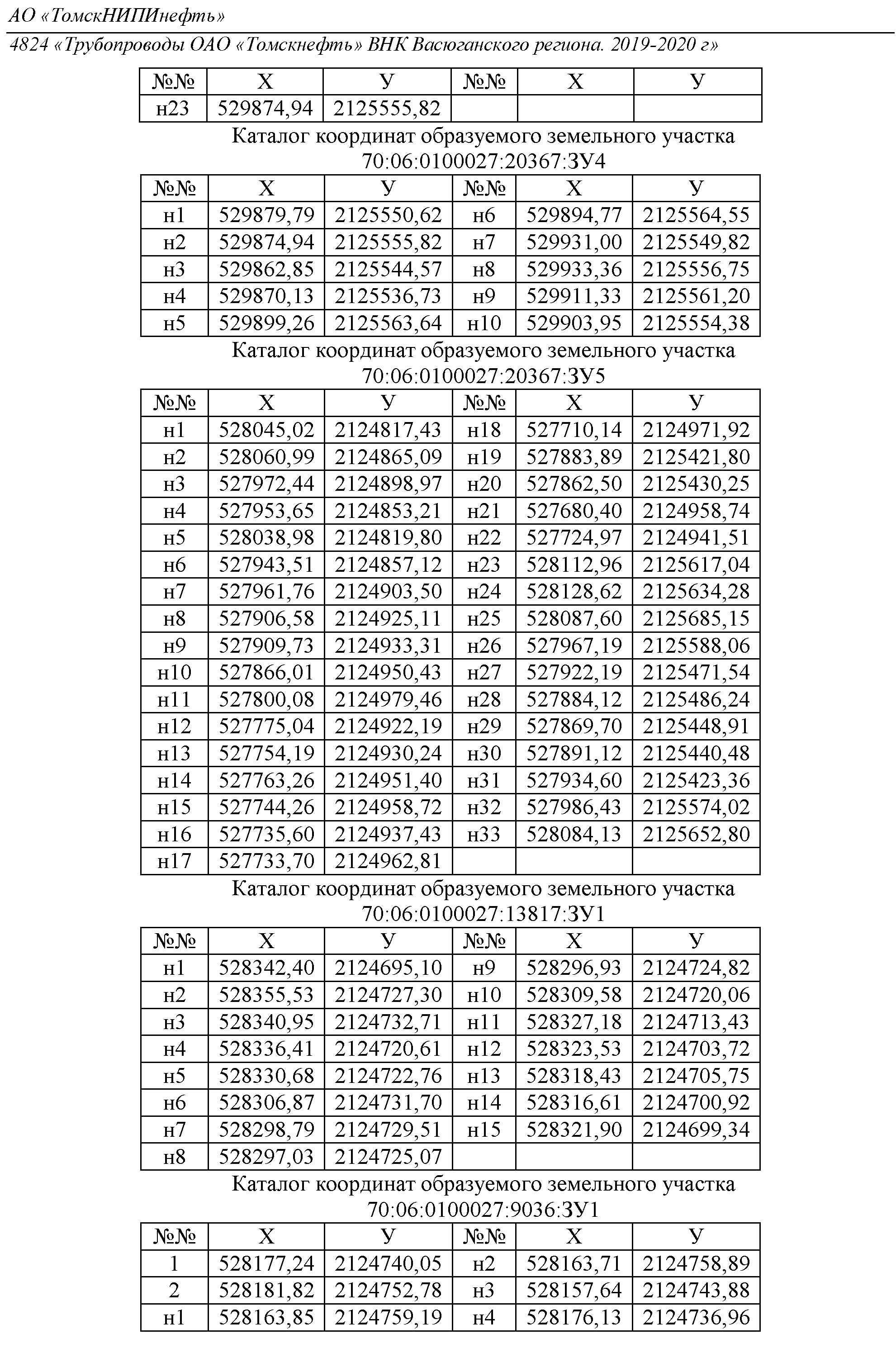 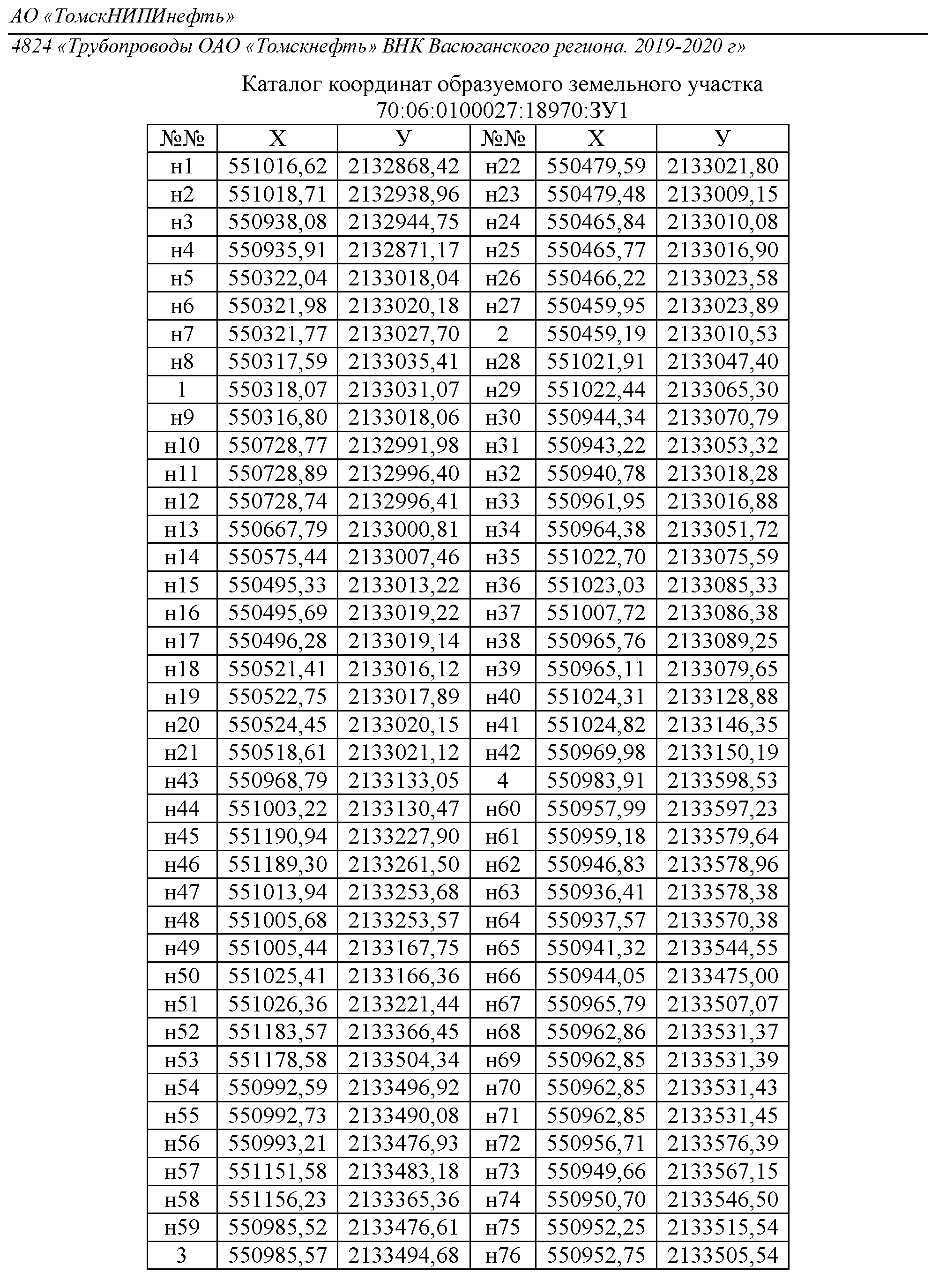 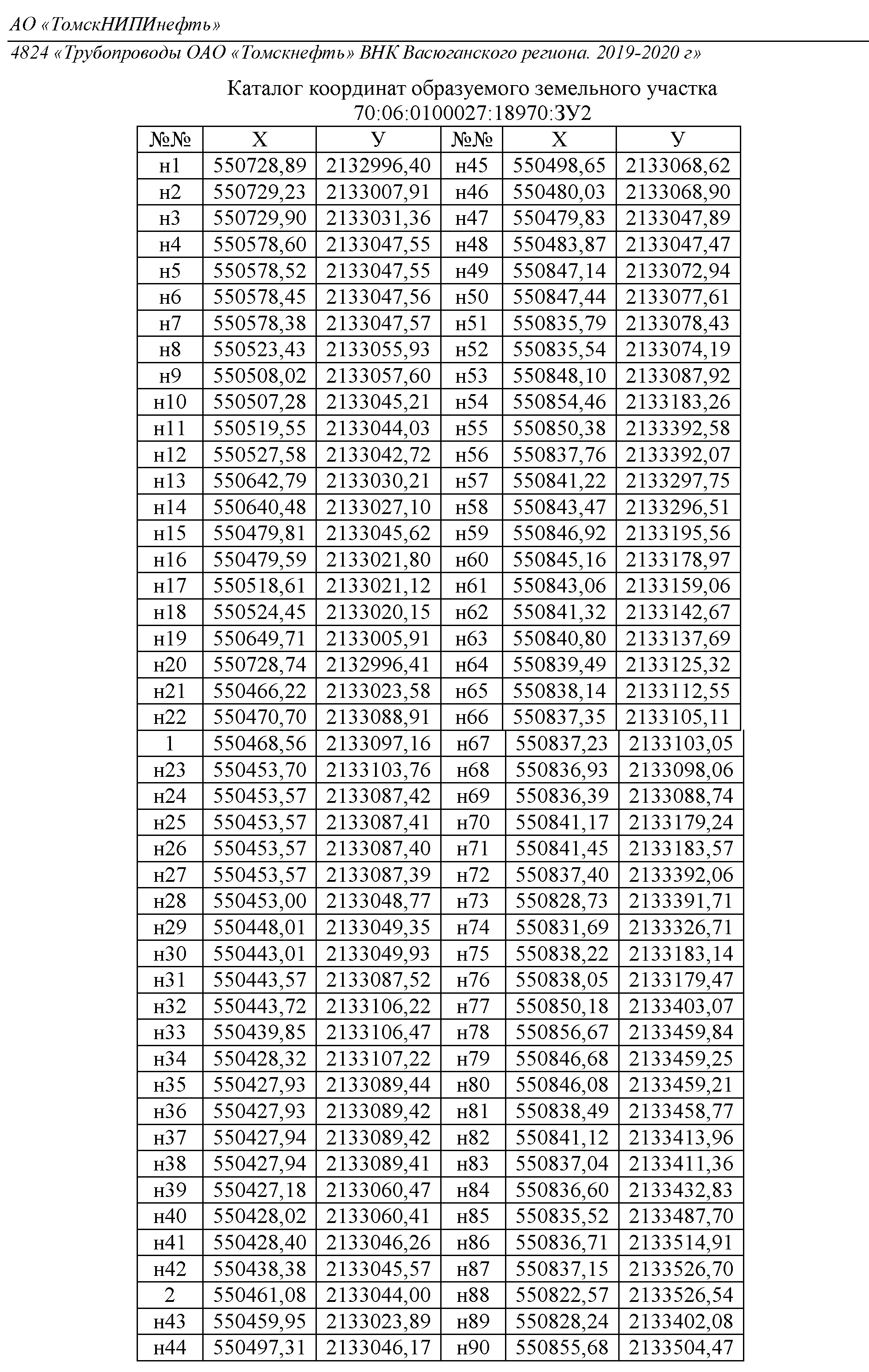 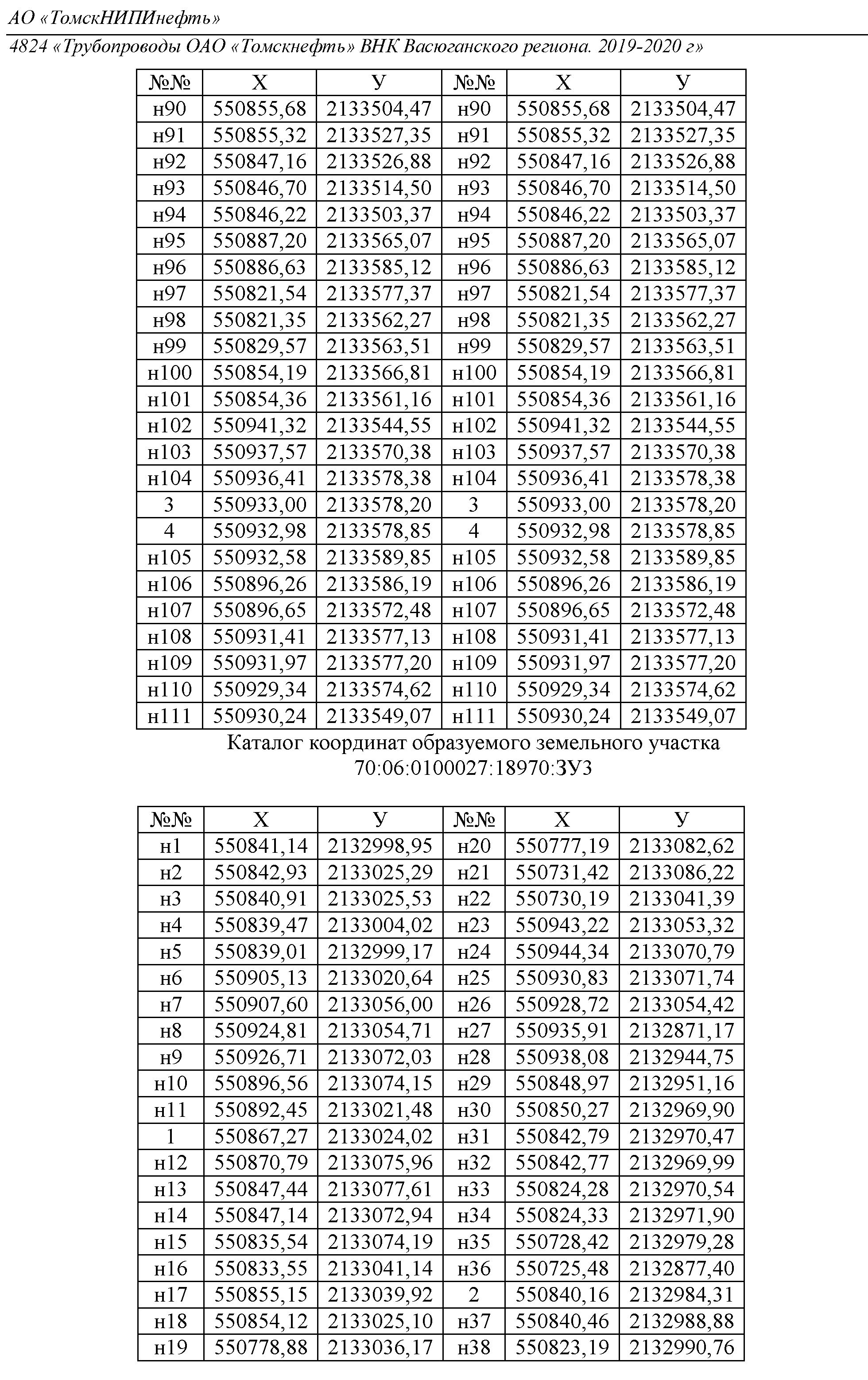 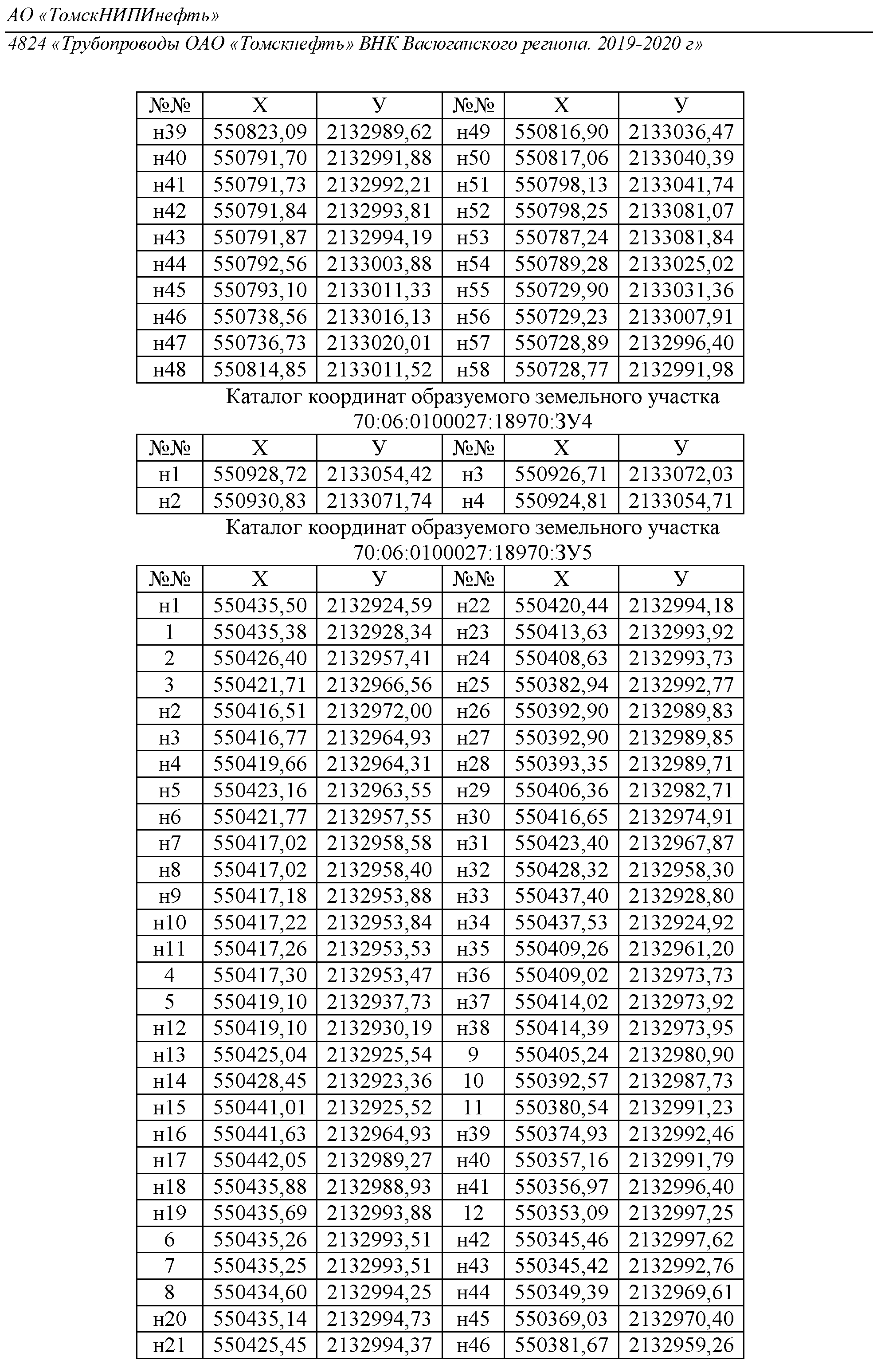 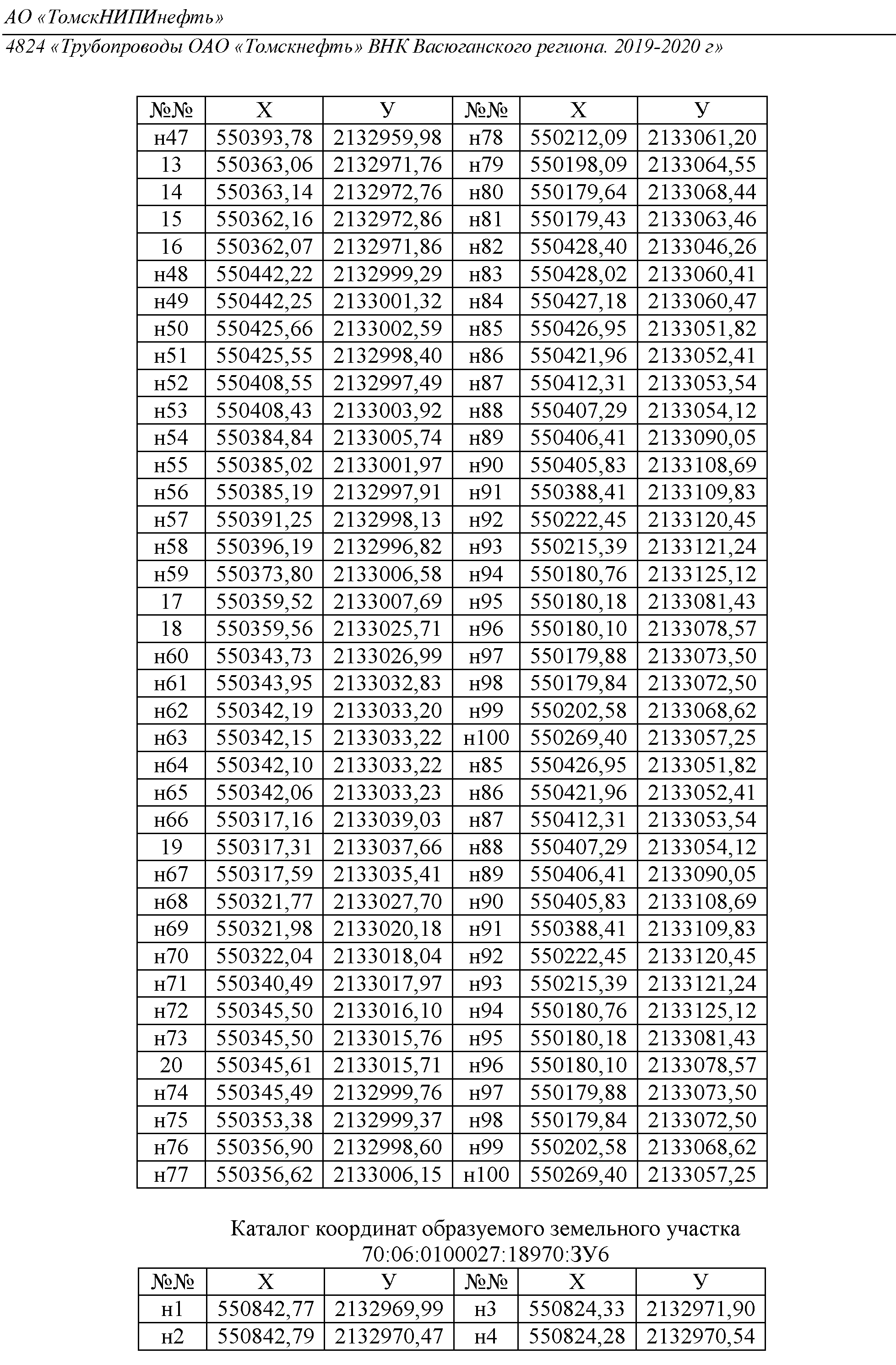 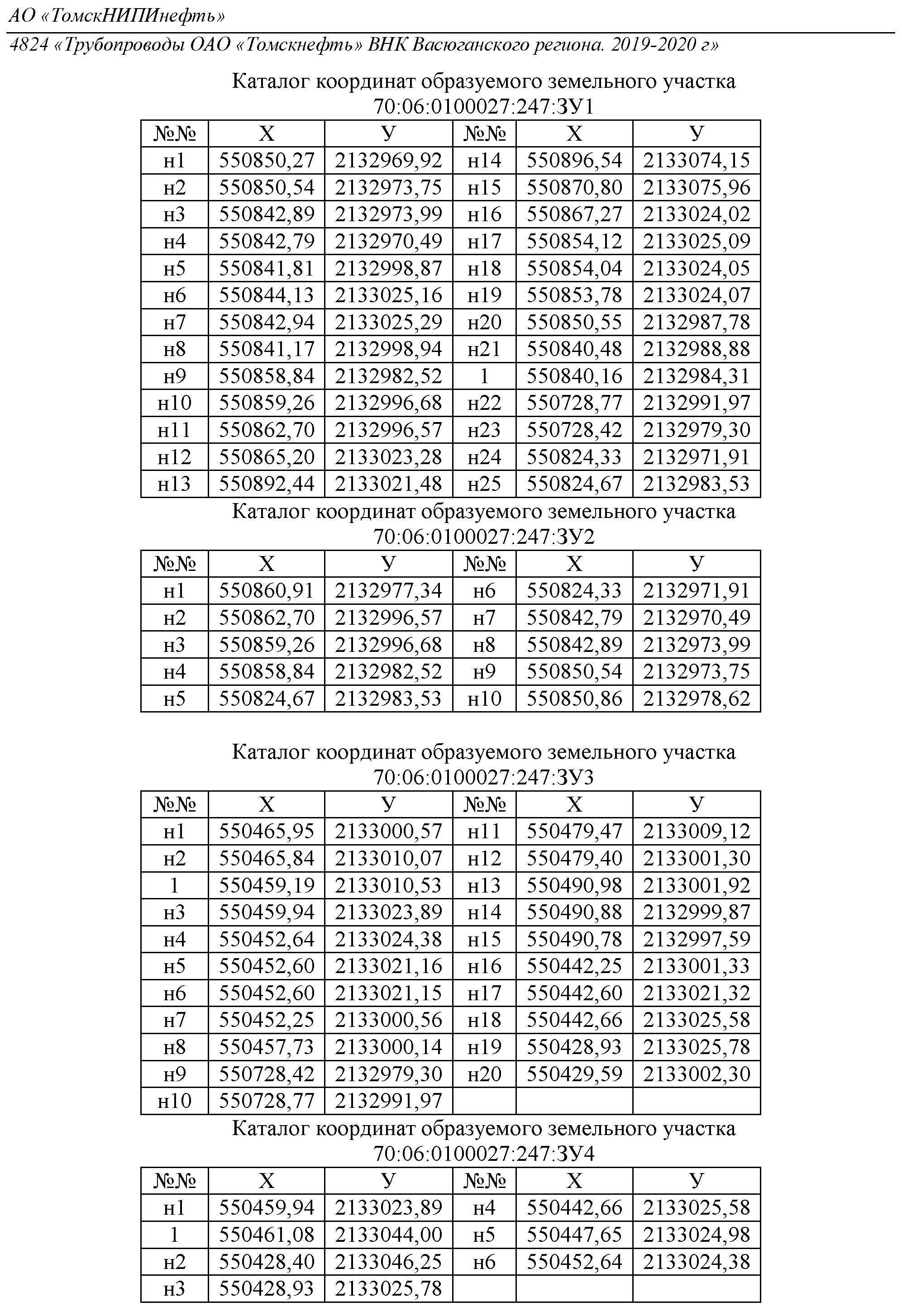 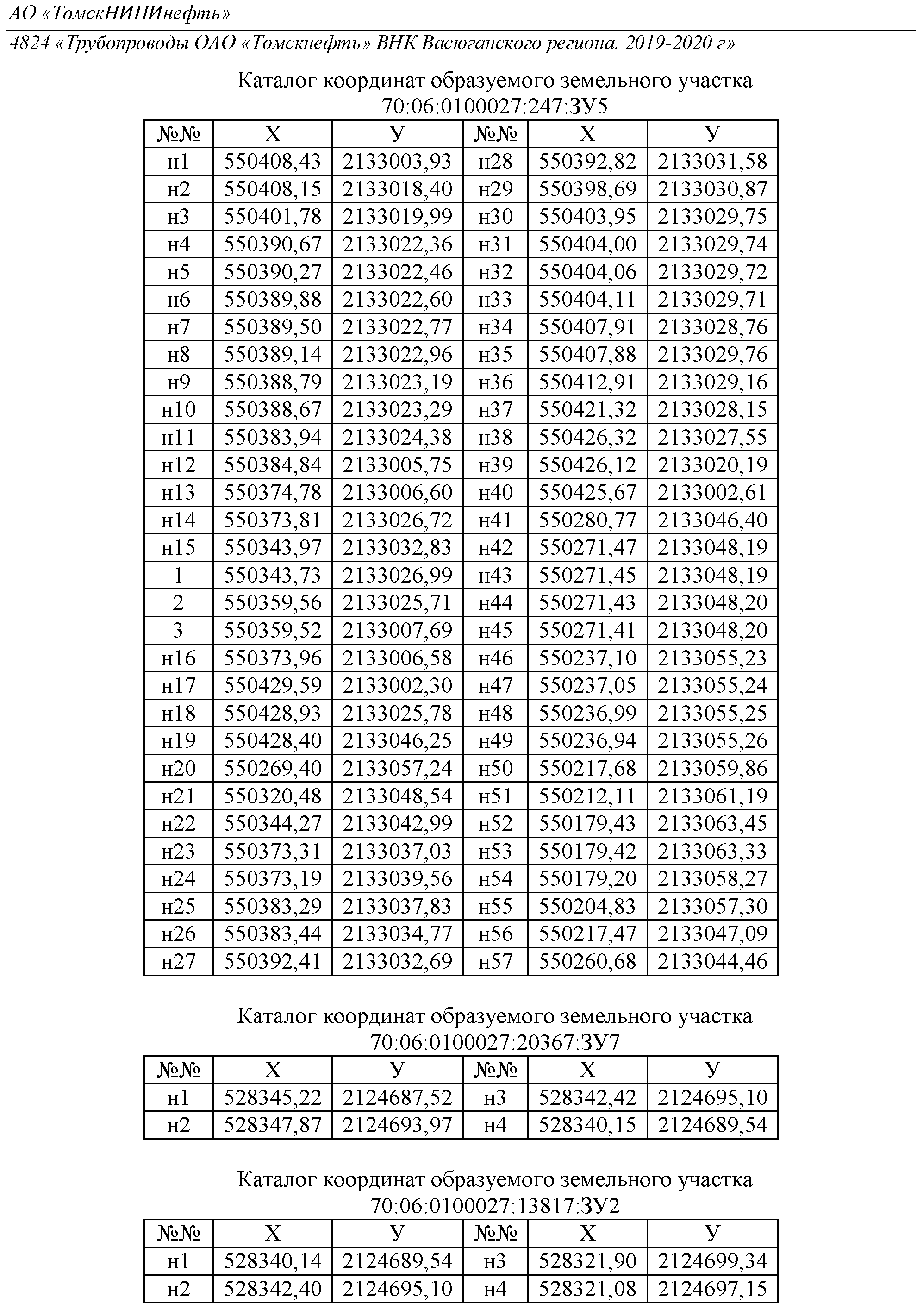 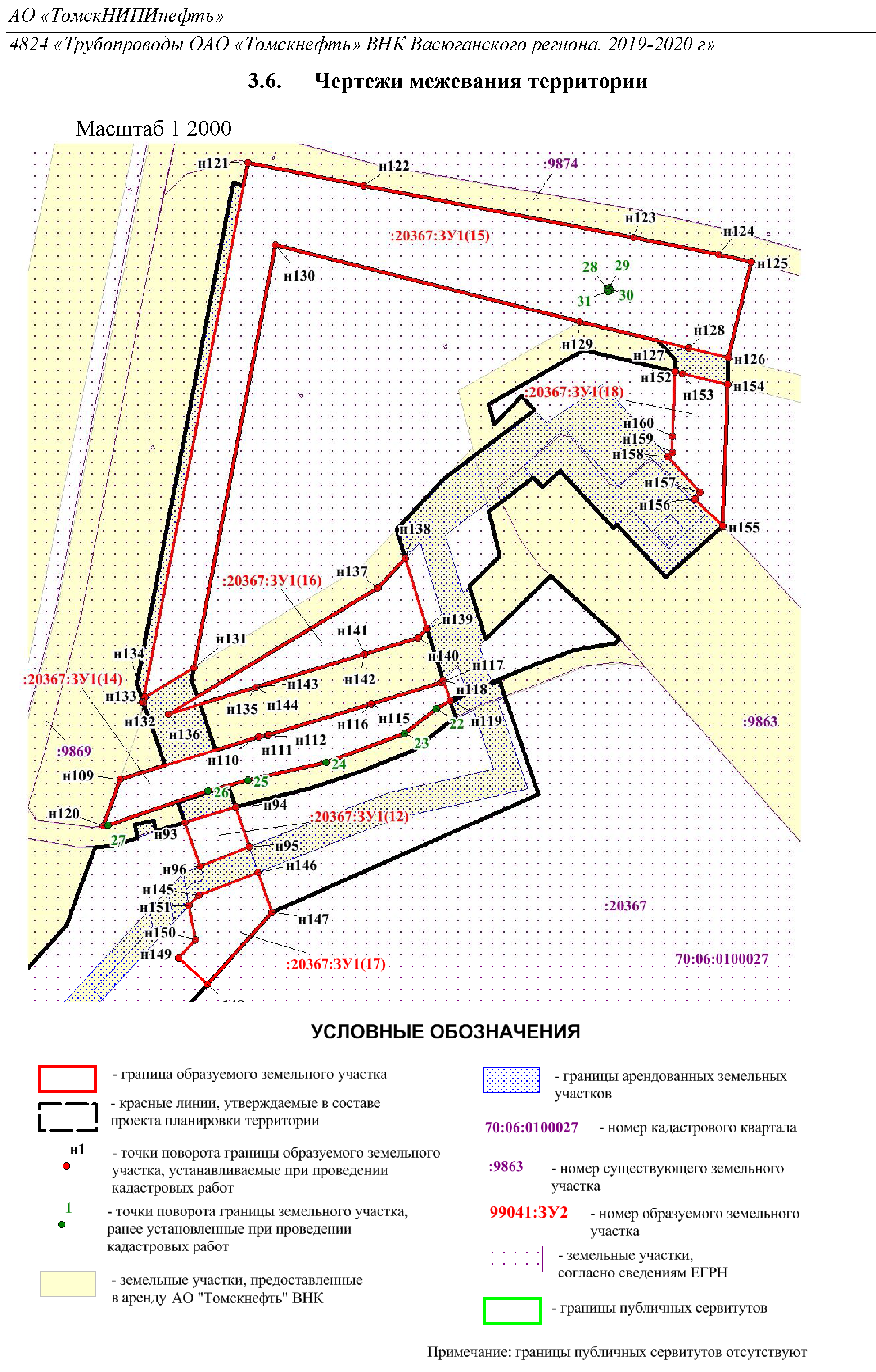 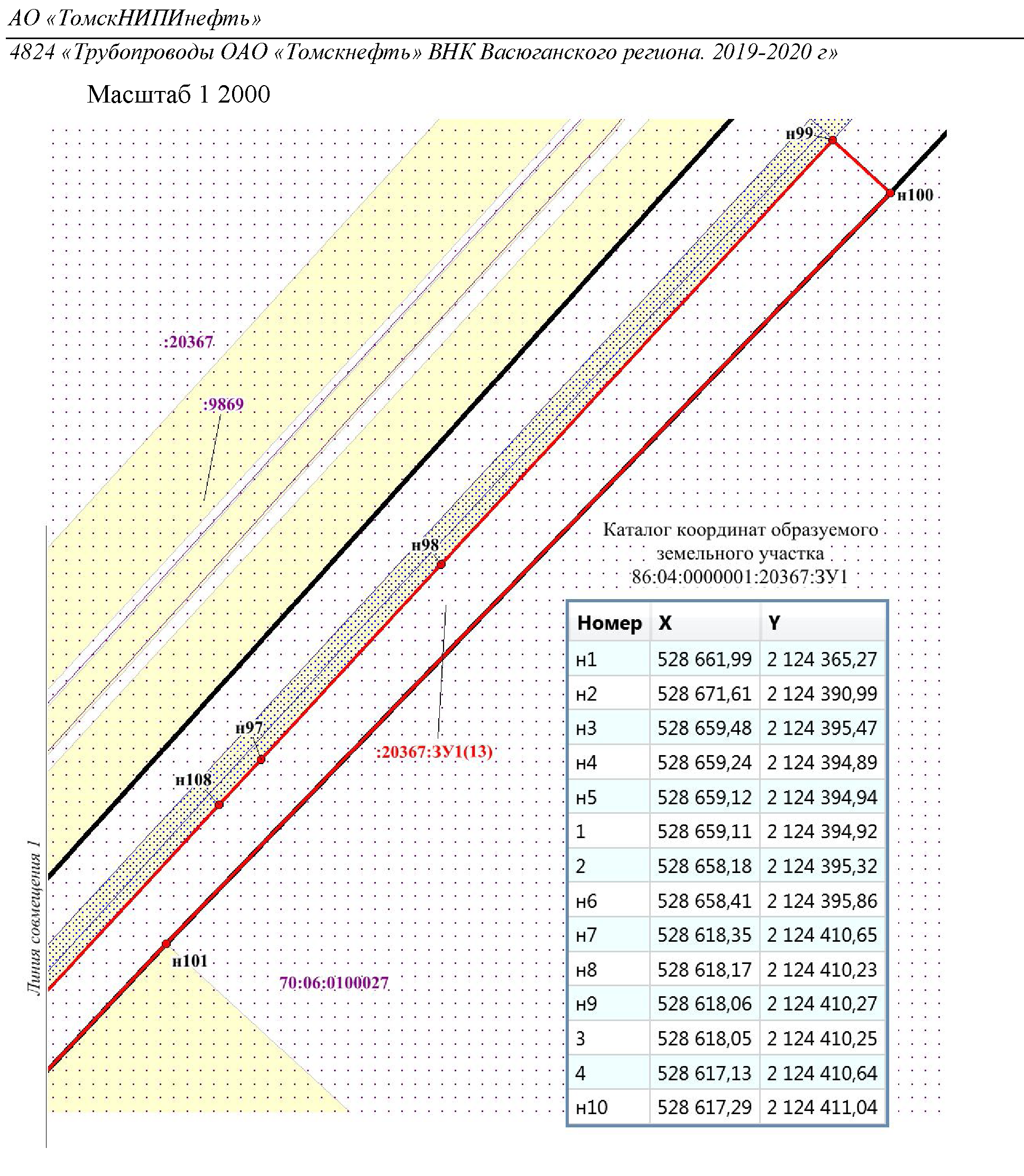 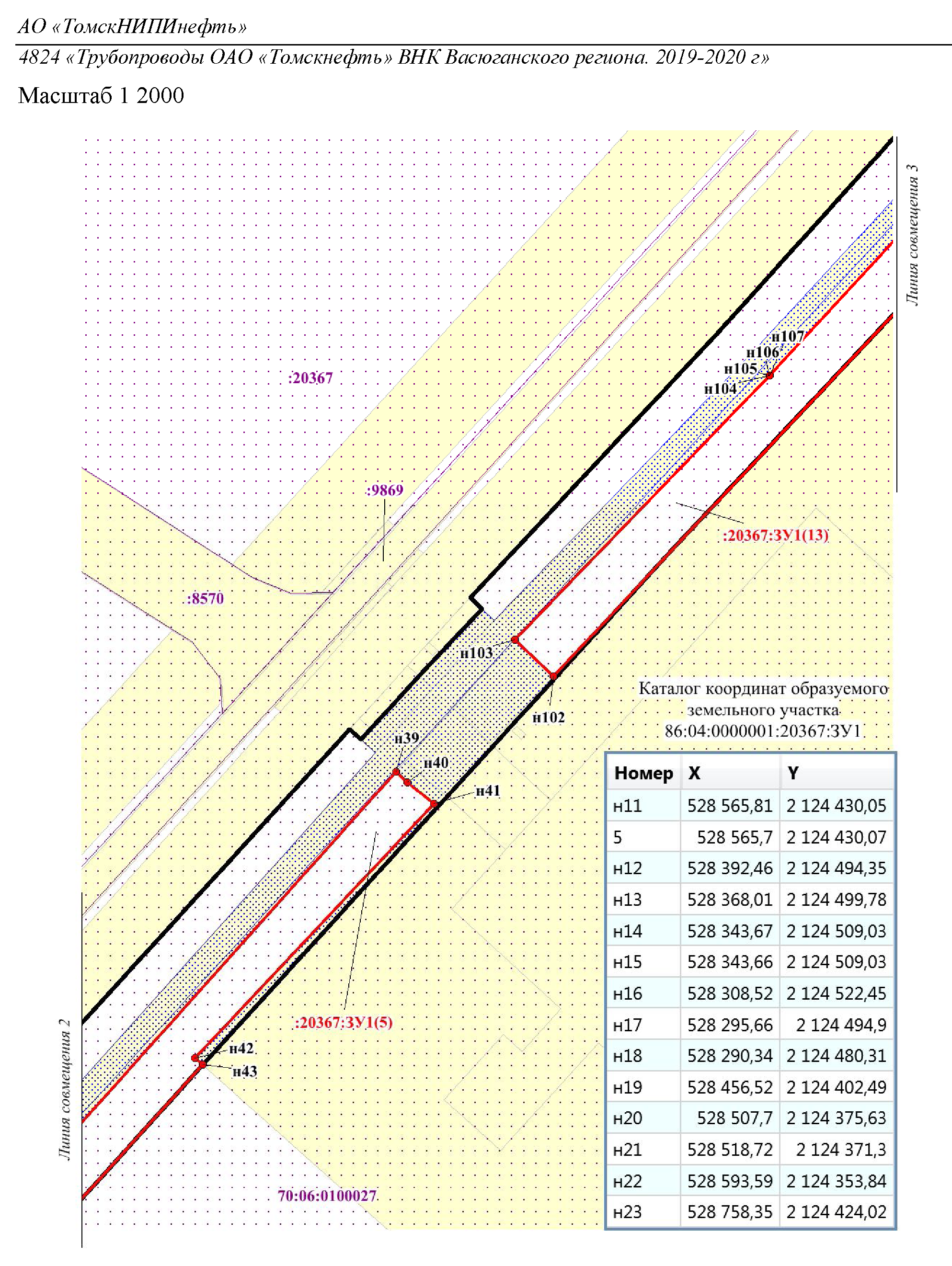 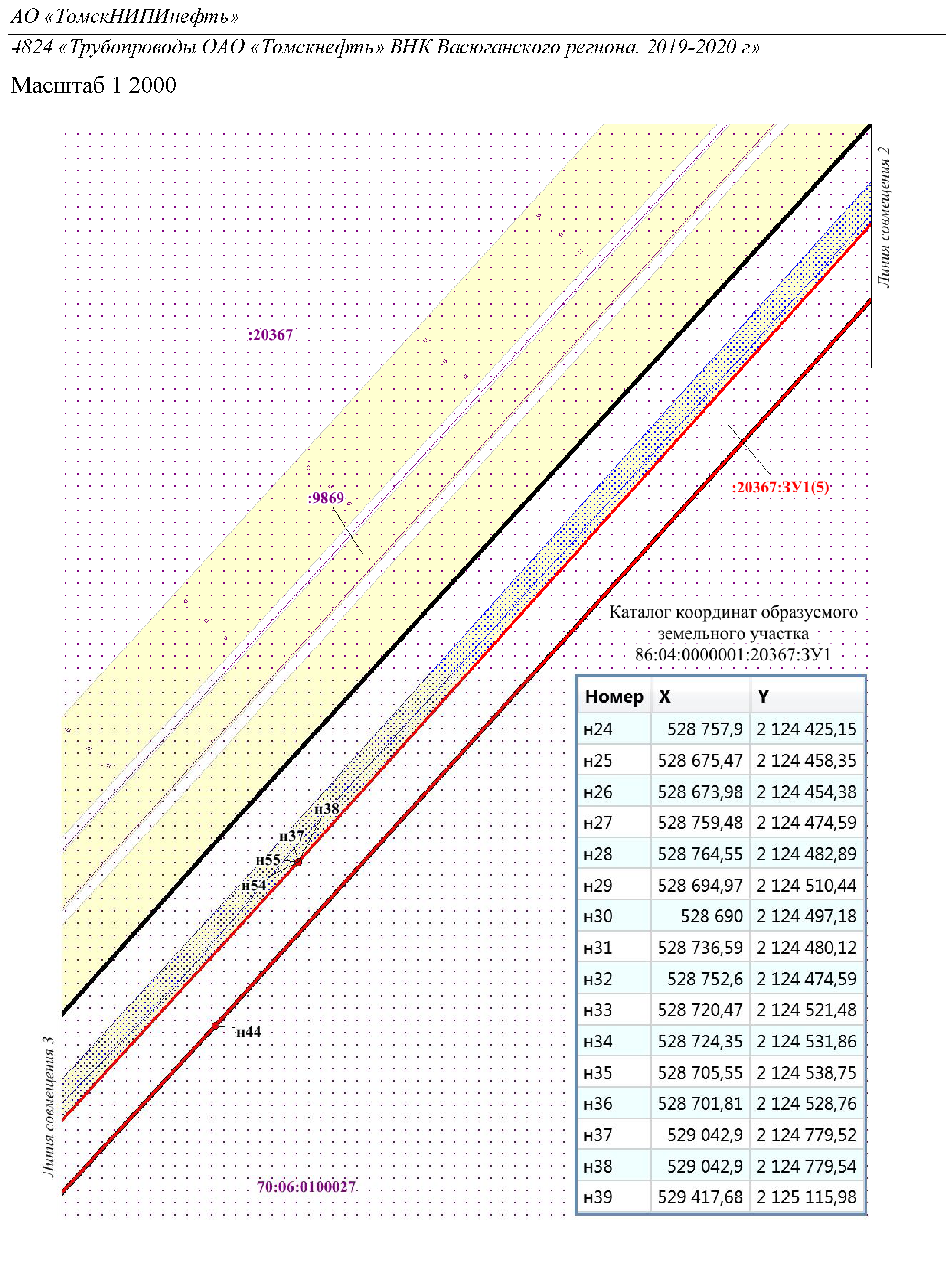 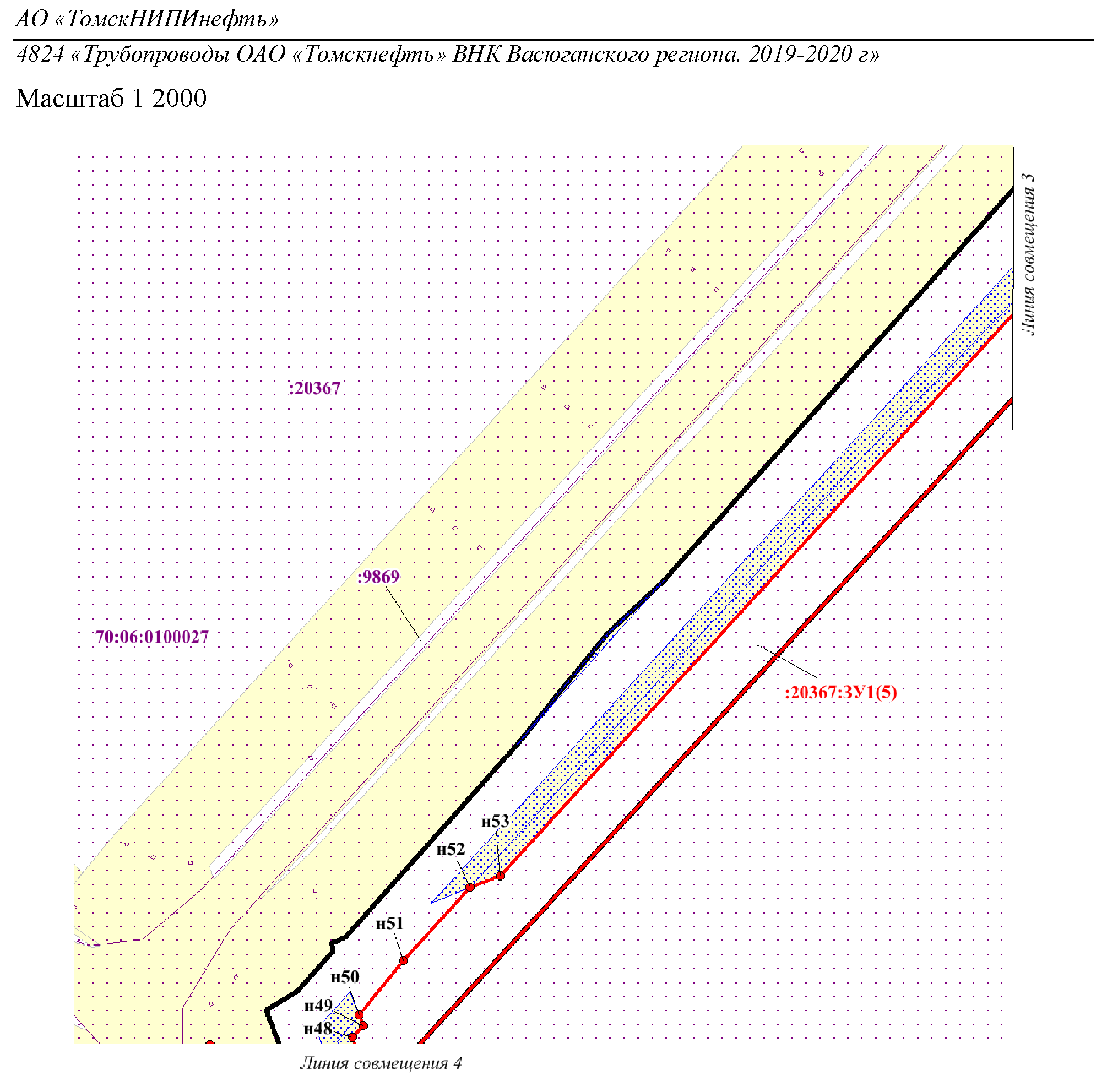 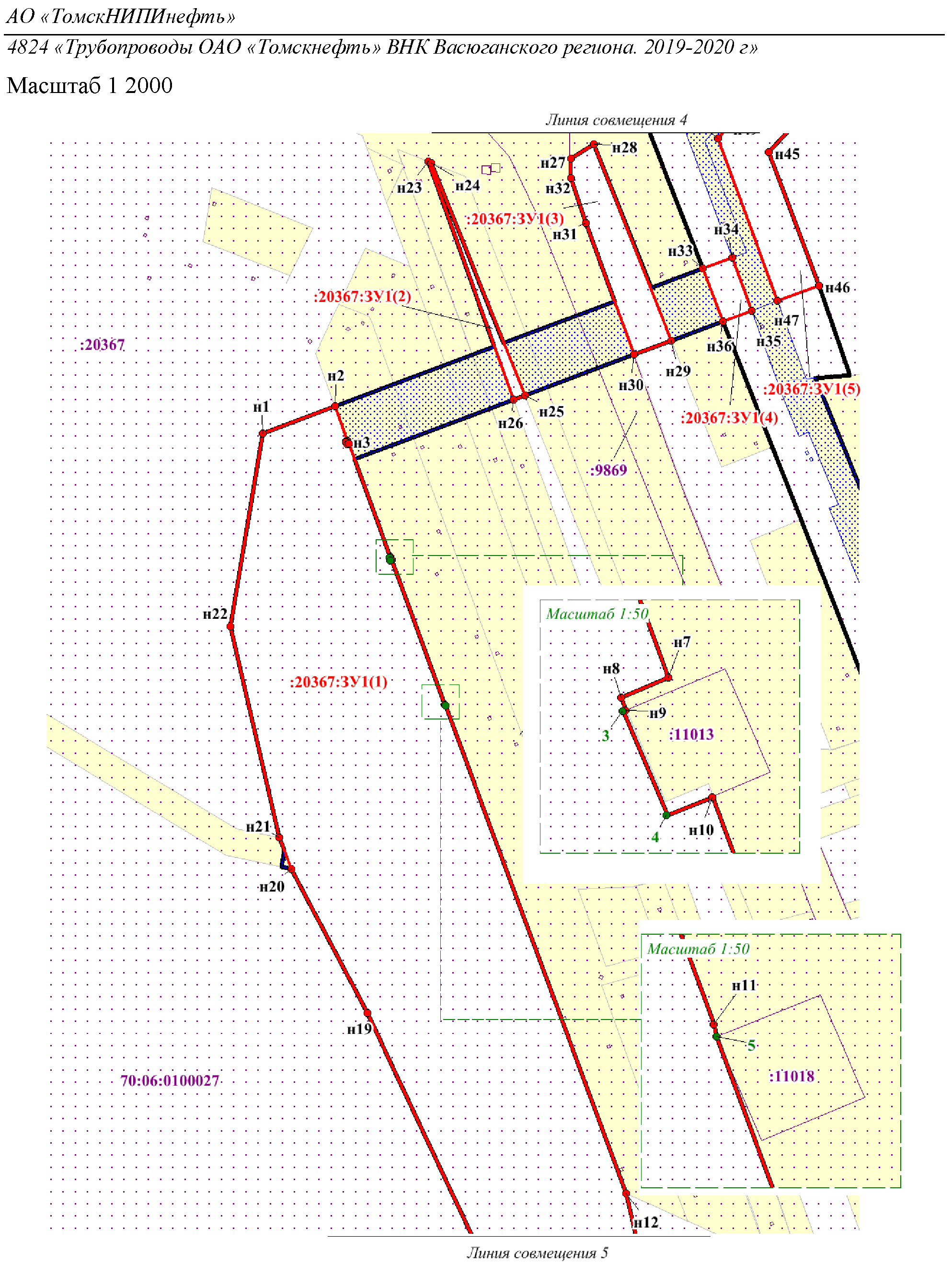 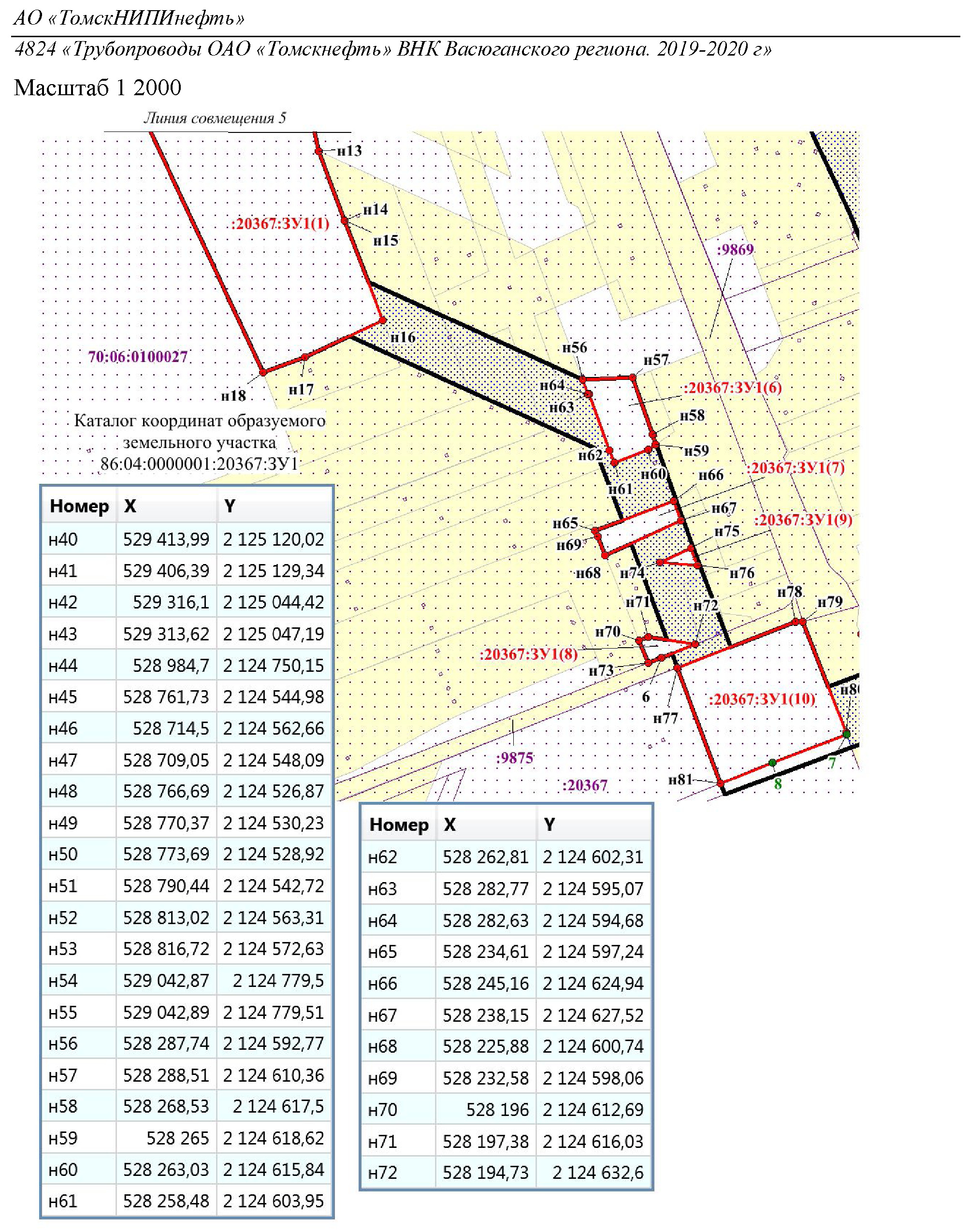 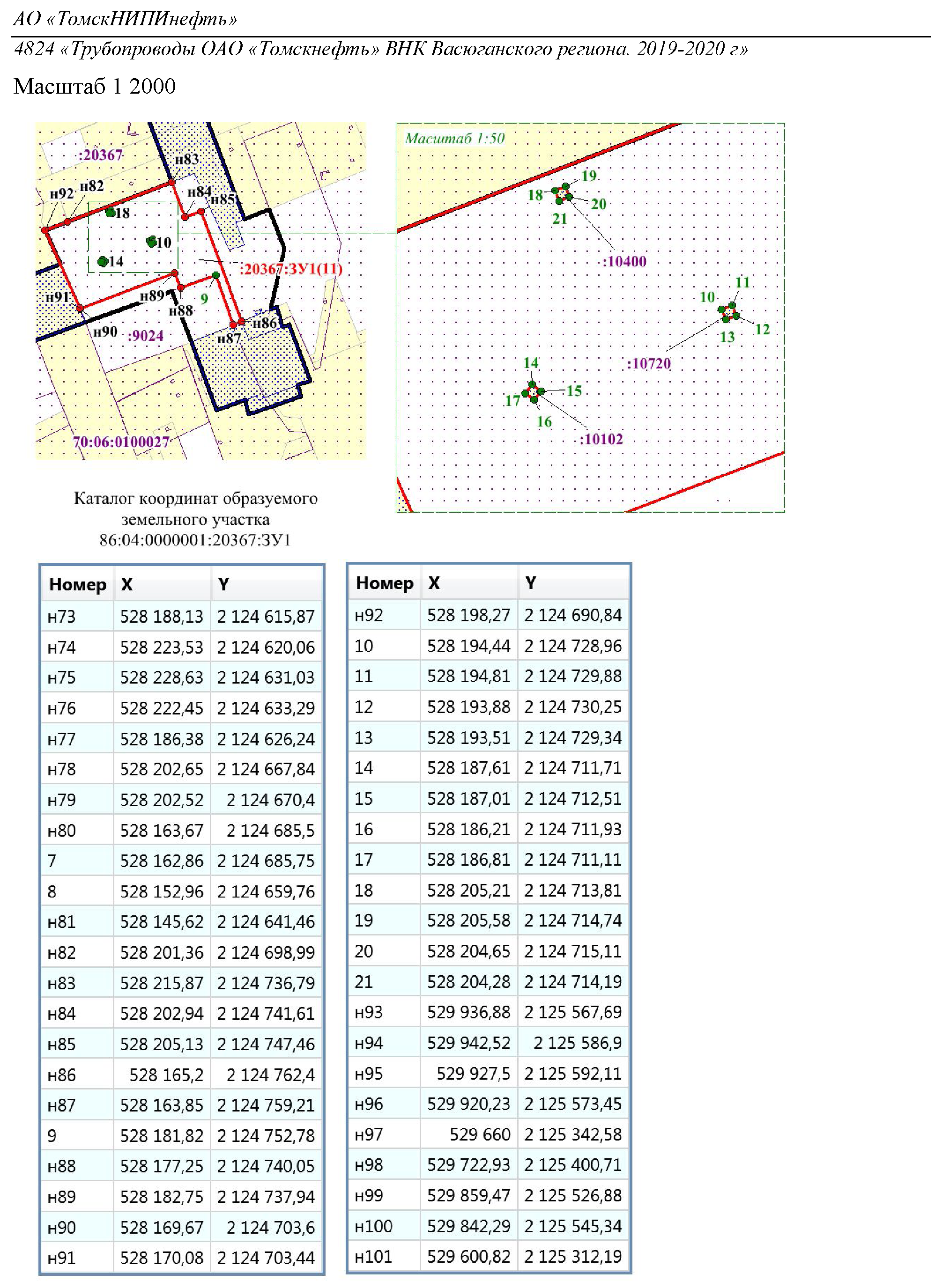 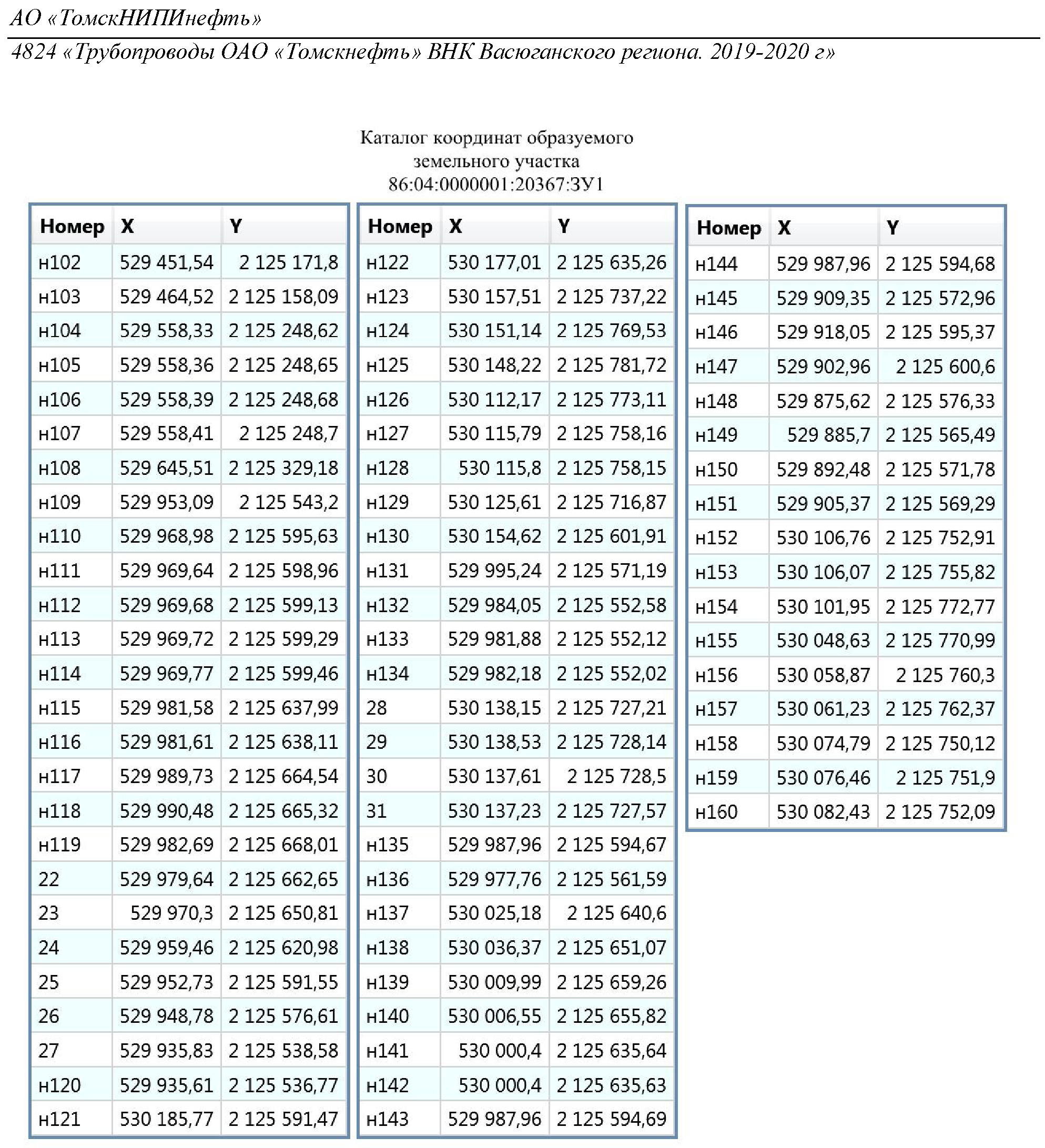 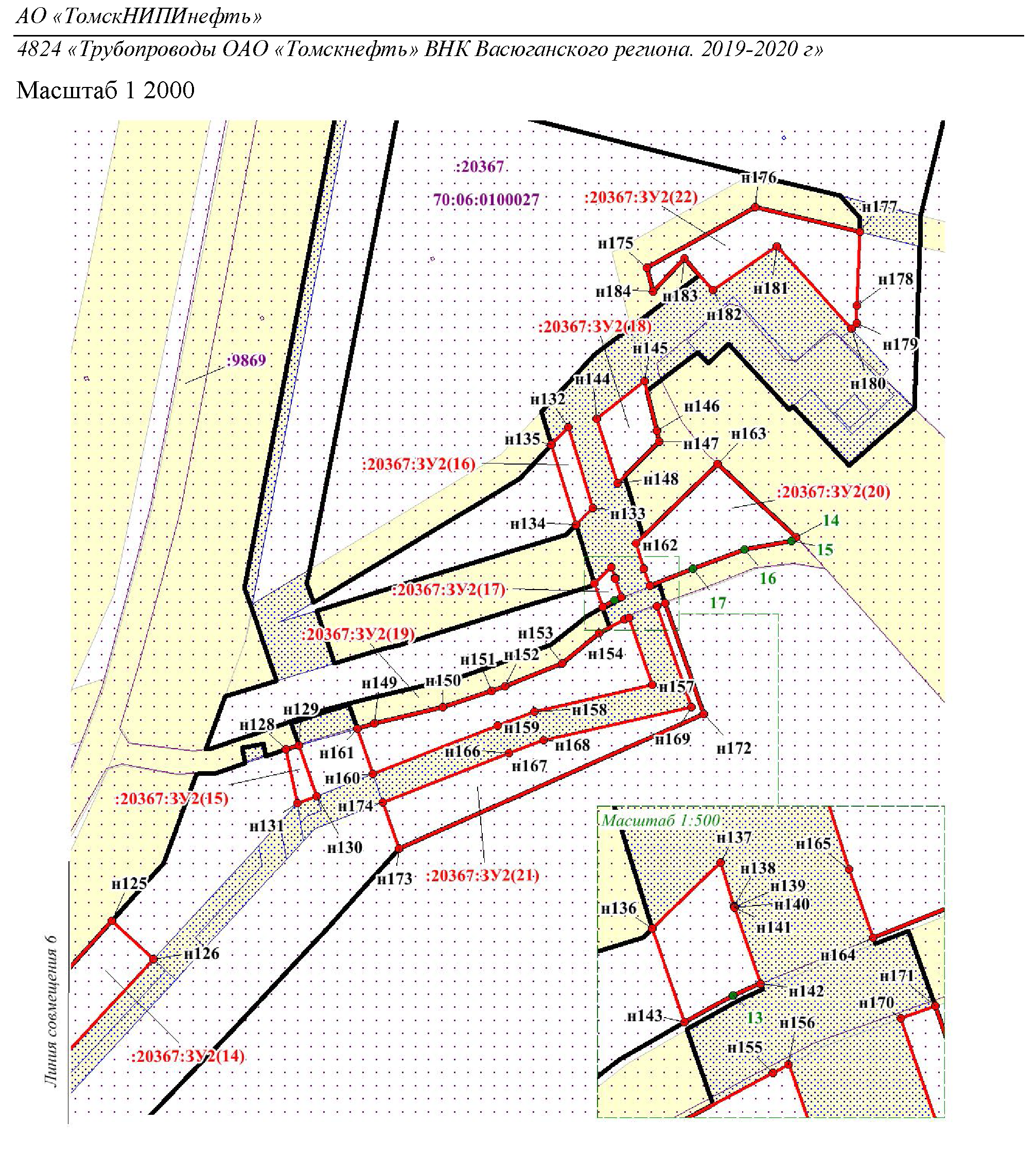 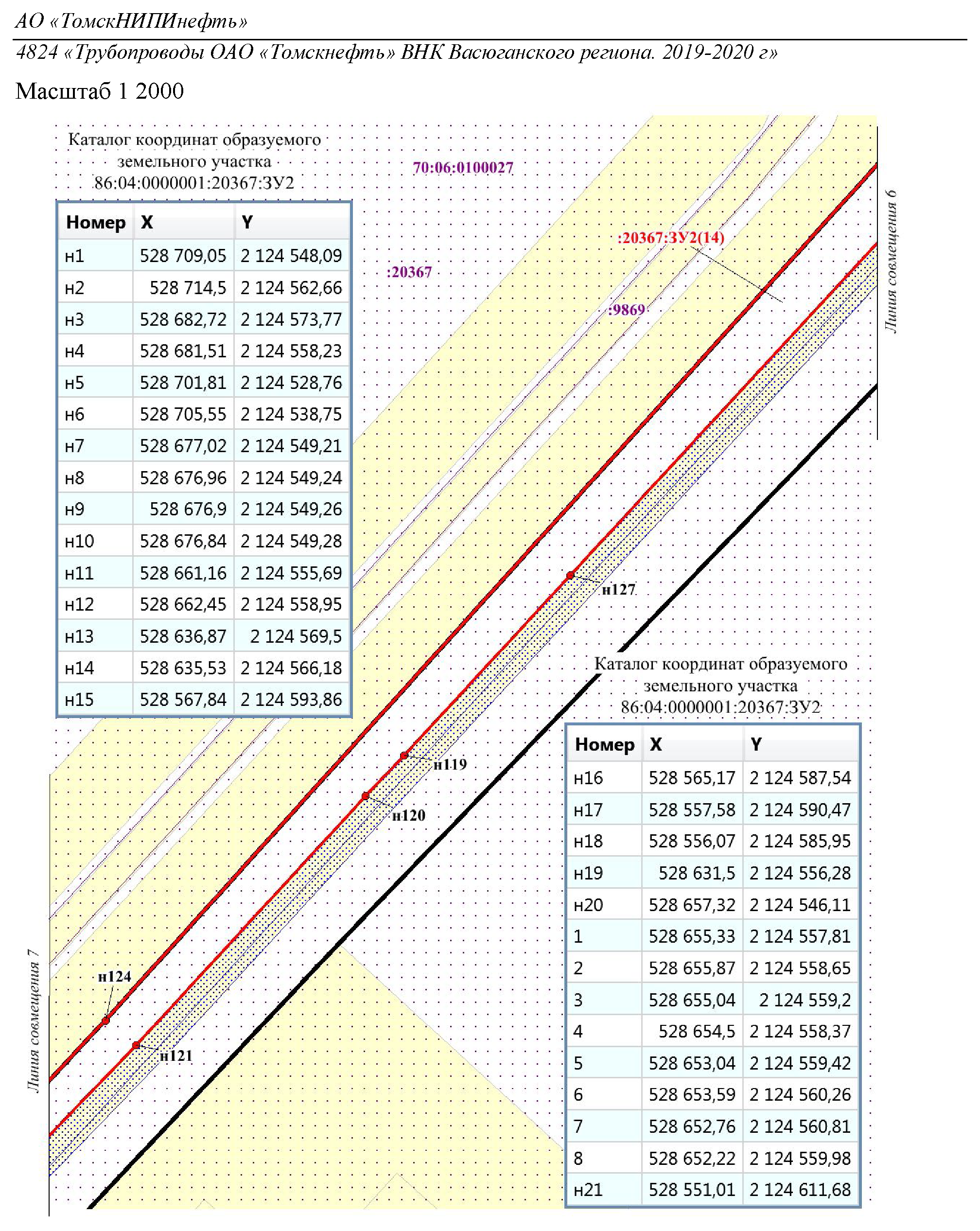 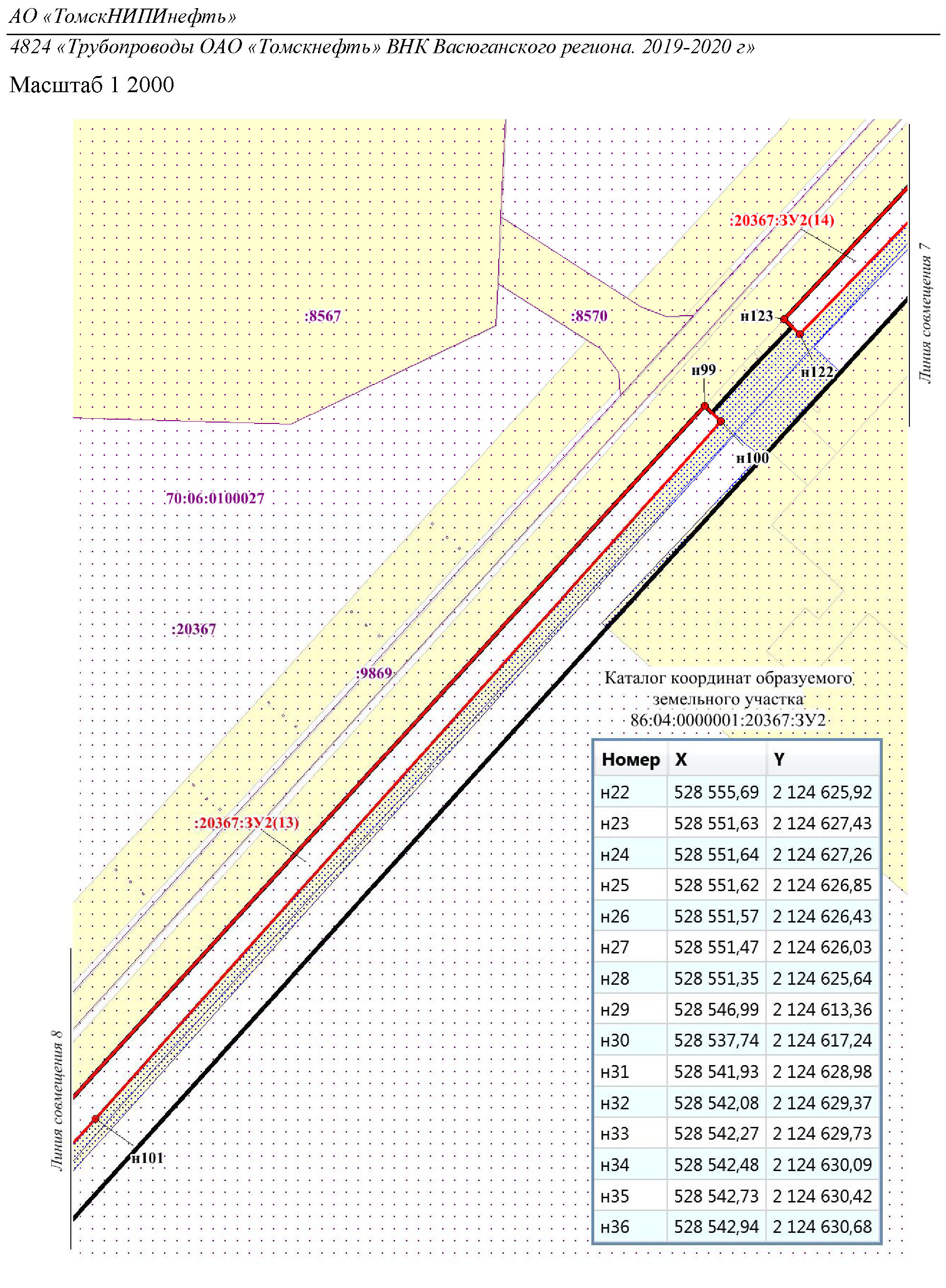 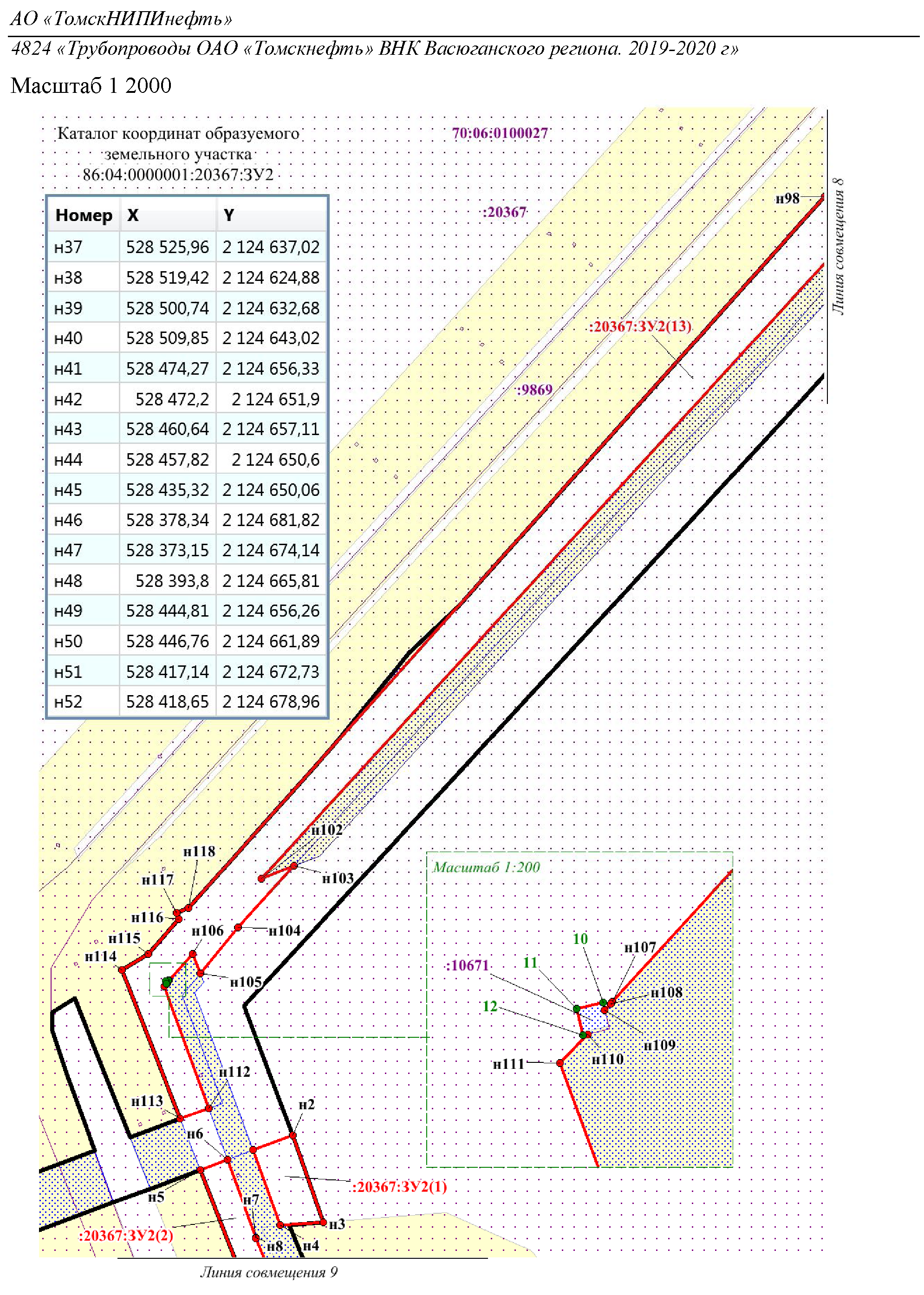 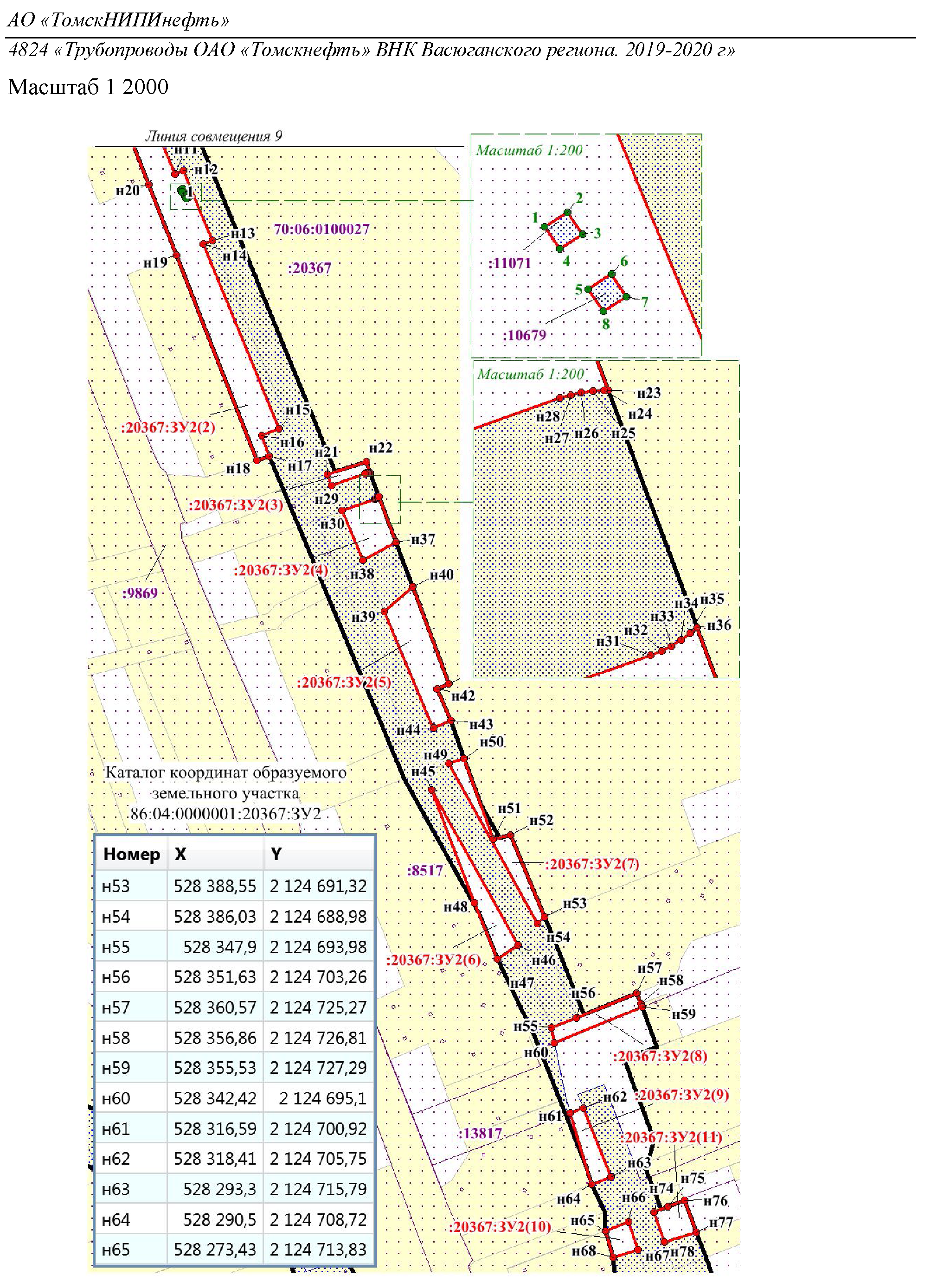 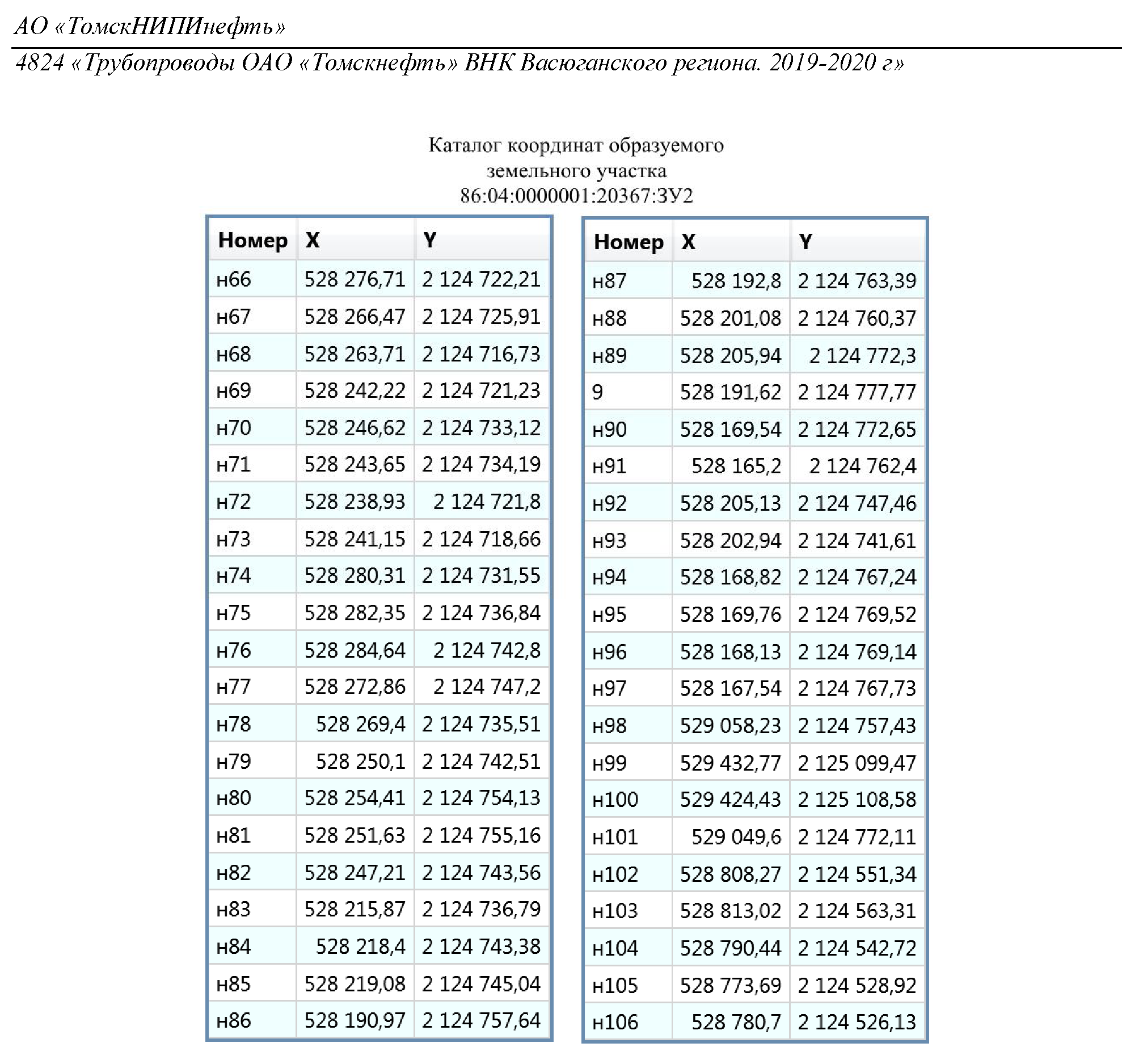 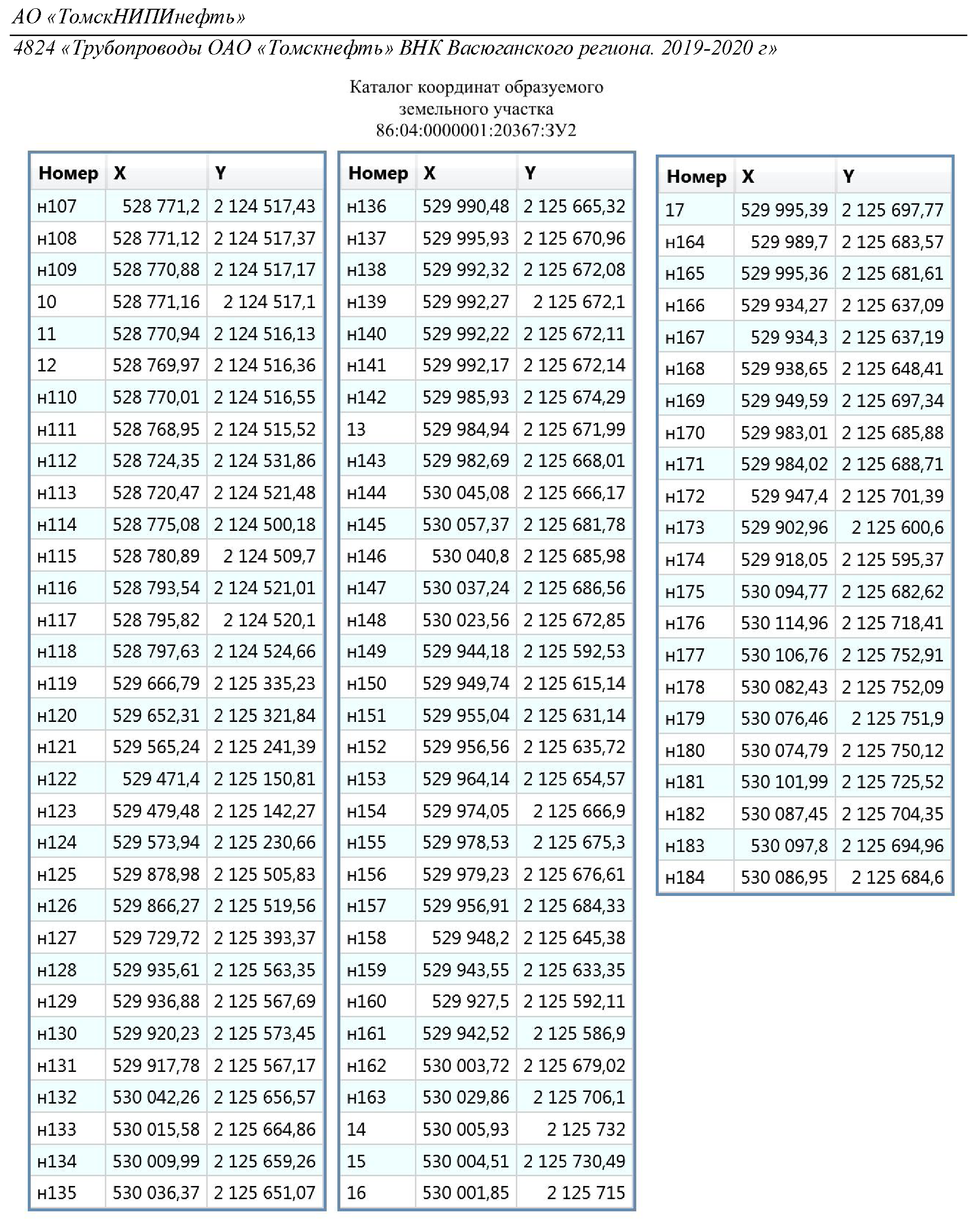 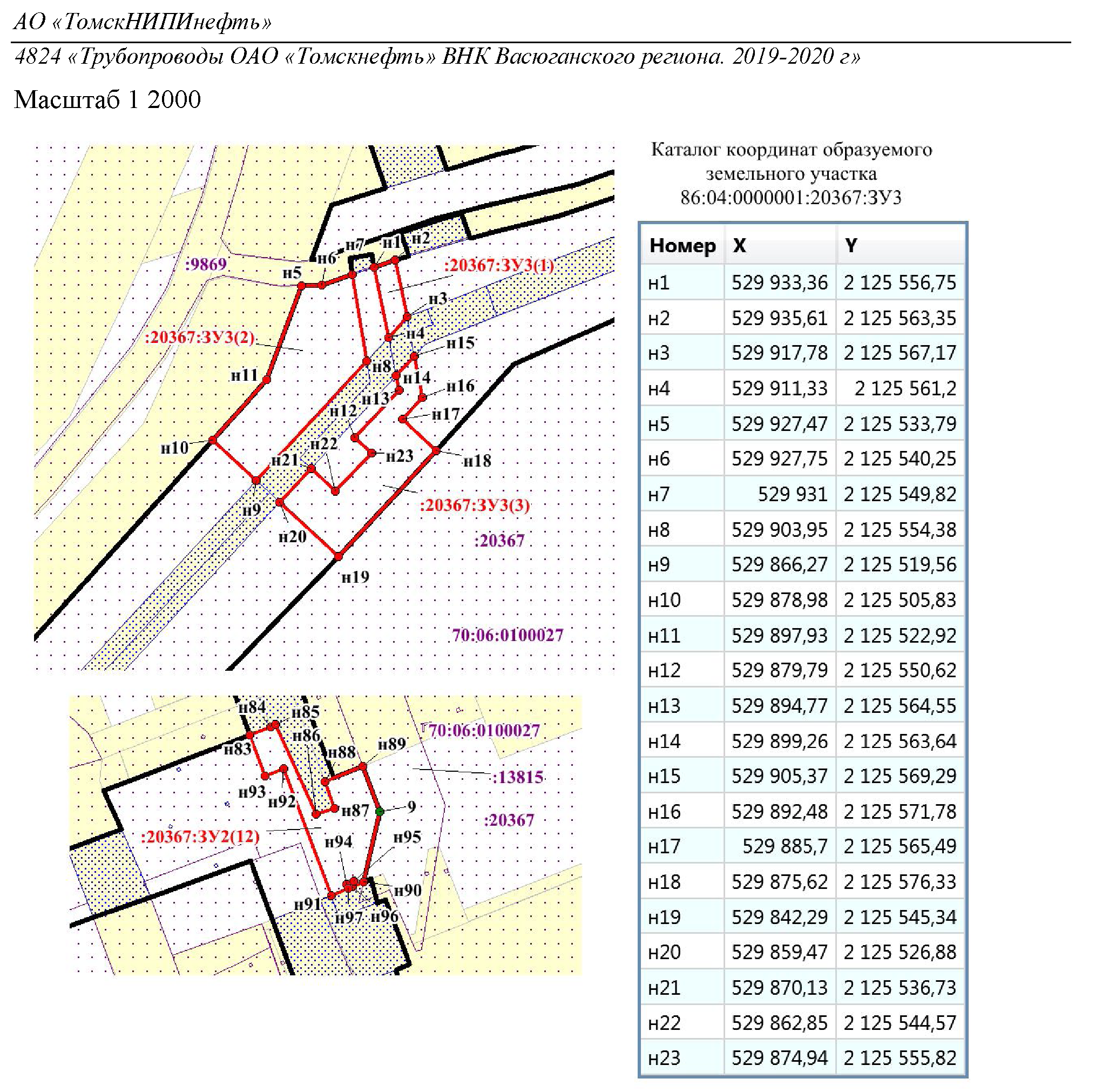 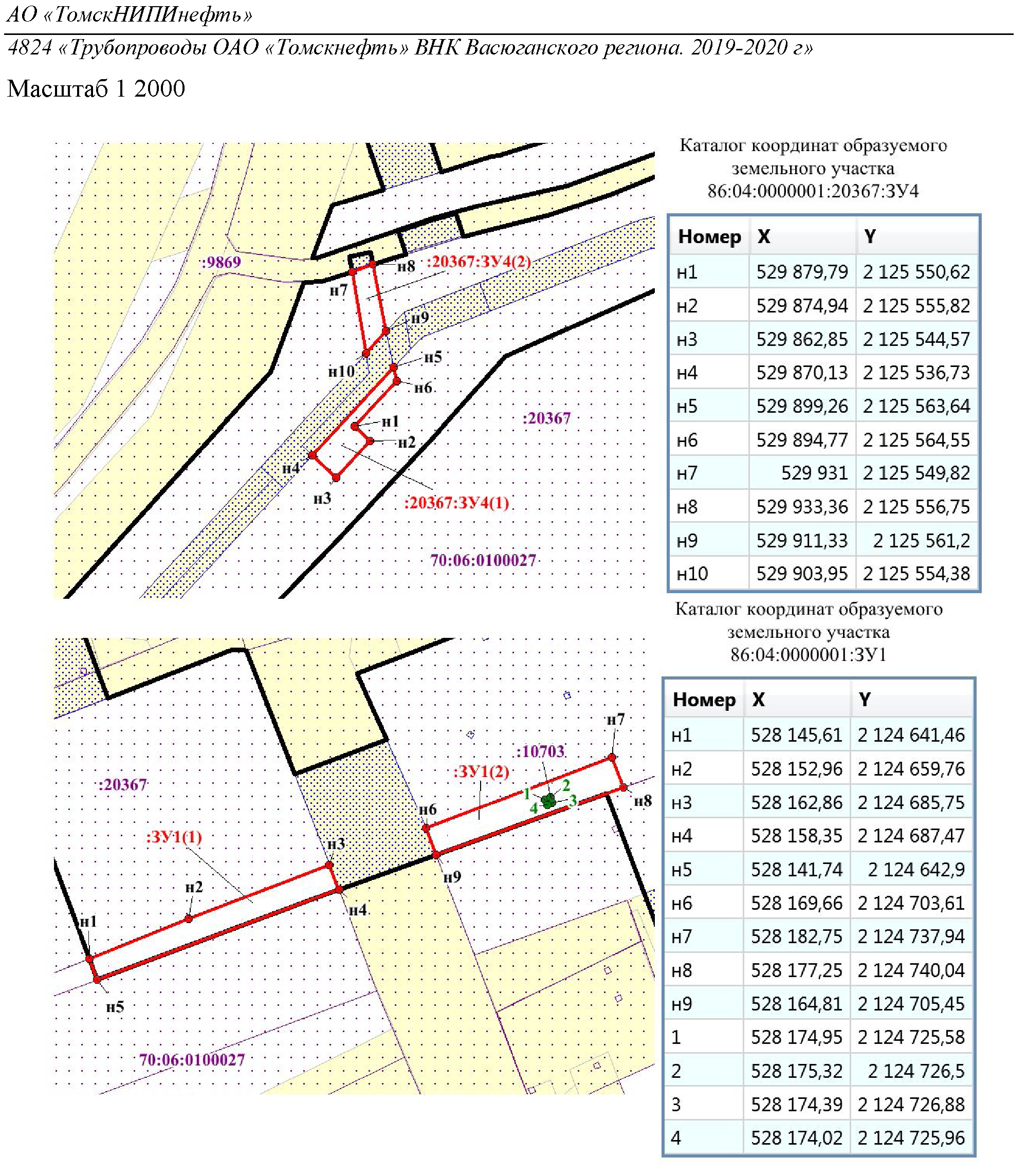 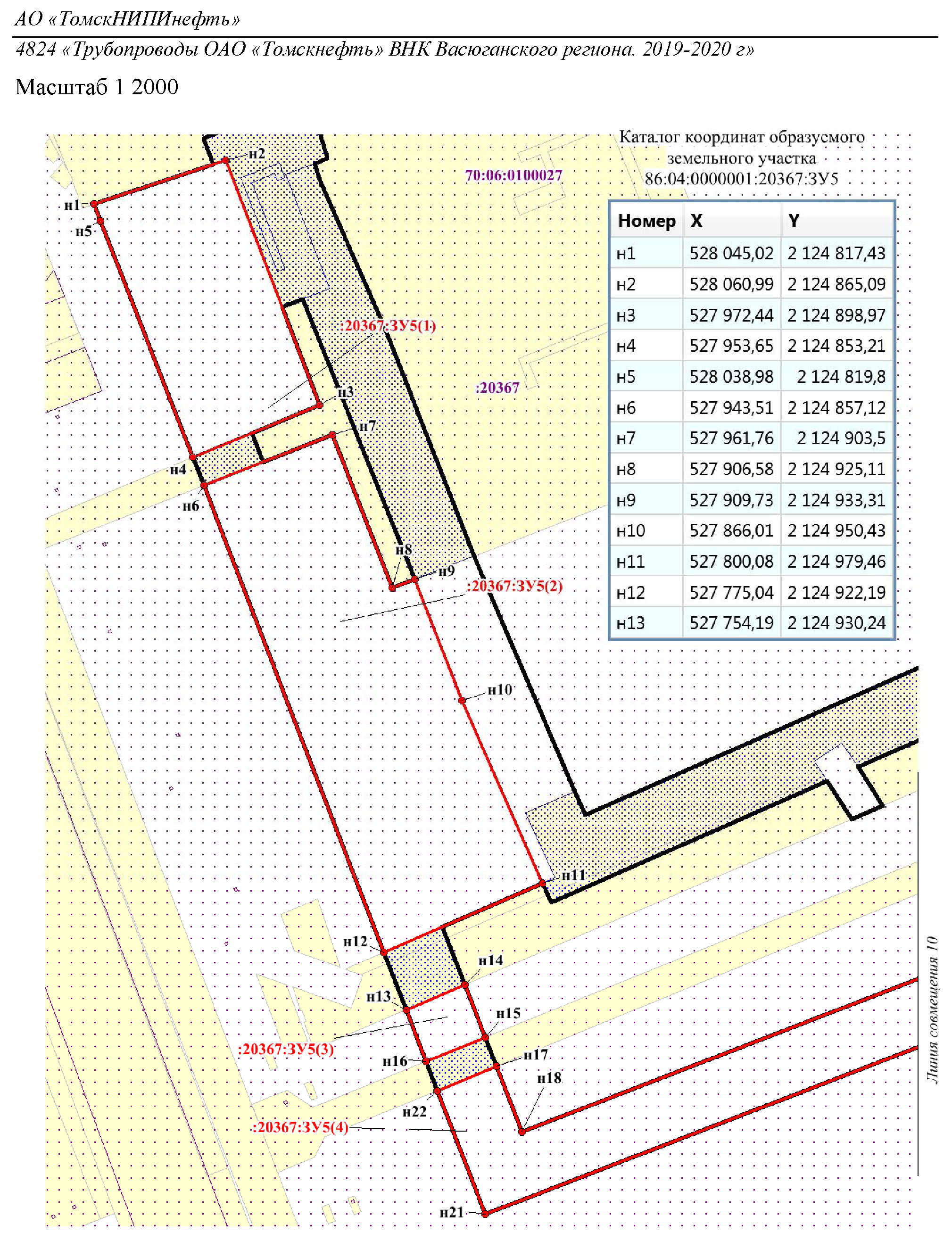 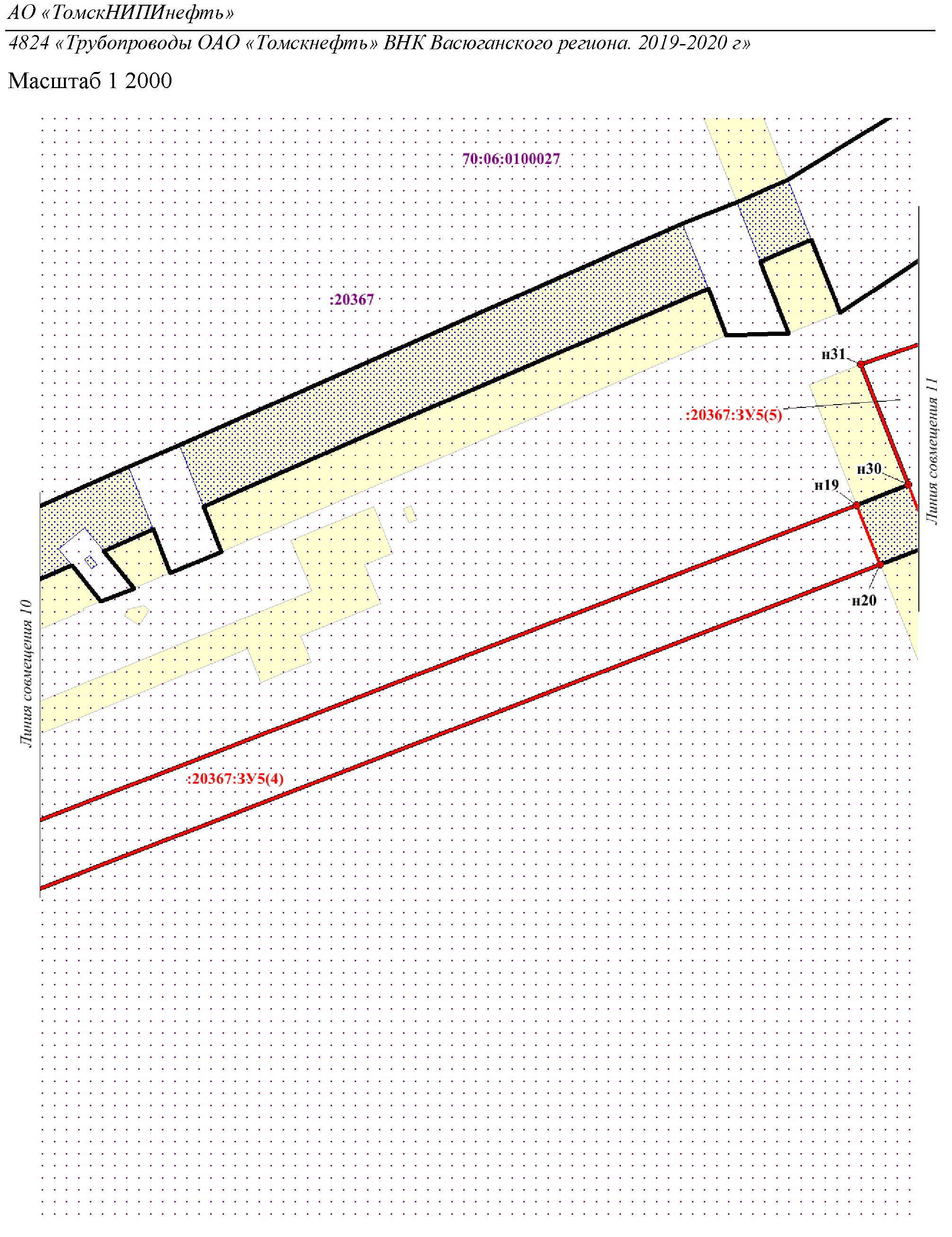 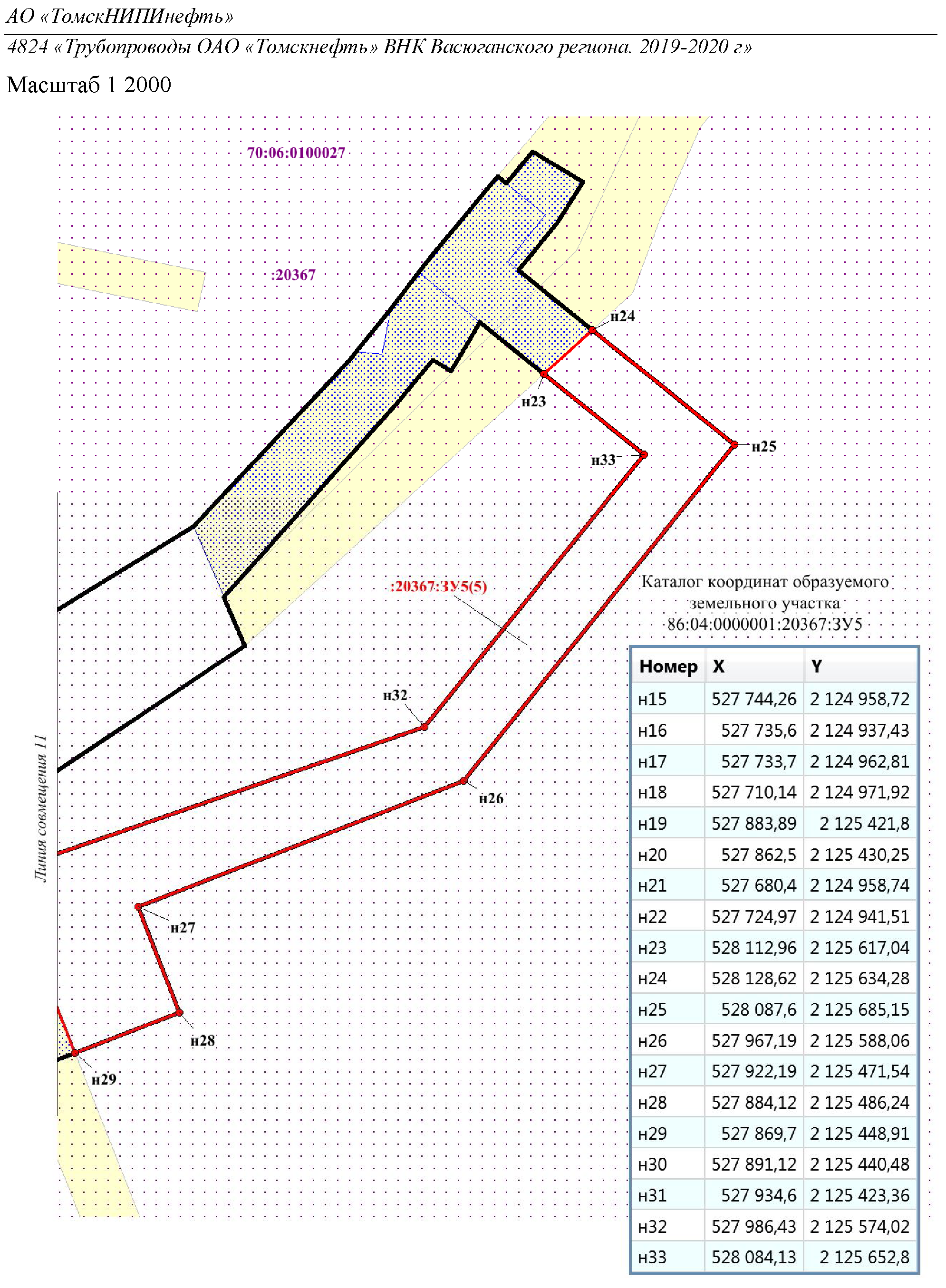 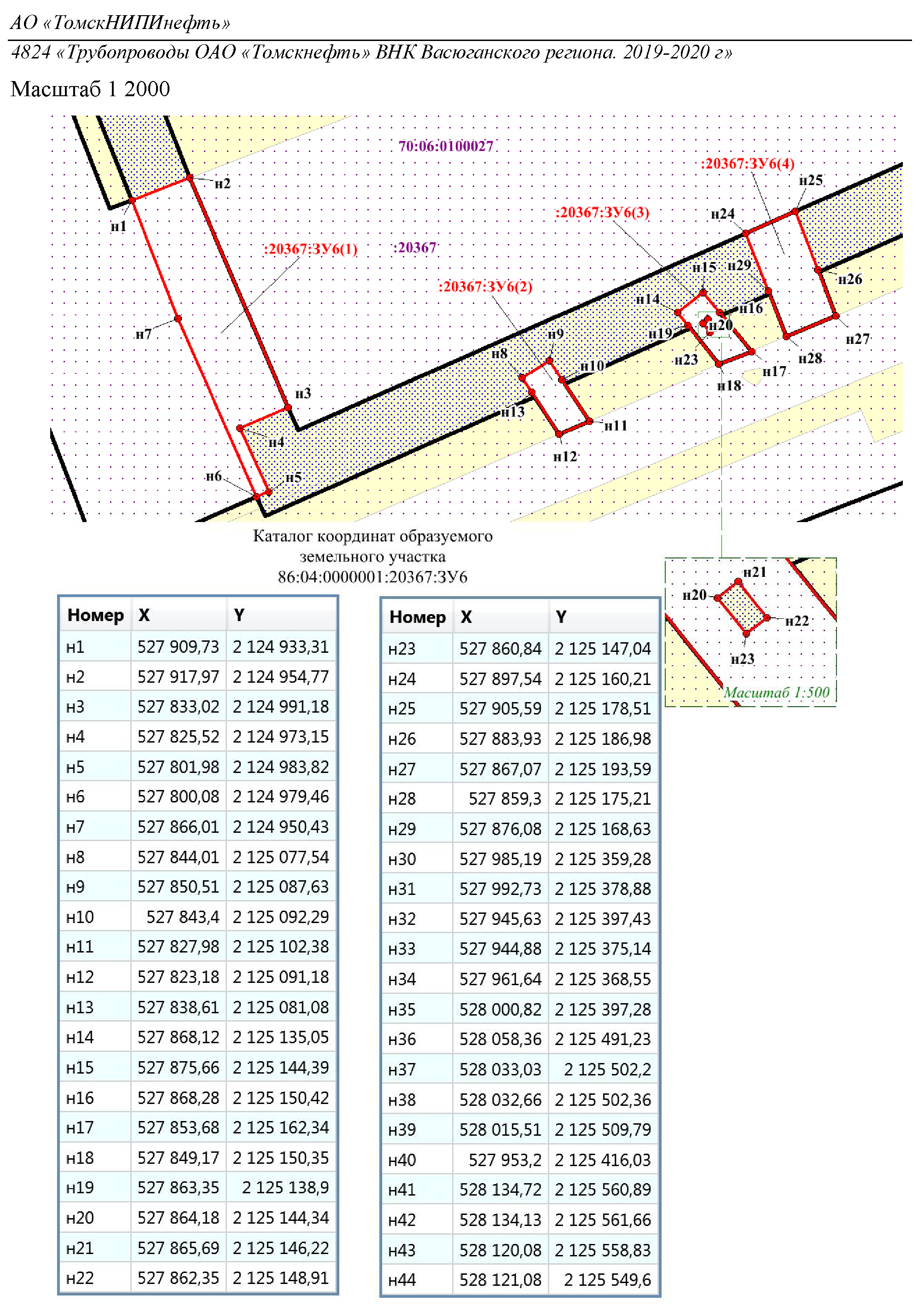 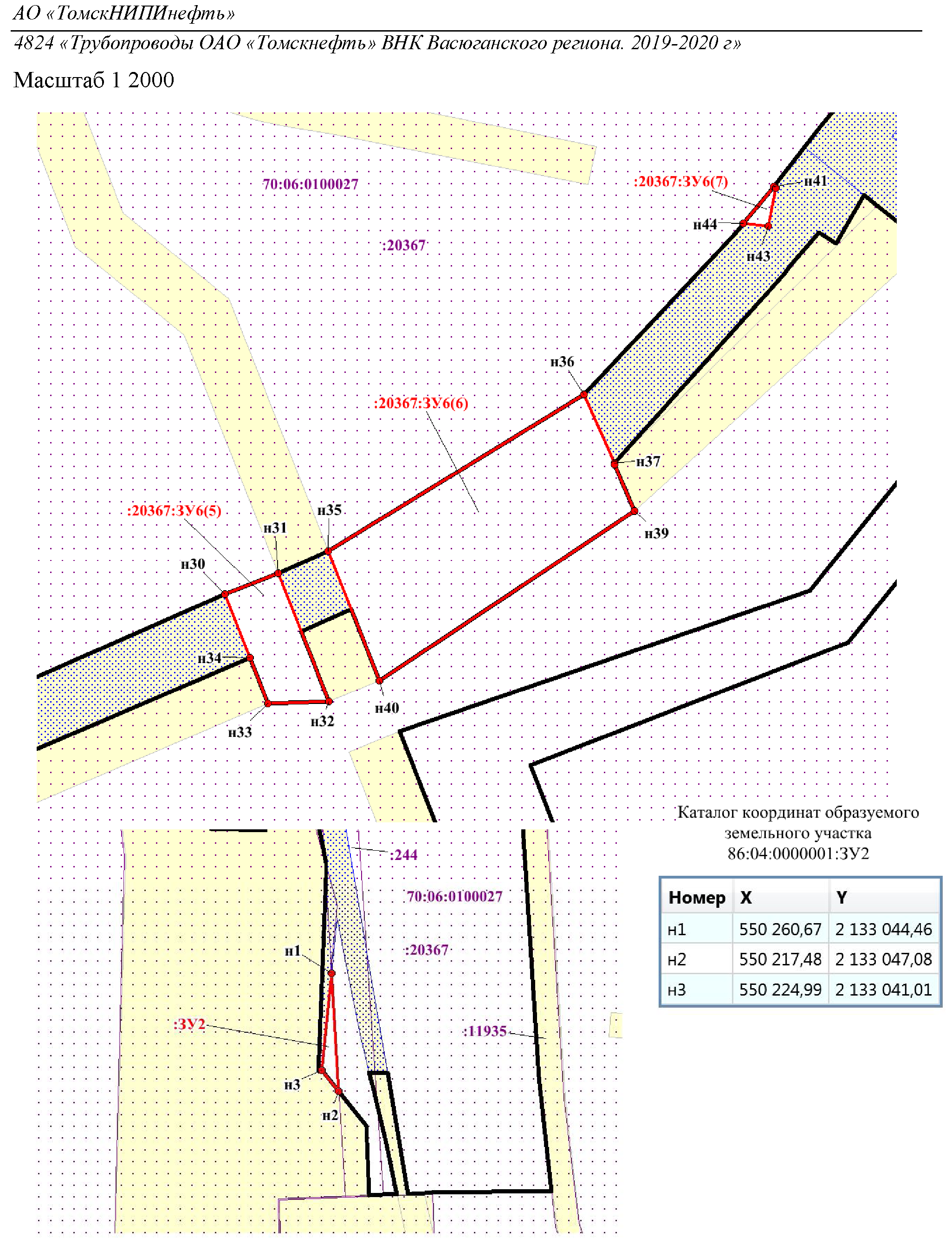 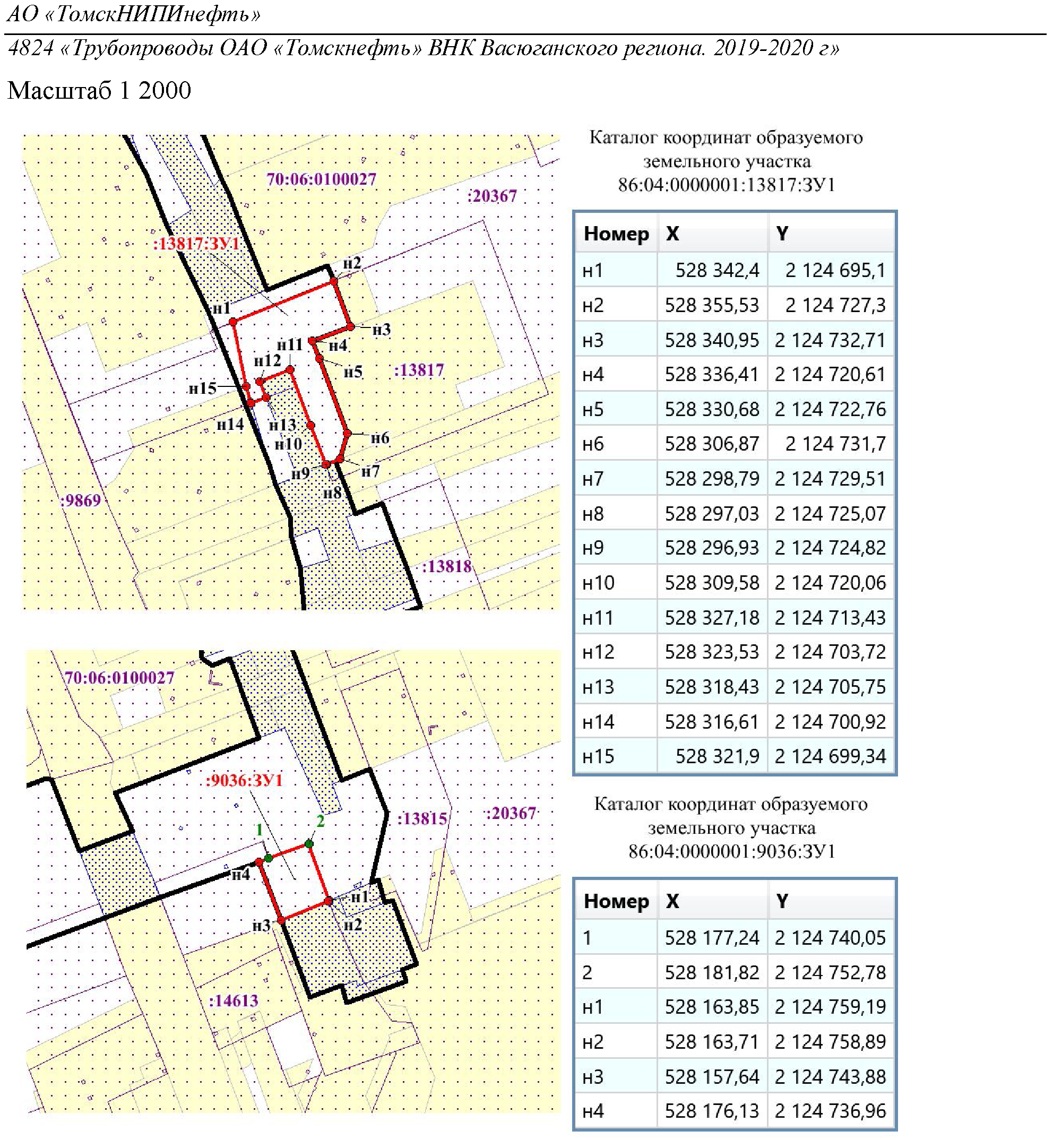 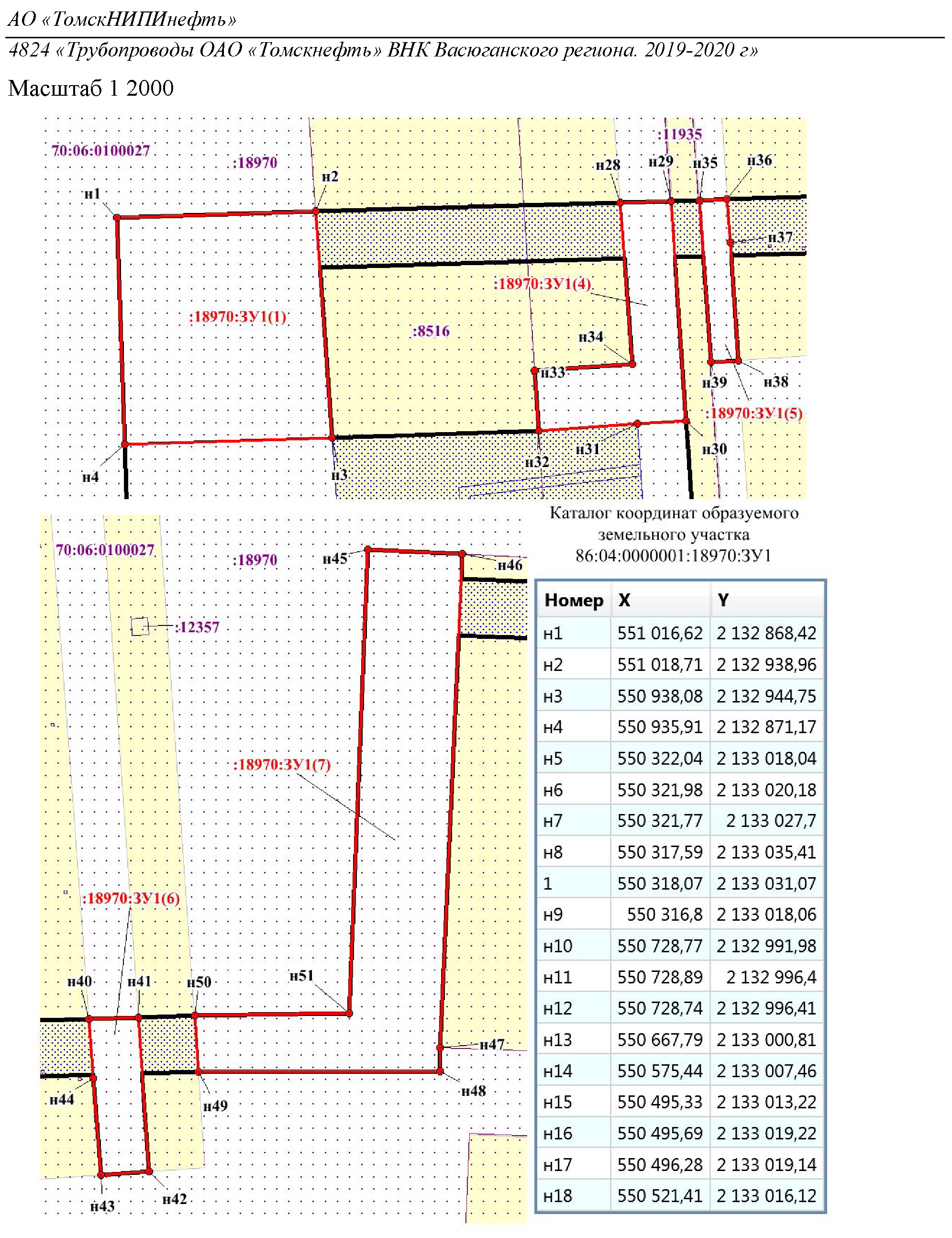 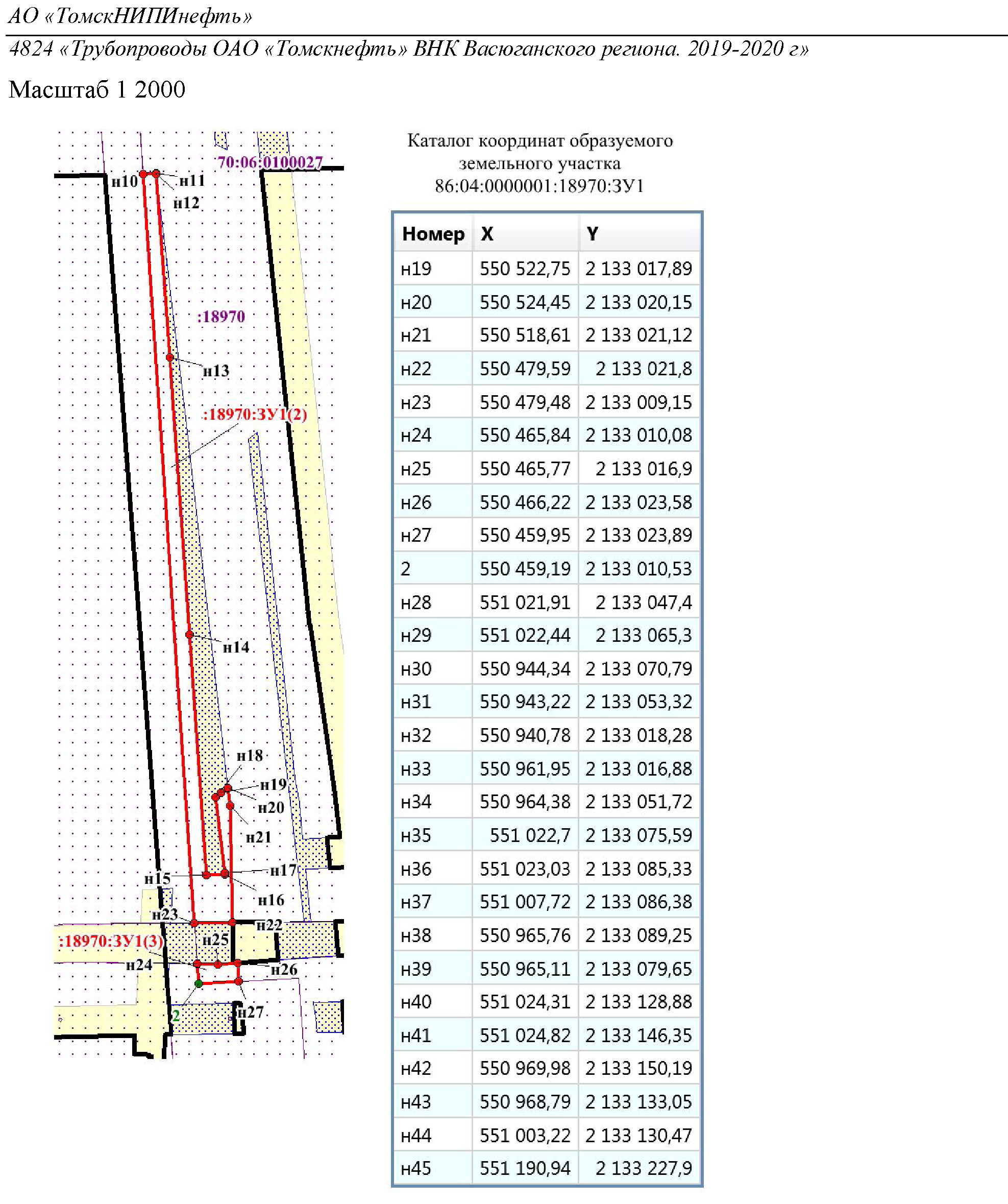 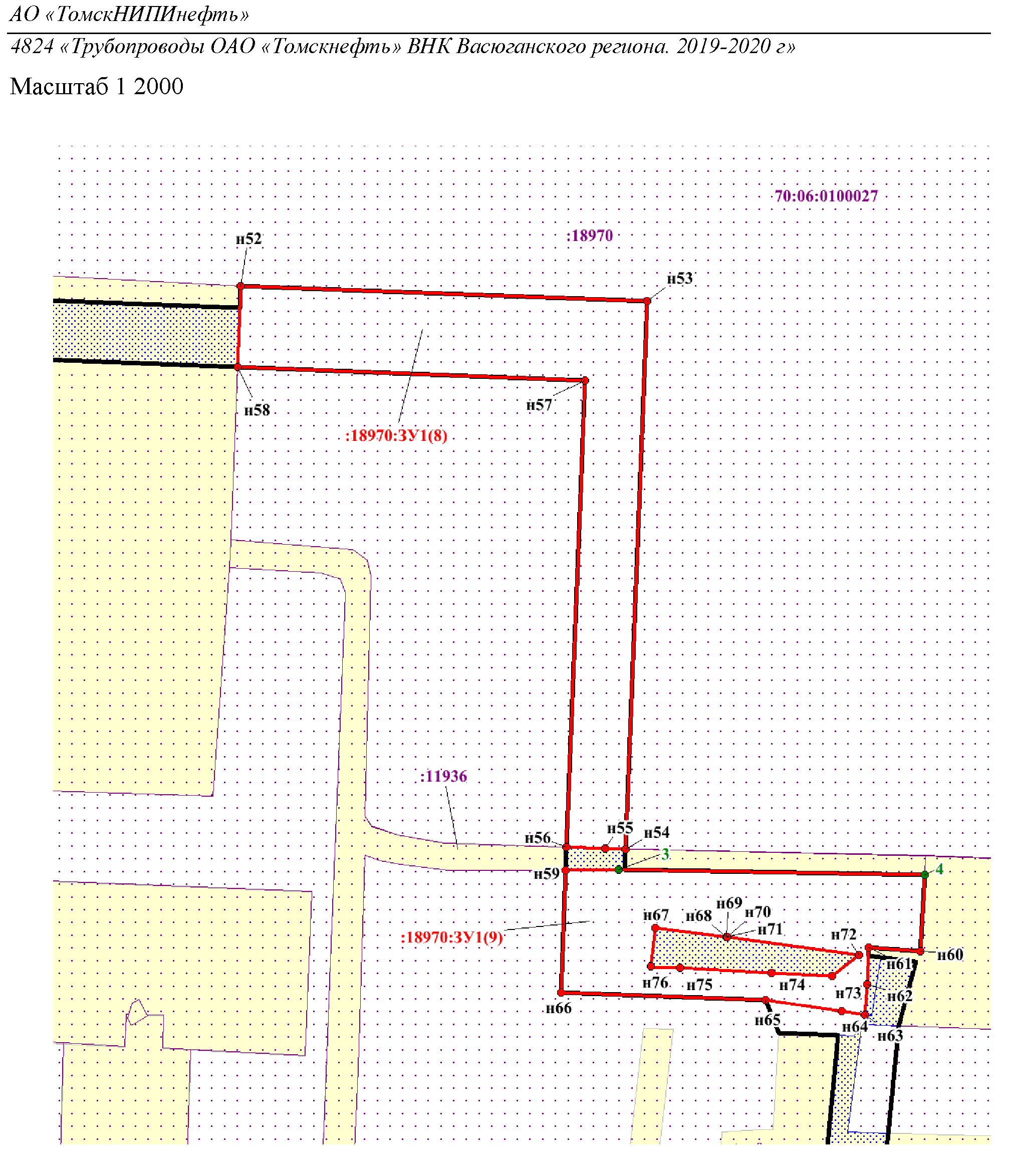 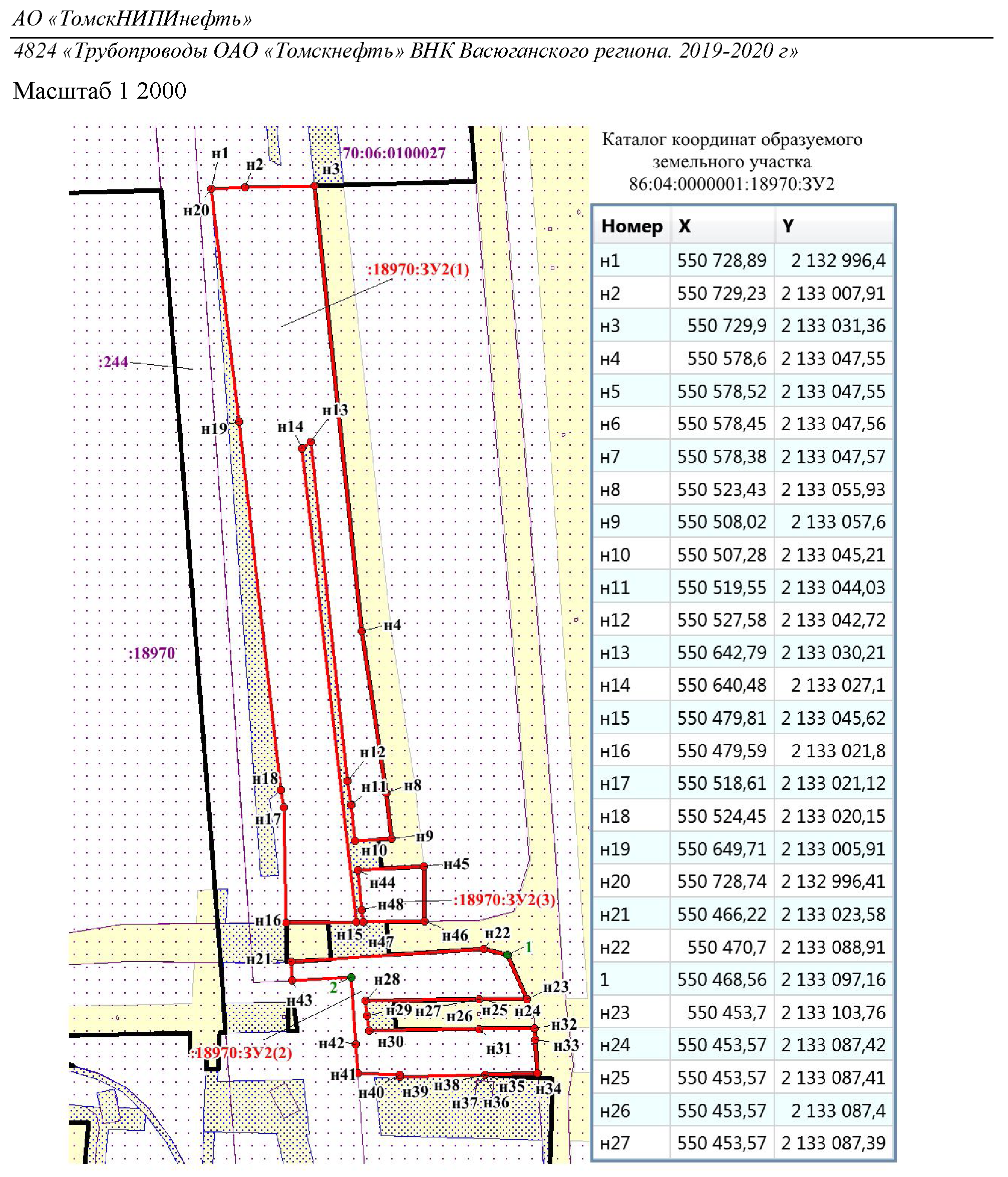 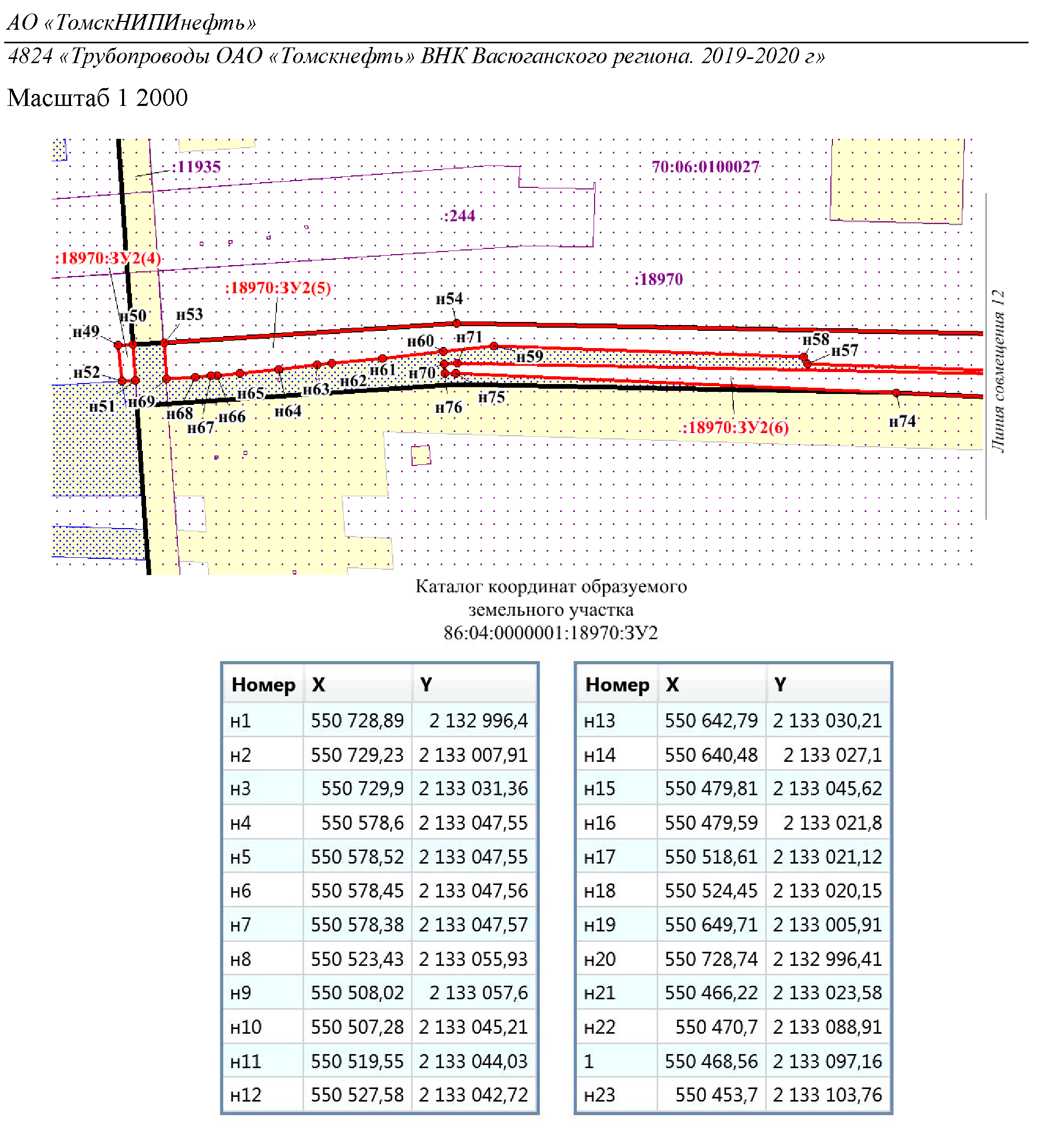 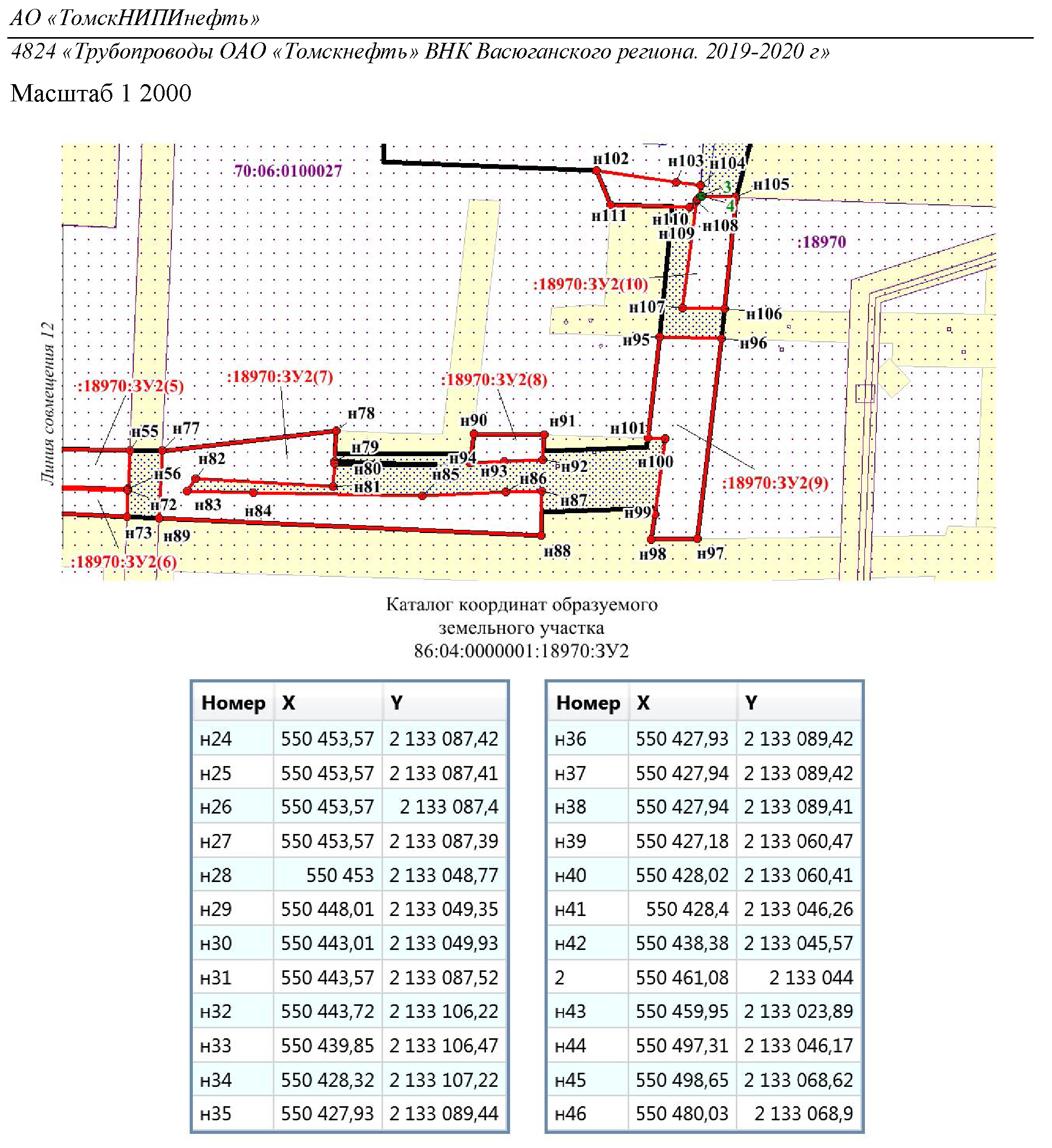 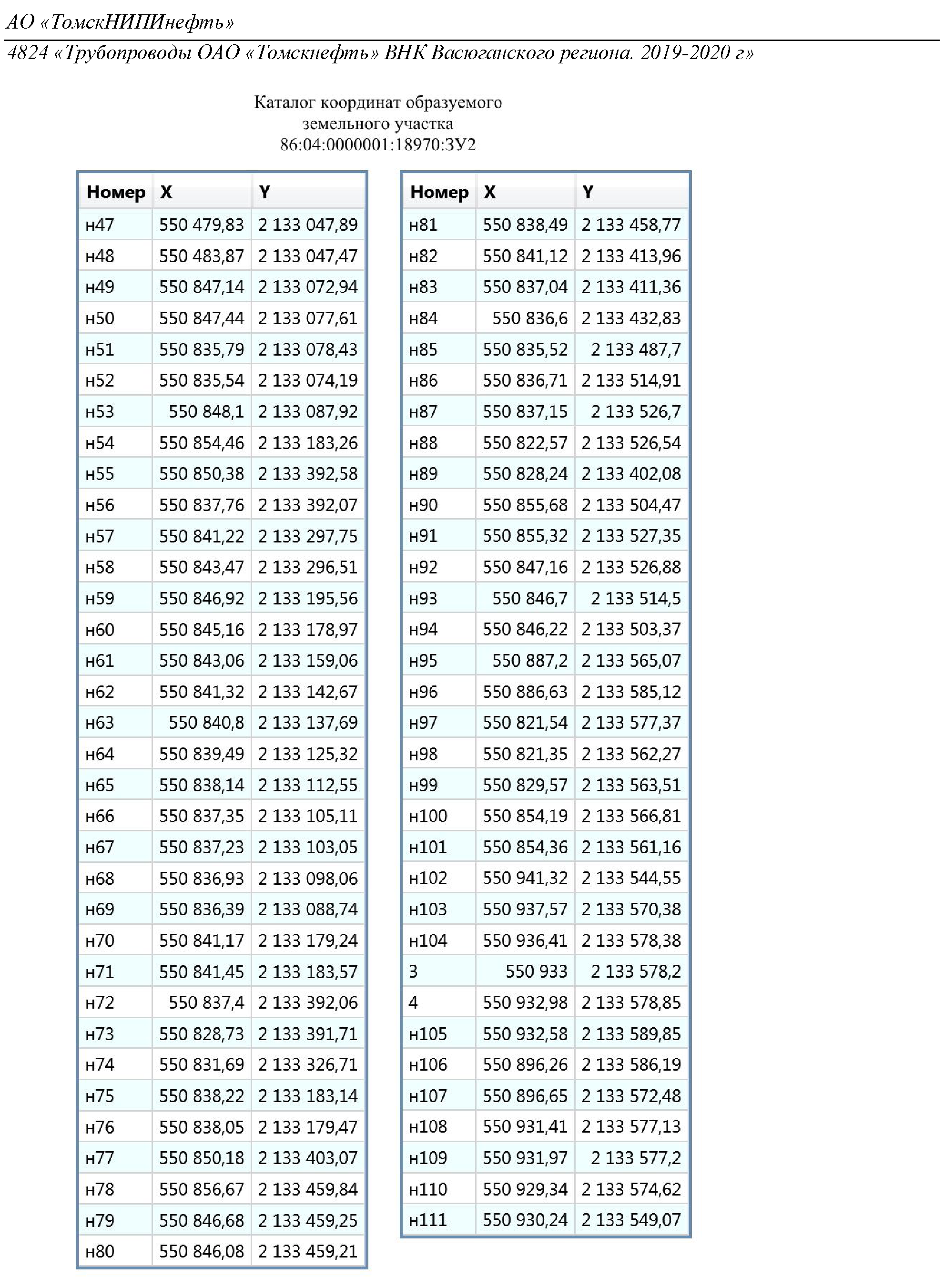 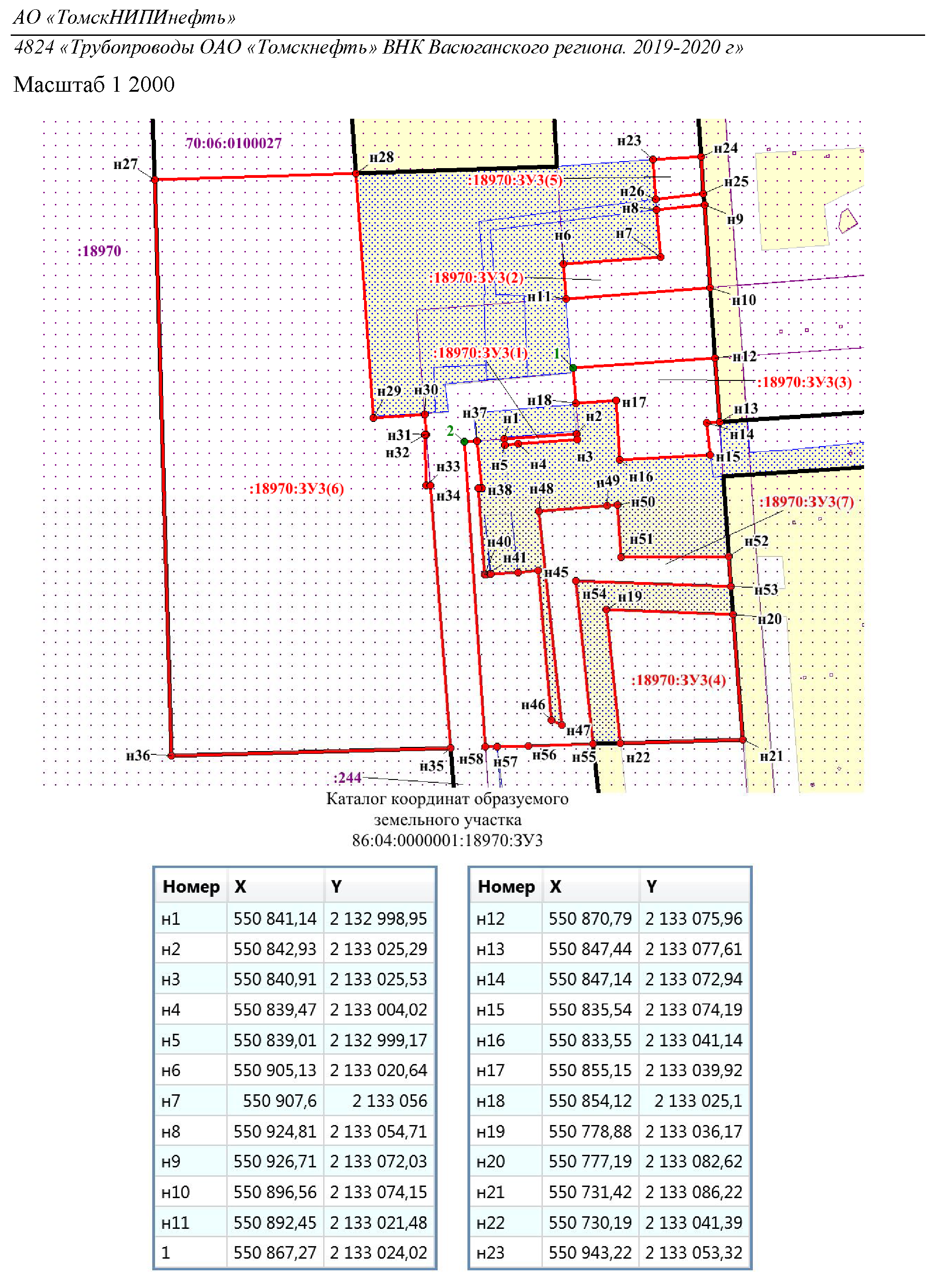 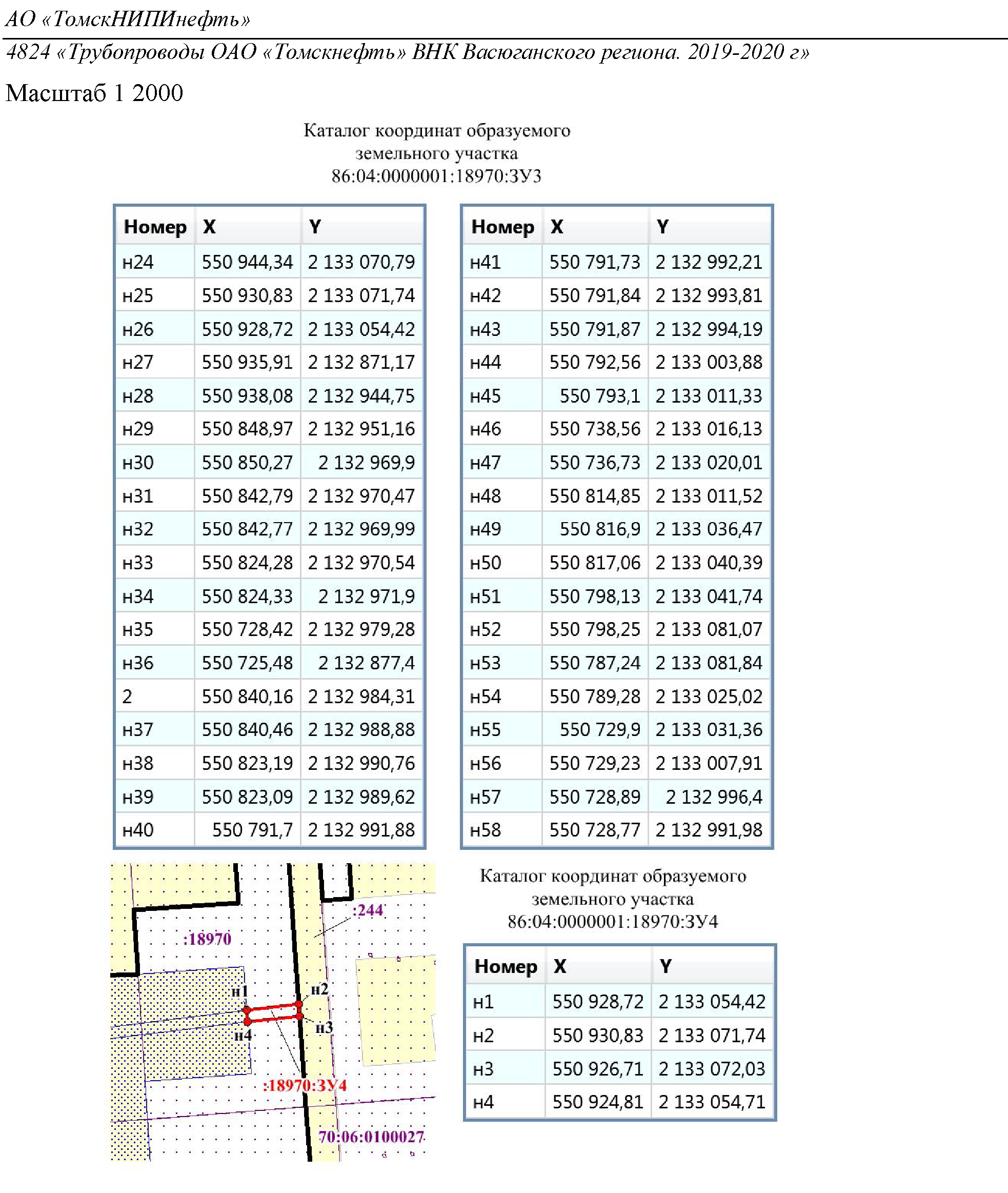 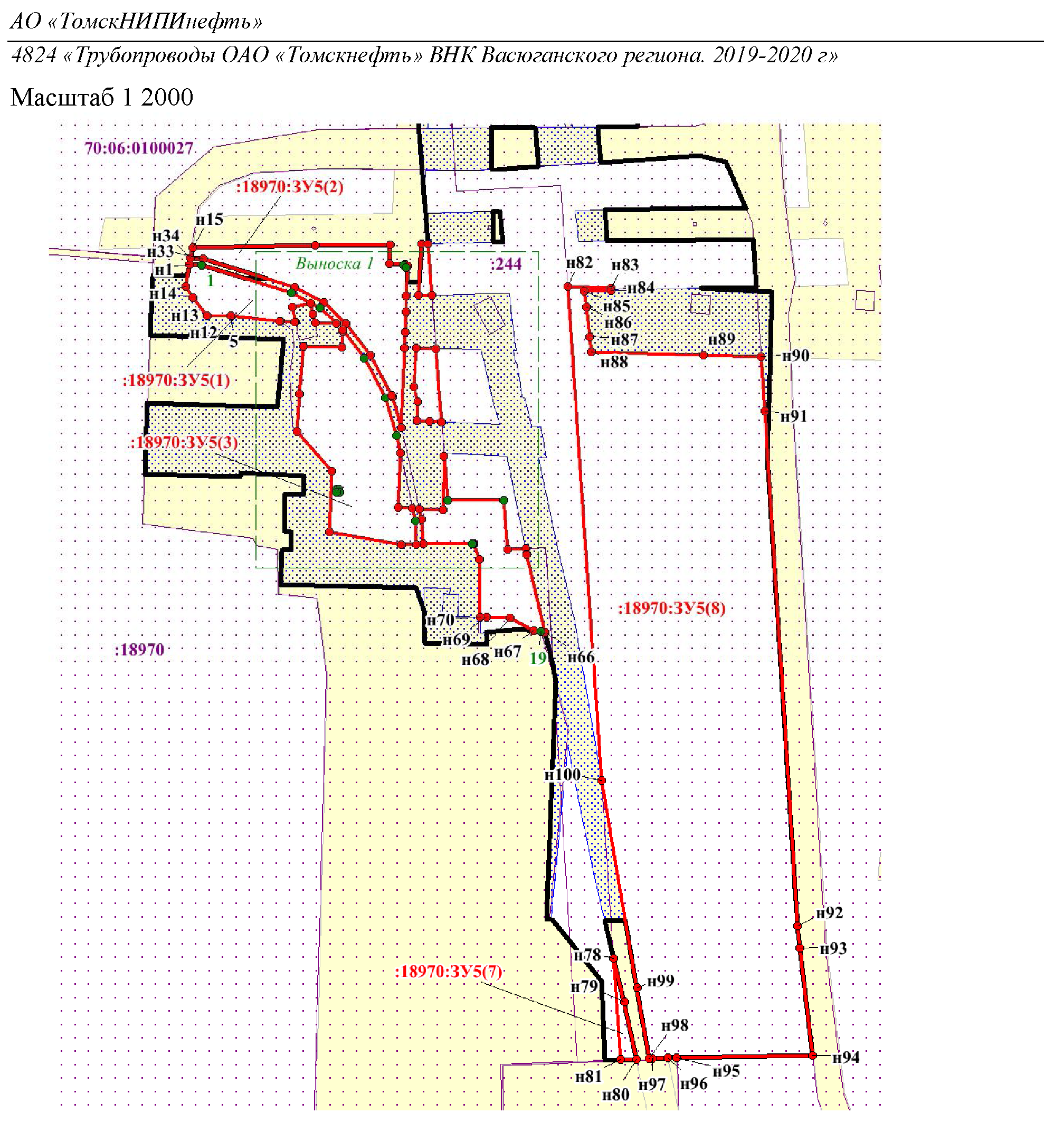 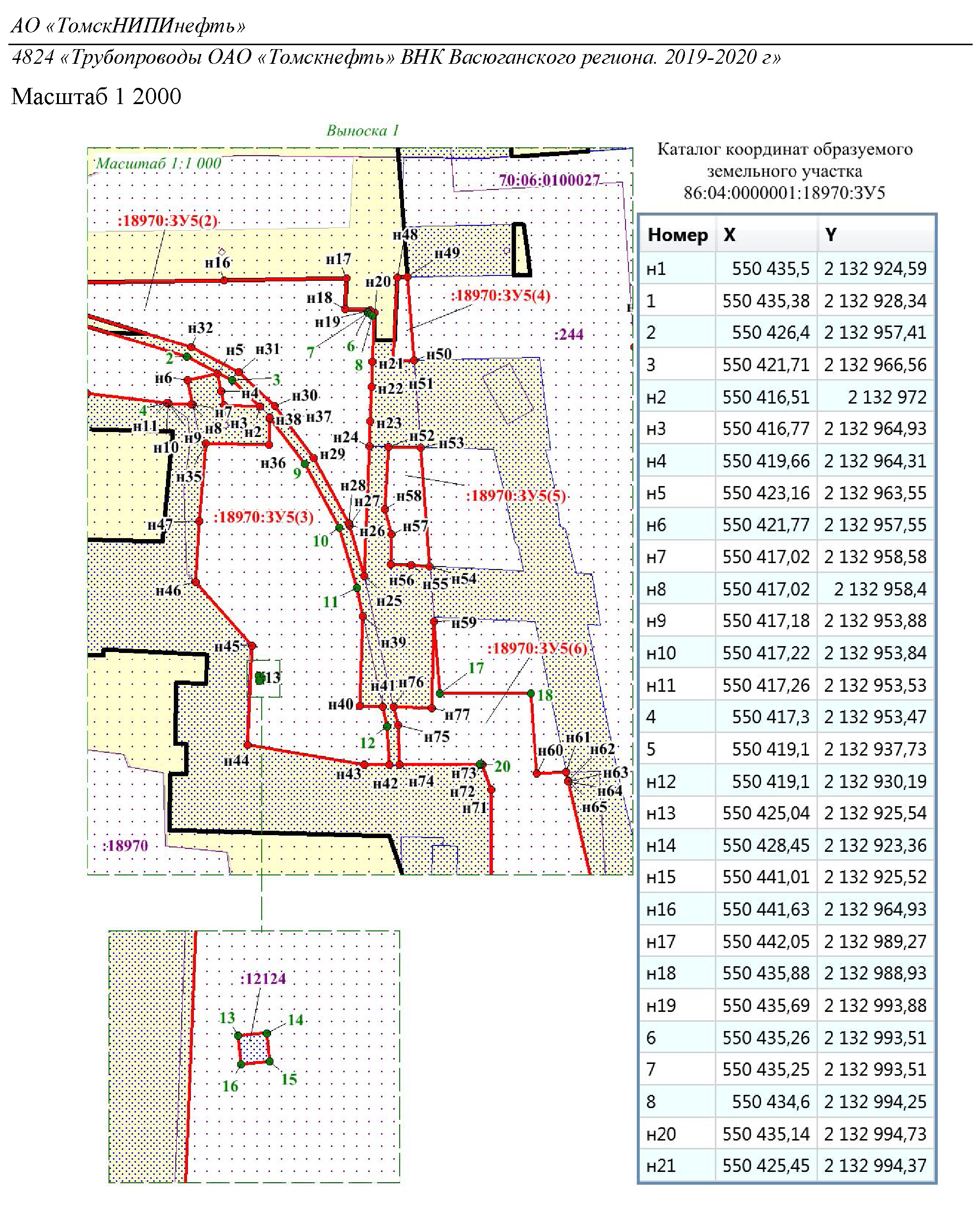 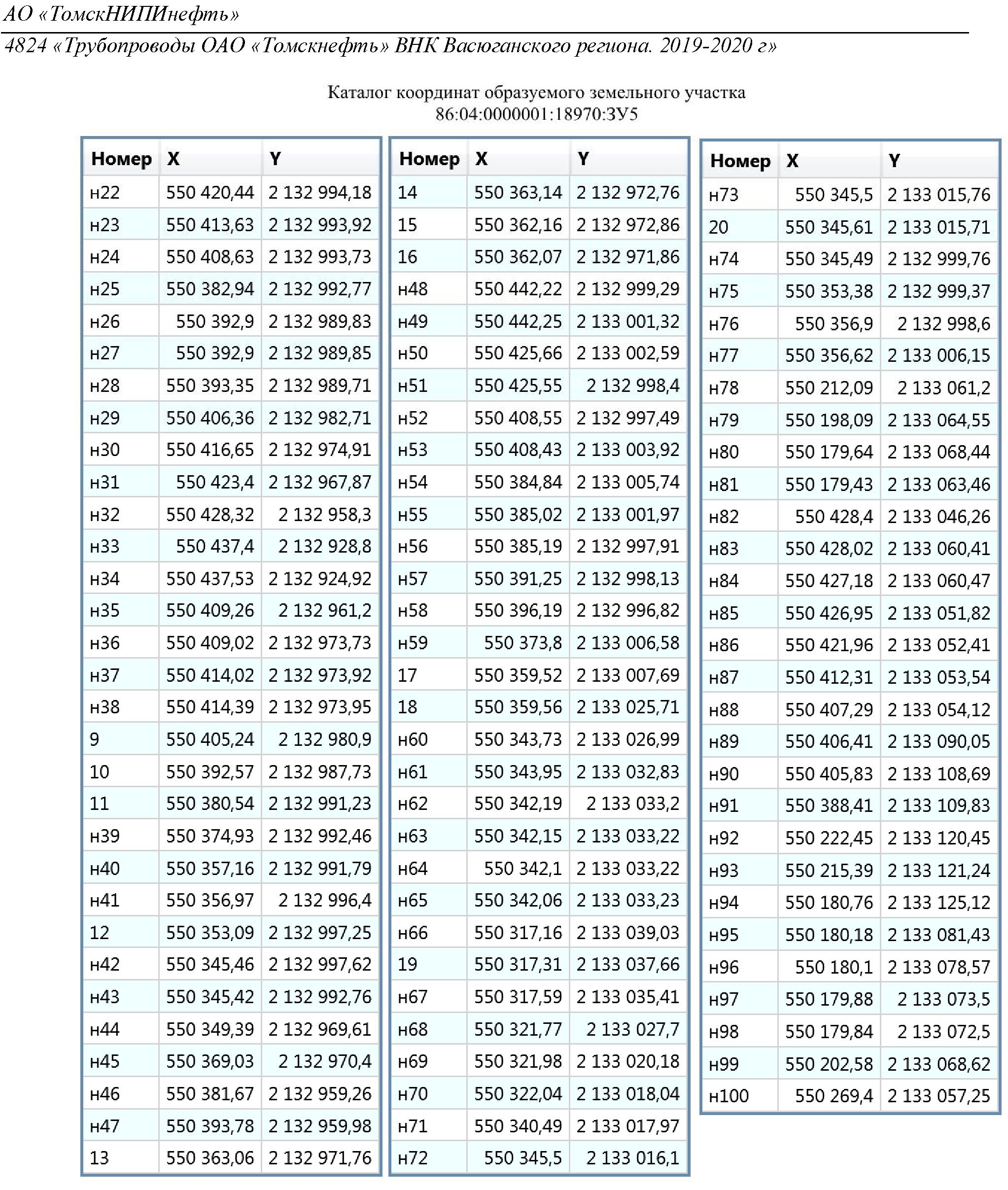 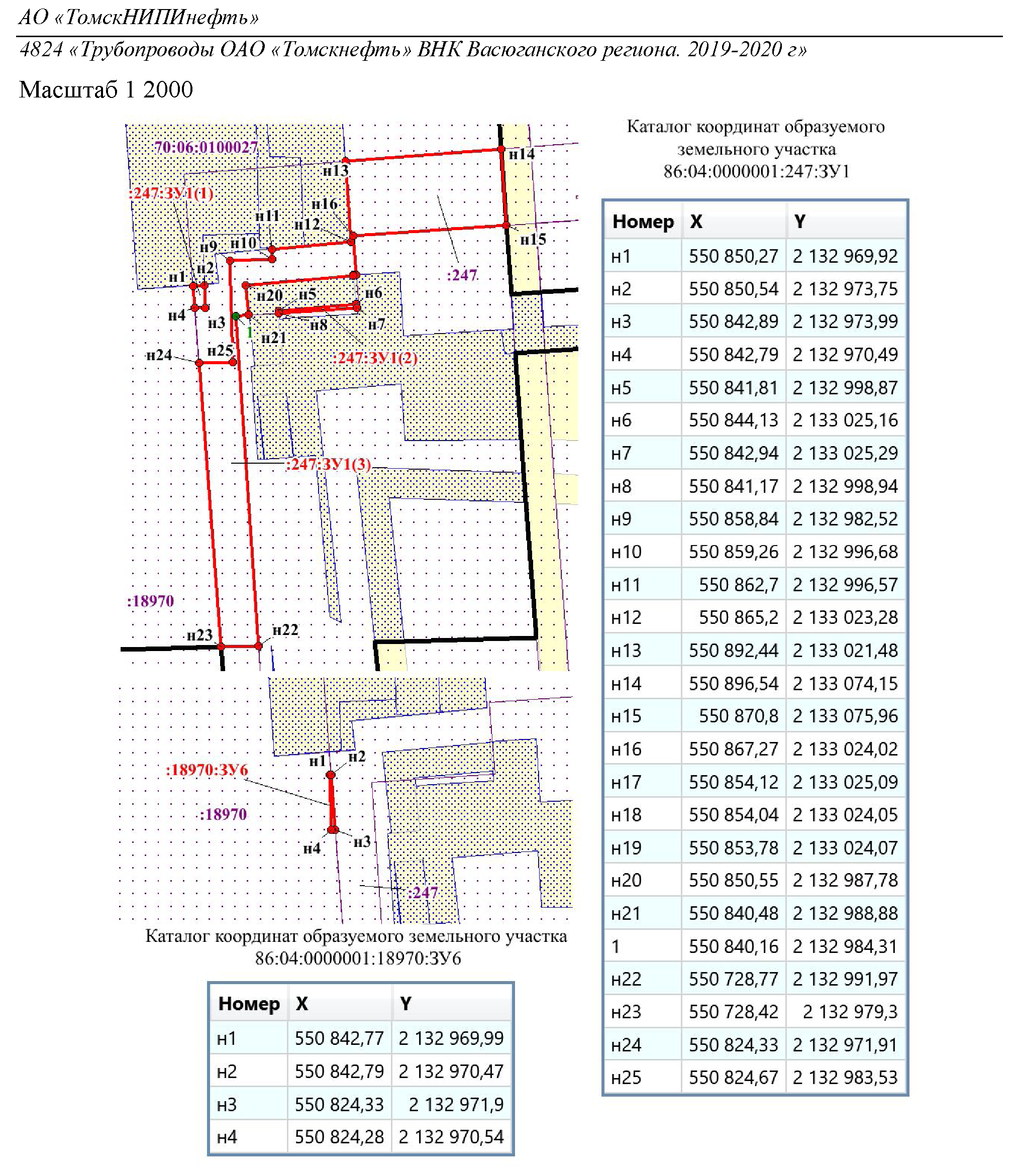 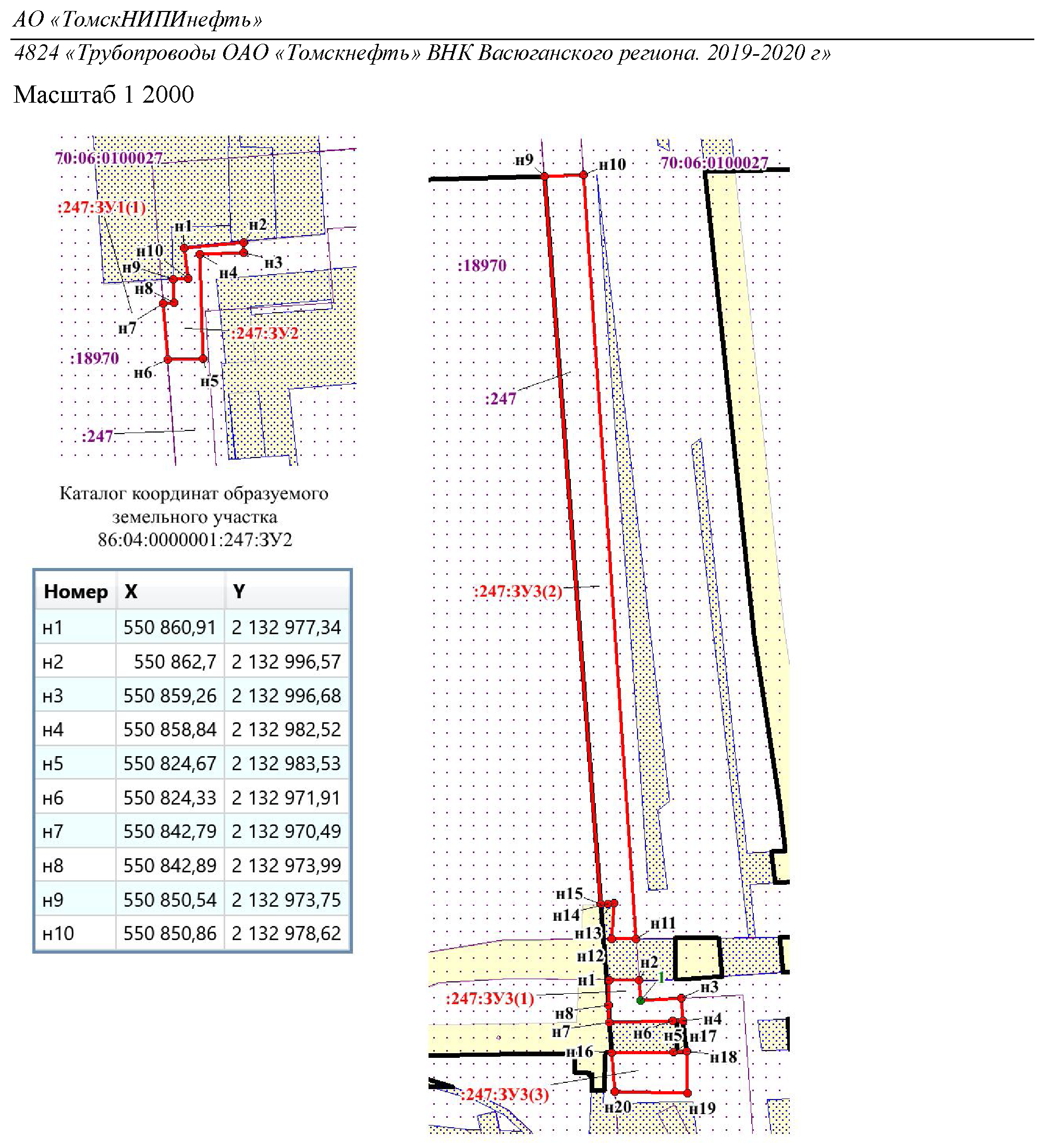 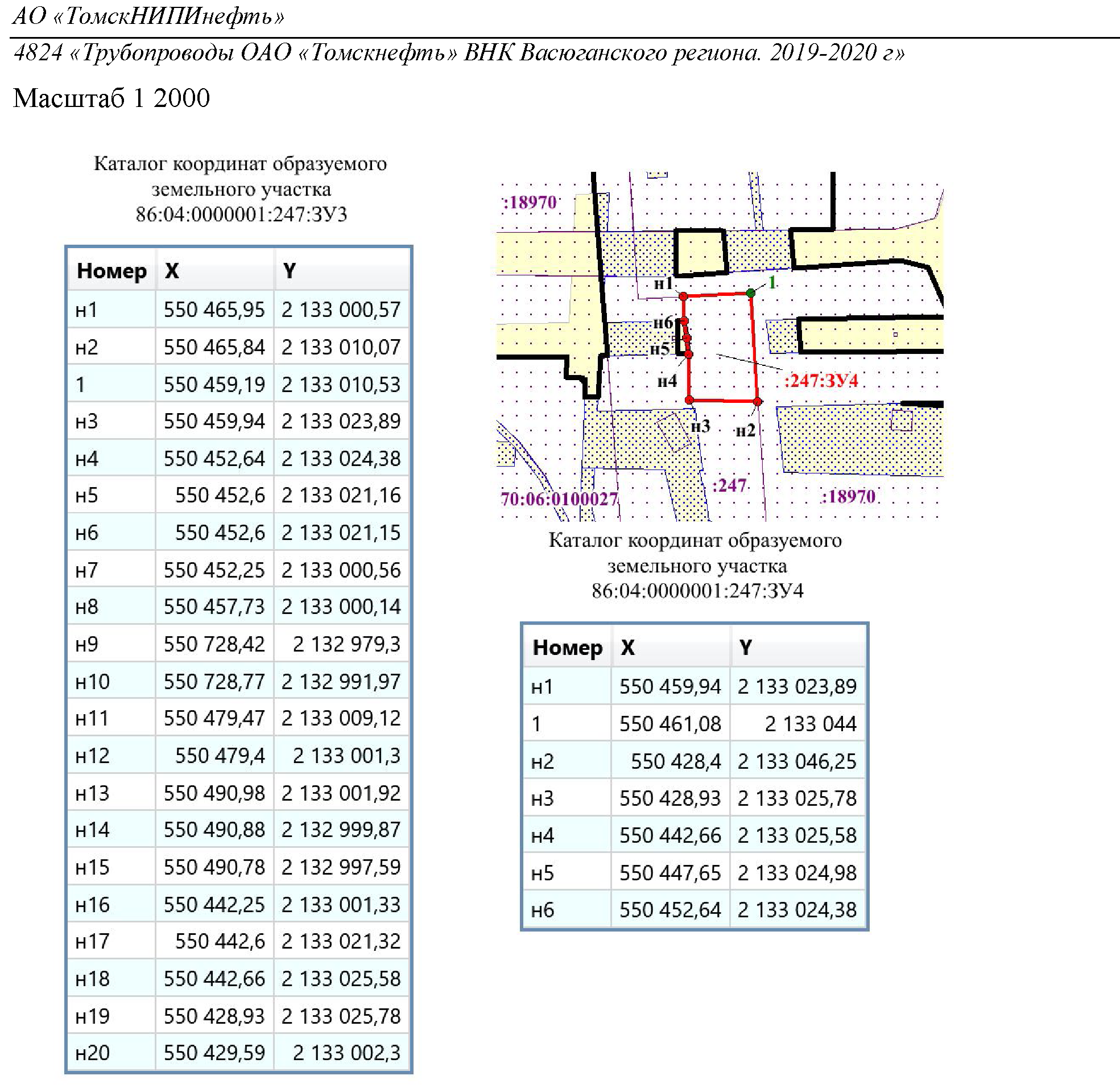 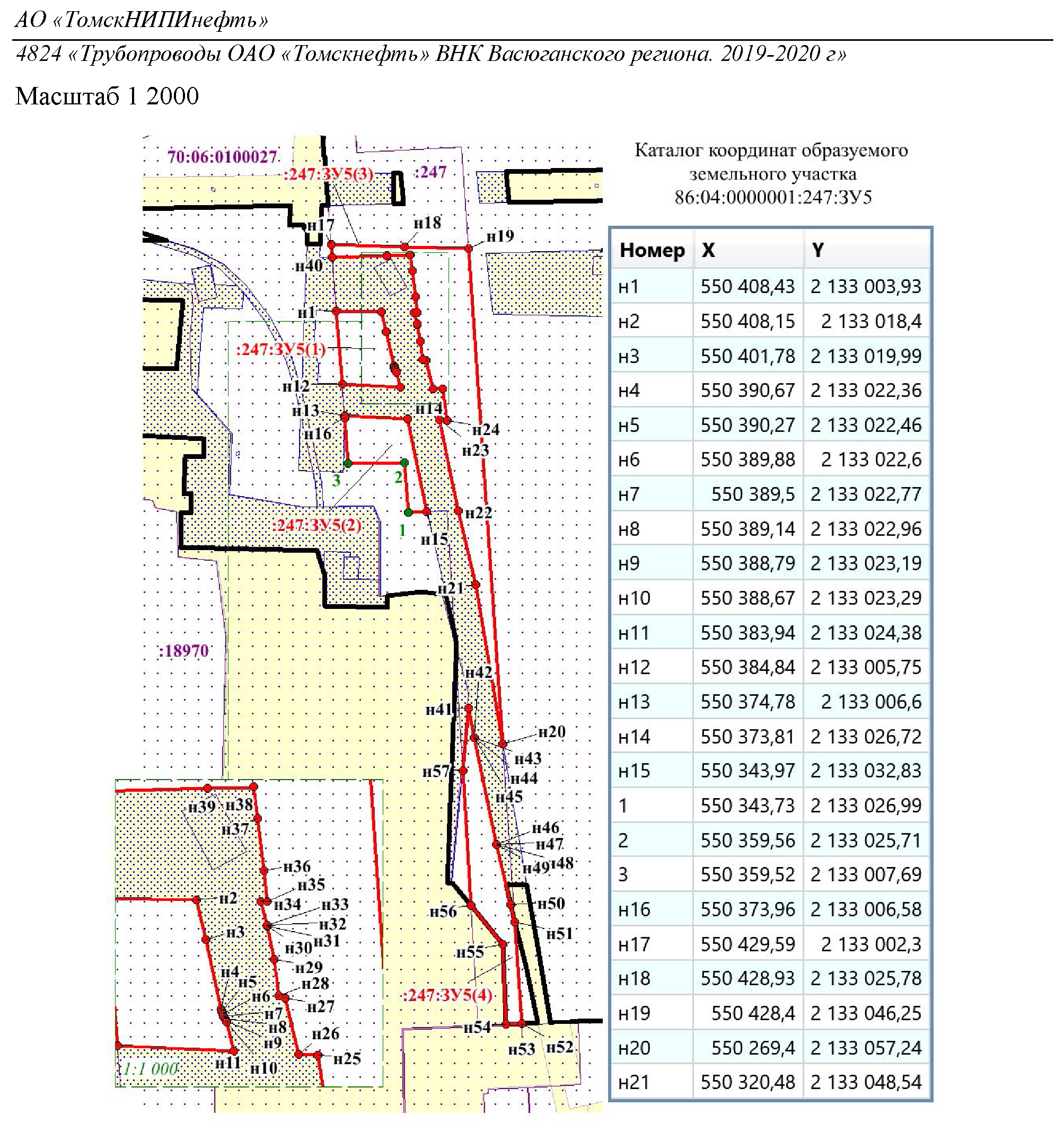 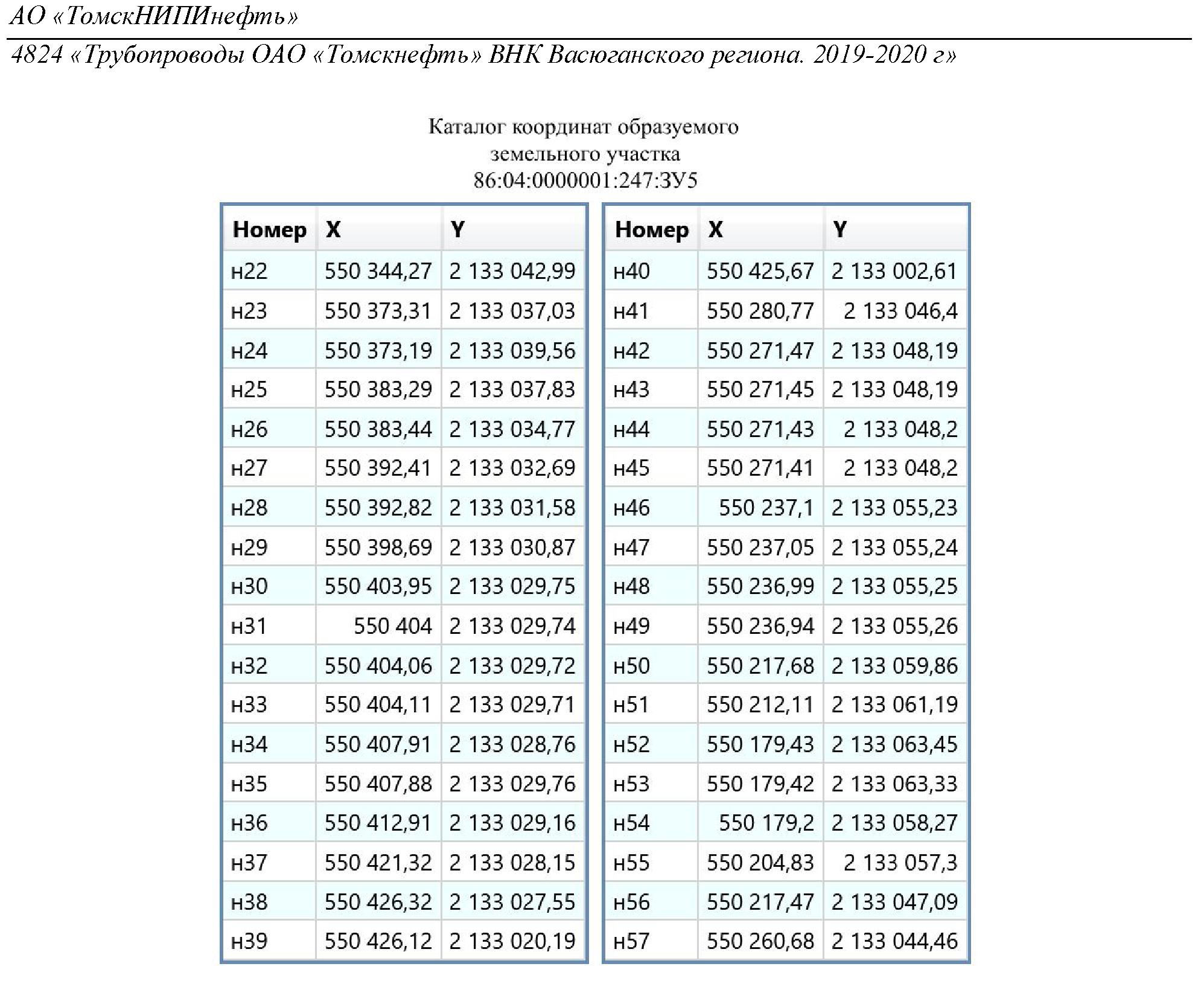 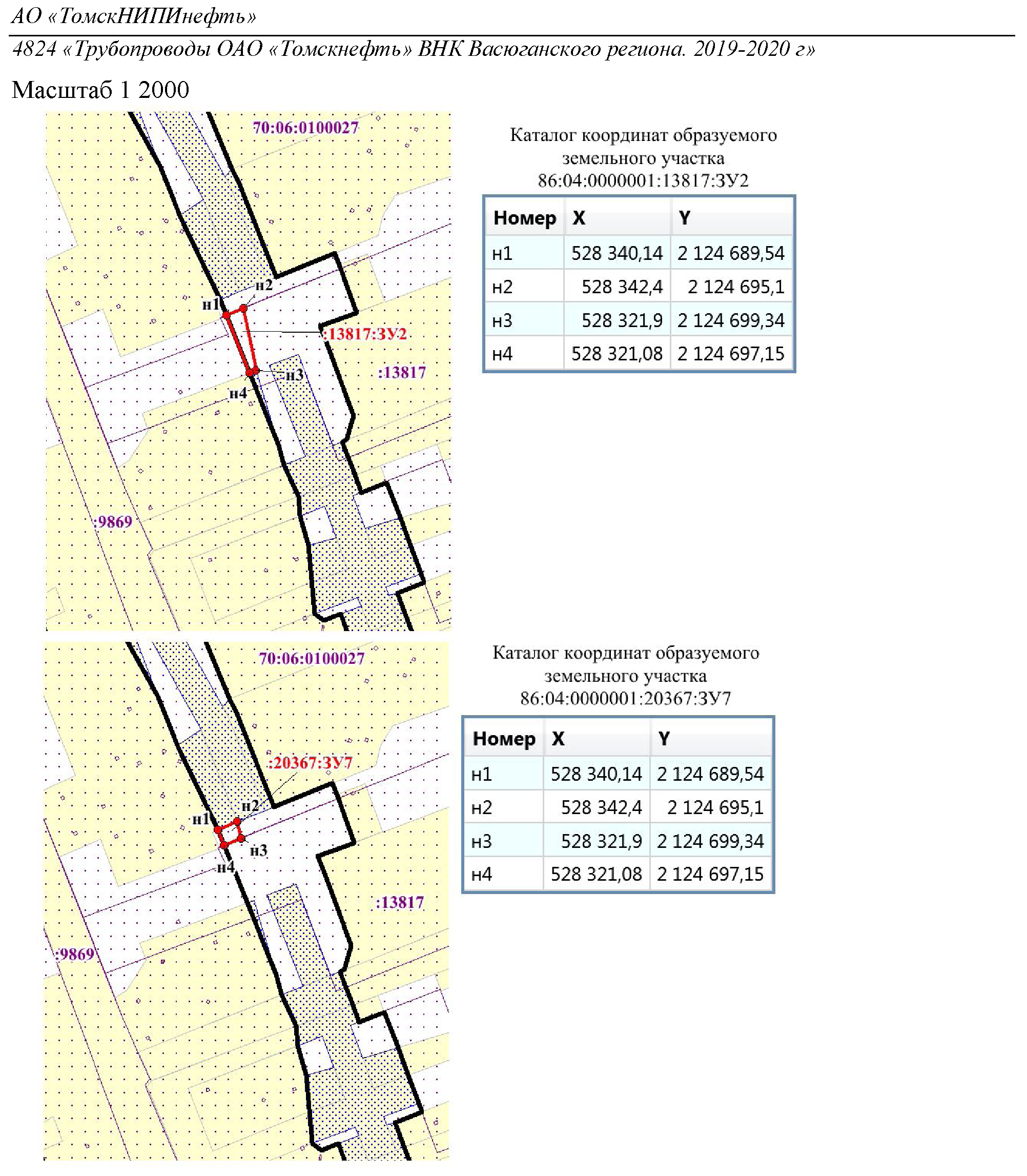 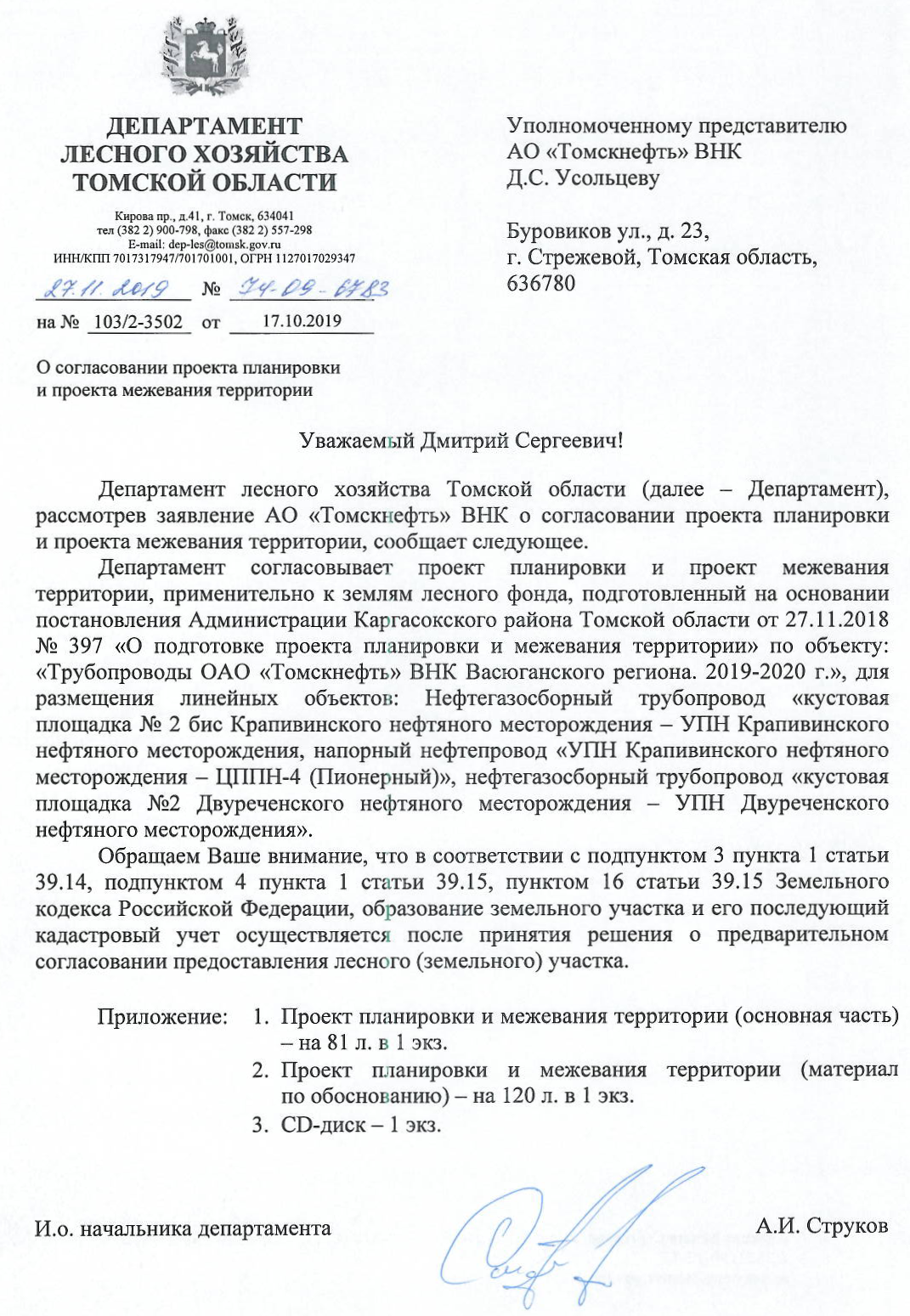 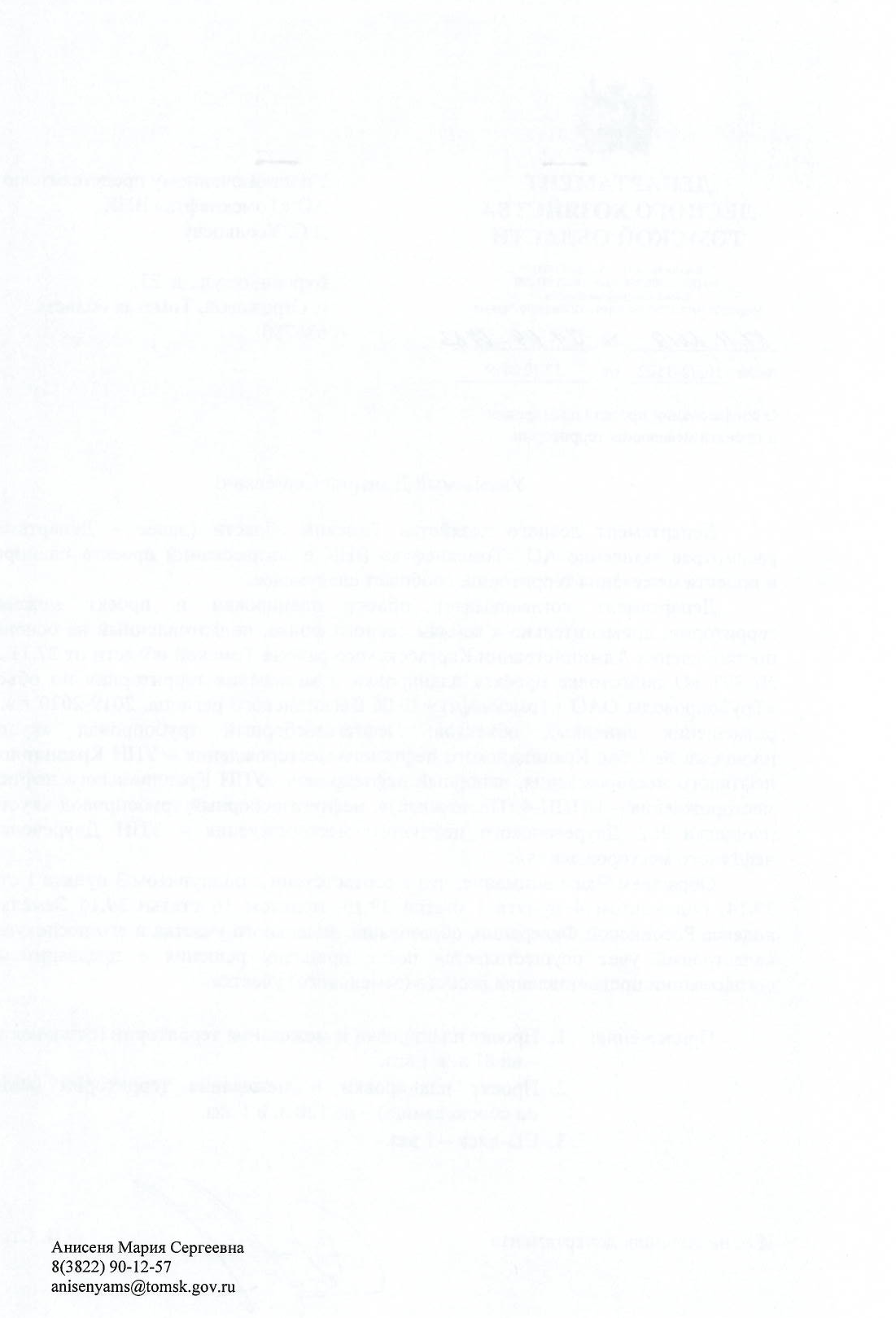 06.12.2019                                                                                                                                                         № 263Об утверждении документации по планировке территории (проекта планировки и проекта межевания территории) по объекту: «Трубопроводы ОАО «Томскнефть» ВНК Васюганского региона. 2019-2020г.» на межселенной территории Каргасокского районаИ.о. Главы Каргасокского района                                                             Ю.Н. МикитичМ.Е. Колотов 8(38253) 2-13-54                               